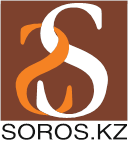 КОММЕНТАРИИКОАЛИЦИИ НЕПРАВИТЕЛЬСТВЕННЫХ ОРГАНИЗАЦИЙ КАЗАХСТАНАПО УНИВЕРСАЛЬНОМУ ПЕРИОДИЧЕСКОМУ ОБЗОРУ (УПО)В ОТНОШЕНИИ ВЫПОЛНЕНИЯ РЕСПУБЛИКОЙ КАЗАХСТАН РЕКОМЕНДАЦИЙ ПО РЕЗУЛЬТАТАМ РАССМОТРЕНИЯ ВТОРОГО ПЕРИОДИЧЕСКОГО ДОКЛАДА РЕСПУБЛИКИ КАЗАХСТАН В РАМКАХ УПО. (по состоянию на 14 февраля 2019 г., представлены перед рассмотрением третьего периодического доклада)Коалиция НПО Казахстана по УПО (Казахстанское международное бюро по правам человека и соблюдению законности (КМБПЧ); ОФ «Хартия за права человека»; Центр исследования правовой политики (LPRC); Международный Фонд защиты свободы слова «Адил Соз»; ОФ «Международная Правовая Инициатива»; ОО «Кадір қасиет»; ОФ «Детский Фонд Казахстана»; ОЮЛ «Союз кризисных центров Казахстана»; Ассоциация религиозных общин Казахстана (АРОК); Казахстанская феминистстская инициатива «Феминита»; ОФ «Аман-саулык»; ОФ «Фонд развития парламентаризма в Казахстане», Общественное Объединение «Талдыкорганский региональный центр содействия демократии», ОО «Правовой центр женских инициатив «Сана Сезiм», Общественное Объединение «Мейiрiм», Международная некоммерческая организация «Интерньюс-Казахстан», Комиссия по правам людей с ограниченными возможностями им. «К.Иманалиева», Социологический ресурсный центр, ОО «Талдыкорганский правозащитный центр», ОФ «Либерти», Общественный Фонд защиты прав человека и борьбы с туберкулезом «Луч надежды», ОФ "Прометей», Республиканское Агентство правовой информации и журналистских расследований «Витязь», ОФ "Врачи против наркотиков", ОФ "Ар.Рух.Хак", ОО «Феминистская Лига», Международный центр журналистики MediaNet, ОО "Центр поддержки женщин", ОО «ЭХО», ОО «Талдыкорганский региональный центр поддержки женщин», независимые эксперты) г.Алматы, 2019 г._____________________________________________________________________Данные комментарии были подготовлены в 2017 году в рамках проекта КМБПЧ «Внесение вклада гражданского общества в продвижение и реализацию Казахстаном рекомендаций Совета ООН по правам человека в рамках Универсального Периодического Обзора», частично подержанного Посольством США в Республике Казахстан, и обновлены в феврале 2019 года при поддержке Фонда «Сорос-Казахстан» в рамках проекта «Имплементация рекомендаций Совета ООН по правам человека в рамках УПО в национальное законодательство и правоприменительную практику РК и подготовка и представление очередного Альтернативного доклада Коалиции НПО Казахстана по УПО в Совете ООН по правам человека». Мнения, данные, заключения и рекомендации, изложенные в данном документе, принадлежат авторам и необязательно отражают мнение Посольства США в Республике Казахстан или Фонда «Сорос-Казахстан».Общая информация: 
За период с начала 1992 года Республика Казахстан присоединилась или ратифицировала более 150 многосторонних международных договоров по правам человека.
По существу из основных международных договоров по правам человека Республика Казахстан по состоянию на 2017 год не присоединилась только:
- ко Второму Факультативному протоколу к Международному пакту о гражданских и политических правах, направленному на отмену смертной казни;
-  к Факультативному протоколу к Международному пакту об экономических, социальных и культурных правах (подписан Республикой Казахстан 23.09.2010 г., но не ратифицирован);
- к Конвенции о статусе апатридов;
- к Конвенции о сокращении безгражданства;
- к Международной конвенции о защите прав всех трудящихся мигрантов и членов их семей; 
- к Факультативному протоколу к Конвенции о правах ребёнка, касающемуся процедуры сообщений;
- к Факультативному протоколу к Конвенции ООН о правах инвалидов (подписан Республикой Казахстан 11.12.2008 г., но не ратифицирован);
- к Римскому Статуту Международного Уголовного Суда.
В 2010 и 2014 гг. Республика Казахстан представляла, соответственно, Национальный и Второй периодический доклады Республики Казахстан в рамках Универсального периодического обзора по правам человека. 
В 2010 году Рабочей группой Совета ООН по правам человека было представлено 128 рекомендаций, из которых Республикой Казахстан было принято 102 рекомендации, а из остальных 26 рекомендаций, рассмотренных Правительством Казахстана отдельно, 16 рекомендаций были приняты,  3 считались уже реализованными, 4 - отклонены, по одной рекомендации Казахстан изучал вопрос и 3 - воздерживался от принятия. При этом согласно оценкам Коалиции НПО по УПО перед представлением Второго периодического доклада Казахстана из принятых рекомендаций полностью выполнено было 10 рекомендаций, частично выполнено с той или иной степенью эффективности - 58 и полностью не выполнено - 54.
В 2014 году Рабочей группой Совета ООН по правам человека по результатам рассмотрения Второго периодического доклада Республики Казахстан в рамках УПО было представлено уже 198 рекомендаций, из которых, согласно  Соображениям в отношении выводов и/или рекомендаций, представленным Республикой Казахстан в марте 2015 года, было принято 147 и не принято - 51. Очевидна негативная динамика, поскольку в 2010 году из 128 рекомендаций было полностью отклонено 4, а в 2014 из 198 - 51. 

Ниже в таблице приведены краткие комментарии и оценки Коалиции НПО Казахстана по УПО в отношении хода выполнения представленных рекомендаций с использованием данных мониторинга по регионам страны.

По результатам общей оценки выполнения рекомендаций в рамках УПО Коалиция НПО Казахстана по УПО получила следующие результаты по 147 рекомендациям (51 - отклонена): полностью выполнено - 10 рекомендаций; частично выполнено (находятся в стадии выполнения) - 103 рекомендации; не выполнены - 33 рекомендации. Общая информация: 
За период с начала 1992 года Республика Казахстан присоединилась или ратифицировала более 150 многосторонних международных договоров по правам человека.
По существу из основных международных договоров по правам человека Республика Казахстан по состоянию на 2017 год не присоединилась только:
- ко Второму Факультативному протоколу к Международному пакту о гражданских и политических правах, направленному на отмену смертной казни;
-  к Факультативному протоколу к Международному пакту об экономических, социальных и культурных правах (подписан Республикой Казахстан 23.09.2010 г., но не ратифицирован);
- к Конвенции о статусе апатридов;
- к Конвенции о сокращении безгражданства;
- к Международной конвенции о защите прав всех трудящихся мигрантов и членов их семей; 
- к Факультативному протоколу к Конвенции о правах ребёнка, касающемуся процедуры сообщений;
- к Факультативному протоколу к Конвенции ООН о правах инвалидов (подписан Республикой Казахстан 11.12.2008 г., но не ратифицирован);
- к Римскому Статуту Международного Уголовного Суда.
В 2010 и 2014 гг. Республика Казахстан представляла, соответственно, Национальный и Второй периодический доклады Республики Казахстан в рамках Универсального периодического обзора по правам человека. 
В 2010 году Рабочей группой Совета ООН по правам человека было представлено 128 рекомендаций, из которых Республикой Казахстан было принято 102 рекомендации, а из остальных 26 рекомендаций, рассмотренных Правительством Казахстана отдельно, 16 рекомендаций были приняты,  3 считались уже реализованными, 4 - отклонены, по одной рекомендации Казахстан изучал вопрос и 3 - воздерживался от принятия. При этом согласно оценкам Коалиции НПО по УПО перед представлением Второго периодического доклада Казахстана из принятых рекомендаций полностью выполнено было 10 рекомендаций, частично выполнено с той или иной степенью эффективности - 58 и полностью не выполнено - 54.
В 2014 году Рабочей группой Совета ООН по правам человека по результатам рассмотрения Второго периодического доклада Республики Казахстан в рамках УПО было представлено уже 198 рекомендаций, из которых, согласно  Соображениям в отношении выводов и/или рекомендаций, представленным Республикой Казахстан в марте 2015 года, было принято 147 и не принято - 51. Очевидна негативная динамика, поскольку в 2010 году из 128 рекомендаций было полностью отклонено 4, а в 2014 из 198 - 51. 

Ниже в таблице приведены краткие комментарии и оценки Коалиции НПО Казахстана по УПО в отношении хода выполнения представленных рекомендаций с использованием данных мониторинга по регионам страны.

По результатам общей оценки выполнения рекомендаций в рамках УПО Коалиция НПО Казахстана по УПО получила следующие результаты по 147 рекомендациям (51 - отклонена): полностью выполнено - 10 рекомендаций; частично выполнено (находятся в стадии выполнения) - 103 рекомендации; не выполнены - 33 рекомендации. Общая информация: 
За период с начала 1992 года Республика Казахстан присоединилась или ратифицировала более 150 многосторонних международных договоров по правам человека.
По существу из основных международных договоров по правам человека Республика Казахстан по состоянию на 2017 год не присоединилась только:
- ко Второму Факультативному протоколу к Международному пакту о гражданских и политических правах, направленному на отмену смертной казни;
-  к Факультативному протоколу к Международному пакту об экономических, социальных и культурных правах (подписан Республикой Казахстан 23.09.2010 г., но не ратифицирован);
- к Конвенции о статусе апатридов;
- к Конвенции о сокращении безгражданства;
- к Международной конвенции о защите прав всех трудящихся мигрантов и членов их семей; 
- к Факультативному протоколу к Конвенции о правах ребёнка, касающемуся процедуры сообщений;
- к Факультативному протоколу к Конвенции ООН о правах инвалидов (подписан Республикой Казахстан 11.12.2008 г., но не ратифицирован);
- к Римскому Статуту Международного Уголовного Суда.
В 2010 и 2014 гг. Республика Казахстан представляла, соответственно, Национальный и Второй периодический доклады Республики Казахстан в рамках Универсального периодического обзора по правам человека. 
В 2010 году Рабочей группой Совета ООН по правам человека было представлено 128 рекомендаций, из которых Республикой Казахстан было принято 102 рекомендации, а из остальных 26 рекомендаций, рассмотренных Правительством Казахстана отдельно, 16 рекомендаций были приняты,  3 считались уже реализованными, 4 - отклонены, по одной рекомендации Казахстан изучал вопрос и 3 - воздерживался от принятия. При этом согласно оценкам Коалиции НПО по УПО перед представлением Второго периодического доклада Казахстана из принятых рекомендаций полностью выполнено было 10 рекомендаций, частично выполнено с той или иной степенью эффективности - 58 и полностью не выполнено - 54.
В 2014 году Рабочей группой Совета ООН по правам человека по результатам рассмотрения Второго периодического доклада Республики Казахстан в рамках УПО было представлено уже 198 рекомендаций, из которых, согласно  Соображениям в отношении выводов и/или рекомендаций, представленным Республикой Казахстан в марте 2015 года, было принято 147 и не принято - 51. Очевидна негативная динамика, поскольку в 2010 году из 128 рекомендаций было полностью отклонено 4, а в 2014 из 198 - 51. 

Ниже в таблице приведены краткие комментарии и оценки Коалиции НПО Казахстана по УПО в отношении хода выполнения представленных рекомендаций с использованием данных мониторинга по регионам страны.

По результатам общей оценки выполнения рекомендаций в рамках УПО Коалиция НПО Казахстана по УПО получила следующие результаты по 147 рекомендациям (51 - отклонена): полностью выполнено - 10 рекомендаций; частично выполнено (находятся в стадии выполнения) - 103 рекомендации; не выполнены - 33 рекомендации. Общая информация: 
За период с начала 1992 года Республика Казахстан присоединилась или ратифицировала более 150 многосторонних международных договоров по правам человека.
По существу из основных международных договоров по правам человека Республика Казахстан по состоянию на 2017 год не присоединилась только:
- ко Второму Факультативному протоколу к Международному пакту о гражданских и политических правах, направленному на отмену смертной казни;
-  к Факультативному протоколу к Международному пакту об экономических, социальных и культурных правах (подписан Республикой Казахстан 23.09.2010 г., но не ратифицирован);
- к Конвенции о статусе апатридов;
- к Конвенции о сокращении безгражданства;
- к Международной конвенции о защите прав всех трудящихся мигрантов и членов их семей; 
- к Факультативному протоколу к Конвенции о правах ребёнка, касающемуся процедуры сообщений;
- к Факультативному протоколу к Конвенции ООН о правах инвалидов (подписан Республикой Казахстан 11.12.2008 г., но не ратифицирован);
- к Римскому Статуту Международного Уголовного Суда.
В 2010 и 2014 гг. Республика Казахстан представляла, соответственно, Национальный и Второй периодический доклады Республики Казахстан в рамках Универсального периодического обзора по правам человека. 
В 2010 году Рабочей группой Совета ООН по правам человека было представлено 128 рекомендаций, из которых Республикой Казахстан было принято 102 рекомендации, а из остальных 26 рекомендаций, рассмотренных Правительством Казахстана отдельно, 16 рекомендаций были приняты,  3 считались уже реализованными, 4 - отклонены, по одной рекомендации Казахстан изучал вопрос и 3 - воздерживался от принятия. При этом согласно оценкам Коалиции НПО по УПО перед представлением Второго периодического доклада Казахстана из принятых рекомендаций полностью выполнено было 10 рекомендаций, частично выполнено с той или иной степенью эффективности - 58 и полностью не выполнено - 54.
В 2014 году Рабочей группой Совета ООН по правам человека по результатам рассмотрения Второго периодического доклада Республики Казахстан в рамках УПО было представлено уже 198 рекомендаций, из которых, согласно  Соображениям в отношении выводов и/или рекомендаций, представленным Республикой Казахстан в марте 2015 года, было принято 147 и не принято - 51. Очевидна негативная динамика, поскольку в 2010 году из 128 рекомендаций было полностью отклонено 4, а в 2014 из 198 - 51. 

Ниже в таблице приведены краткие комментарии и оценки Коалиции НПО Казахстана по УПО в отношении хода выполнения представленных рекомендаций с использованием данных мониторинга по регионам страны.

По результатам общей оценки выполнения рекомендаций в рамках УПО Коалиция НПО Казахстана по УПО получила следующие результаты по 147 рекомендациям (51 - отклонена): полностью выполнено - 10 рекомендаций; частично выполнено (находятся в стадии выполнения) - 103 рекомендации; не выполнены - 33 рекомендации. Общая информация: 
За период с начала 1992 года Республика Казахстан присоединилась или ратифицировала более 150 многосторонних международных договоров по правам человека.
По существу из основных международных договоров по правам человека Республика Казахстан по состоянию на 2017 год не присоединилась только:
- ко Второму Факультативному протоколу к Международному пакту о гражданских и политических правах, направленному на отмену смертной казни;
-  к Факультативному протоколу к Международному пакту об экономических, социальных и культурных правах (подписан Республикой Казахстан 23.09.2010 г., но не ратифицирован);
- к Конвенции о статусе апатридов;
- к Конвенции о сокращении безгражданства;
- к Международной конвенции о защите прав всех трудящихся мигрантов и членов их семей; 
- к Факультативному протоколу к Конвенции о правах ребёнка, касающемуся процедуры сообщений;
- к Факультативному протоколу к Конвенции ООН о правах инвалидов (подписан Республикой Казахстан 11.12.2008 г., но не ратифицирован);
- к Римскому Статуту Международного Уголовного Суда.
В 2010 и 2014 гг. Республика Казахстан представляла, соответственно, Национальный и Второй периодический доклады Республики Казахстан в рамках Универсального периодического обзора по правам человека. 
В 2010 году Рабочей группой Совета ООН по правам человека было представлено 128 рекомендаций, из которых Республикой Казахстан было принято 102 рекомендации, а из остальных 26 рекомендаций, рассмотренных Правительством Казахстана отдельно, 16 рекомендаций были приняты,  3 считались уже реализованными, 4 - отклонены, по одной рекомендации Казахстан изучал вопрос и 3 - воздерживался от принятия. При этом согласно оценкам Коалиции НПО по УПО перед представлением Второго периодического доклада Казахстана из принятых рекомендаций полностью выполнено было 10 рекомендаций, частично выполнено с той или иной степенью эффективности - 58 и полностью не выполнено - 54.
В 2014 году Рабочей группой Совета ООН по правам человека по результатам рассмотрения Второго периодического доклада Республики Казахстан в рамках УПО было представлено уже 198 рекомендаций, из которых, согласно  Соображениям в отношении выводов и/или рекомендаций, представленным Республикой Казахстан в марте 2015 года, было принято 147 и не принято - 51. Очевидна негативная динамика, поскольку в 2010 году из 128 рекомендаций было полностью отклонено 4, а в 2014 из 198 - 51. 

Ниже в таблице приведены краткие комментарии и оценки Коалиции НПО Казахстана по УПО в отношении хода выполнения представленных рекомендаций с использованием данных мониторинга по регионам страны.

По результатам общей оценки выполнения рекомендаций в рамках УПО Коалиция НПО Казахстана по УПО получила следующие результаты по 147 рекомендациям (51 - отклонена): полностью выполнено - 10 рекомендаций; частично выполнено (находятся в стадии выполнения) - 103 рекомендации; не выполнены - 33 рекомендации. Общая информация: 
За период с начала 1992 года Республика Казахстан присоединилась или ратифицировала более 150 многосторонних международных договоров по правам человека.
По существу из основных международных договоров по правам человека Республика Казахстан по состоянию на 2017 год не присоединилась только:
- ко Второму Факультативному протоколу к Международному пакту о гражданских и политических правах, направленному на отмену смертной казни;
-  к Факультативному протоколу к Международному пакту об экономических, социальных и культурных правах (подписан Республикой Казахстан 23.09.2010 г., но не ратифицирован);
- к Конвенции о статусе апатридов;
- к Конвенции о сокращении безгражданства;
- к Международной конвенции о защите прав всех трудящихся мигрантов и членов их семей; 
- к Факультативному протоколу к Конвенции о правах ребёнка, касающемуся процедуры сообщений;
- к Факультативному протоколу к Конвенции ООН о правах инвалидов (подписан Республикой Казахстан 11.12.2008 г., но не ратифицирован);
- к Римскому Статуту Международного Уголовного Суда.
В 2010 и 2014 гг. Республика Казахстан представляла, соответственно, Национальный и Второй периодический доклады Республики Казахстан в рамках Универсального периодического обзора по правам человека. 
В 2010 году Рабочей группой Совета ООН по правам человека было представлено 128 рекомендаций, из которых Республикой Казахстан было принято 102 рекомендации, а из остальных 26 рекомендаций, рассмотренных Правительством Казахстана отдельно, 16 рекомендаций были приняты,  3 считались уже реализованными, 4 - отклонены, по одной рекомендации Казахстан изучал вопрос и 3 - воздерживался от принятия. При этом согласно оценкам Коалиции НПО по УПО перед представлением Второго периодического доклада Казахстана из принятых рекомендаций полностью выполнено было 10 рекомендаций, частично выполнено с той или иной степенью эффективности - 58 и полностью не выполнено - 54.
В 2014 году Рабочей группой Совета ООН по правам человека по результатам рассмотрения Второго периодического доклада Республики Казахстан в рамках УПО было представлено уже 198 рекомендаций, из которых, согласно  Соображениям в отношении выводов и/или рекомендаций, представленным Республикой Казахстан в марте 2015 года, было принято 147 и не принято - 51. Очевидна негативная динамика, поскольку в 2010 году из 128 рекомендаций было полностью отклонено 4, а в 2014 из 198 - 51. 

Ниже в таблице приведены краткие комментарии и оценки Коалиции НПО Казахстана по УПО в отношении хода выполнения представленных рекомендаций с использованием данных мониторинга по регионам страны.

По результатам общей оценки выполнения рекомендаций в рамках УПО Коалиция НПО Казахстана по УПО получила следующие результаты по 147 рекомендациям (51 - отклонена): полностью выполнено - 10 рекомендаций; частично выполнено (находятся в стадии выполнения) - 103 рекомендации; не выполнены - 33 рекомендации. Общая информация: 
За период с начала 1992 года Республика Казахстан присоединилась или ратифицировала более 150 многосторонних международных договоров по правам человека.
По существу из основных международных договоров по правам человека Республика Казахстан по состоянию на 2017 год не присоединилась только:
- ко Второму Факультативному протоколу к Международному пакту о гражданских и политических правах, направленному на отмену смертной казни;
-  к Факультативному протоколу к Международному пакту об экономических, социальных и культурных правах (подписан Республикой Казахстан 23.09.2010 г., но не ратифицирован);
- к Конвенции о статусе апатридов;
- к Конвенции о сокращении безгражданства;
- к Международной конвенции о защите прав всех трудящихся мигрантов и членов их семей; 
- к Факультативному протоколу к Конвенции о правах ребёнка, касающемуся процедуры сообщений;
- к Факультативному протоколу к Конвенции ООН о правах инвалидов (подписан Республикой Казахстан 11.12.2008 г., но не ратифицирован);
- к Римскому Статуту Международного Уголовного Суда.
В 2010 и 2014 гг. Республика Казахстан представляла, соответственно, Национальный и Второй периодический доклады Республики Казахстан в рамках Универсального периодического обзора по правам человека. 
В 2010 году Рабочей группой Совета ООН по правам человека было представлено 128 рекомендаций, из которых Республикой Казахстан было принято 102 рекомендации, а из остальных 26 рекомендаций, рассмотренных Правительством Казахстана отдельно, 16 рекомендаций были приняты,  3 считались уже реализованными, 4 - отклонены, по одной рекомендации Казахстан изучал вопрос и 3 - воздерживался от принятия. При этом согласно оценкам Коалиции НПО по УПО перед представлением Второго периодического доклада Казахстана из принятых рекомендаций полностью выполнено было 10 рекомендаций, частично выполнено с той или иной степенью эффективности - 58 и полностью не выполнено - 54.
В 2014 году Рабочей группой Совета ООН по правам человека по результатам рассмотрения Второго периодического доклада Республики Казахстан в рамках УПО было представлено уже 198 рекомендаций, из которых, согласно  Соображениям в отношении выводов и/или рекомендаций, представленным Республикой Казахстан в марте 2015 года, было принято 147 и не принято - 51. Очевидна негативная динамика, поскольку в 2010 году из 128 рекомендаций было полностью отклонено 4, а в 2014 из 198 - 51. 

Ниже в таблице приведены краткие комментарии и оценки Коалиции НПО Казахстана по УПО в отношении хода выполнения представленных рекомендаций с использованием данных мониторинга по регионам страны.

По результатам общей оценки выполнения рекомендаций в рамках УПО Коалиция НПО Казахстана по УПО получила следующие результаты по 147 рекомендациям (51 - отклонена): полностью выполнено - 10 рекомендаций; частично выполнено (находятся в стадии выполнения) - 103 рекомендации; не выполнены - 33 рекомендации. Общая информация: 
За период с начала 1992 года Республика Казахстан присоединилась или ратифицировала более 150 многосторонних международных договоров по правам человека.
По существу из основных международных договоров по правам человека Республика Казахстан по состоянию на 2017 год не присоединилась только:
- ко Второму Факультативному протоколу к Международному пакту о гражданских и политических правах, направленному на отмену смертной казни;
-  к Факультативному протоколу к Международному пакту об экономических, социальных и культурных правах (подписан Республикой Казахстан 23.09.2010 г., но не ратифицирован);
- к Конвенции о статусе апатридов;
- к Конвенции о сокращении безгражданства;
- к Международной конвенции о защите прав всех трудящихся мигрантов и членов их семей; 
- к Факультативному протоколу к Конвенции о правах ребёнка, касающемуся процедуры сообщений;
- к Факультативному протоколу к Конвенции ООН о правах инвалидов (подписан Республикой Казахстан 11.12.2008 г., но не ратифицирован);
- к Римскому Статуту Международного Уголовного Суда.
В 2010 и 2014 гг. Республика Казахстан представляла, соответственно, Национальный и Второй периодический доклады Республики Казахстан в рамках Универсального периодического обзора по правам человека. 
В 2010 году Рабочей группой Совета ООН по правам человека было представлено 128 рекомендаций, из которых Республикой Казахстан было принято 102 рекомендации, а из остальных 26 рекомендаций, рассмотренных Правительством Казахстана отдельно, 16 рекомендаций были приняты,  3 считались уже реализованными, 4 - отклонены, по одной рекомендации Казахстан изучал вопрос и 3 - воздерживался от принятия. При этом согласно оценкам Коалиции НПО по УПО перед представлением Второго периодического доклада Казахстана из принятых рекомендаций полностью выполнено было 10 рекомендаций, частично выполнено с той или иной степенью эффективности - 58 и полностью не выполнено - 54.
В 2014 году Рабочей группой Совета ООН по правам человека по результатам рассмотрения Второго периодического доклада Республики Казахстан в рамках УПО было представлено уже 198 рекомендаций, из которых, согласно  Соображениям в отношении выводов и/или рекомендаций, представленным Республикой Казахстан в марте 2015 года, было принято 147 и не принято - 51. Очевидна негативная динамика, поскольку в 2010 году из 128 рекомендаций было полностью отклонено 4, а в 2014 из 198 - 51. 

Ниже в таблице приведены краткие комментарии и оценки Коалиции НПО Казахстана по УПО в отношении хода выполнения представленных рекомендаций с использованием данных мониторинга по регионам страны.

По результатам общей оценки выполнения рекомендаций в рамках УПО Коалиция НПО Казахстана по УПО получила следующие результаты по 147 рекомендациям (51 - отклонена): полностью выполнено - 10 рекомендаций; частично выполнено (находятся в стадии выполнения) - 103 рекомендации; не выполнены - 33 рекомендации. Общая информация: 
За период с начала 1992 года Республика Казахстан присоединилась или ратифицировала более 150 многосторонних международных договоров по правам человека.
По существу из основных международных договоров по правам человека Республика Казахстан по состоянию на 2017 год не присоединилась только:
- ко Второму Факультативному протоколу к Международному пакту о гражданских и политических правах, направленному на отмену смертной казни;
-  к Факультативному протоколу к Международному пакту об экономических, социальных и культурных правах (подписан Республикой Казахстан 23.09.2010 г., но не ратифицирован);
- к Конвенции о статусе апатридов;
- к Конвенции о сокращении безгражданства;
- к Международной конвенции о защите прав всех трудящихся мигрантов и членов их семей; 
- к Факультативному протоколу к Конвенции о правах ребёнка, касающемуся процедуры сообщений;
- к Факультативному протоколу к Конвенции ООН о правах инвалидов (подписан Республикой Казахстан 11.12.2008 г., но не ратифицирован);
- к Римскому Статуту Международного Уголовного Суда.
В 2010 и 2014 гг. Республика Казахстан представляла, соответственно, Национальный и Второй периодический доклады Республики Казахстан в рамках Универсального периодического обзора по правам человека. 
В 2010 году Рабочей группой Совета ООН по правам человека было представлено 128 рекомендаций, из которых Республикой Казахстан было принято 102 рекомендации, а из остальных 26 рекомендаций, рассмотренных Правительством Казахстана отдельно, 16 рекомендаций были приняты,  3 считались уже реализованными, 4 - отклонены, по одной рекомендации Казахстан изучал вопрос и 3 - воздерживался от принятия. При этом согласно оценкам Коалиции НПО по УПО перед представлением Второго периодического доклада Казахстана из принятых рекомендаций полностью выполнено было 10 рекомендаций, частично выполнено с той или иной степенью эффективности - 58 и полностью не выполнено - 54.
В 2014 году Рабочей группой Совета ООН по правам человека по результатам рассмотрения Второго периодического доклада Республики Казахстан в рамках УПО было представлено уже 198 рекомендаций, из которых, согласно  Соображениям в отношении выводов и/или рекомендаций, представленным Республикой Казахстан в марте 2015 года, было принято 147 и не принято - 51. Очевидна негативная динамика, поскольку в 2010 году из 128 рекомендаций было полностью отклонено 4, а в 2014 из 198 - 51. 

Ниже в таблице приведены краткие комментарии и оценки Коалиции НПО Казахстана по УПО в отношении хода выполнения представленных рекомендаций с использованием данных мониторинга по регионам страны.

По результатам общей оценки выполнения рекомендаций в рамках УПО Коалиция НПО Казахстана по УПО получила следующие результаты по 147 рекомендациям (51 - отклонена): полностью выполнено - 10 рекомендаций; частично выполнено (находятся в стадии выполнения) - 103 рекомендации; не выполнены - 33 рекомендации. n°РекомендацииСтрана, представившая рекомендациюОтвет Выполнена
(да-нет-частично)Тема рекомендации 1Тема рекомендации 2Тема рекомендации 3Тема рекомендации 41В соответствии с международными стандартами принять законодательные меры по криминализации пыток, насилия против женщин и торговли людьми МексикаПринята ЧастичноМеждународные инструментыПраво на свободу от пытокТорговля людьмиПрава женщинРекомендация выполнена частично.Правительство Республики Казахстан считает эту рекомендацию полностью выполненной, хотя до сих пор уголовное наказание, предусмотренное частью 1  статьи 146 Уголовного кодекса Республики Казахстан, не указывая на особую степень тяжести причиняемых боли и/или страданий (в Конвенции – «сильная»), тем самым причисляет к пыткам также иные формы жестокого обращения (унижающее достоинство, жестокое, бесчеловечное), наказываемые от штрафа до 5 лет ограничения либо лишения свободы,  что является преступлением «средней тяжести», а не «тяжким» преступлением, согласно статье 11 Уголовного кодекса. Несмотря на ряд системных шагов по противодействию торговле людьми, существуют законодательные проблемы с точки запрета современных форм рабства. Отсутствует системная эффективная работа и соответствующие институты по выявлению, преследованию, наказанию и одновременно оказанию помощи жертвам торговли людьми, включая получение компенсации за причиненный вред. В казахстанском законодательстве отсутствует понятие «сексуальное домогательство», которое раскрывало бы проявление нежелательного сексуально мотивированного поведения, физический контакт, приставания, прямые или косвенные замечания сексуального характера, понуждение к вступлению в половую связь, выраженное словами или действиями. Преступления, совершенные в сфере семейно-бытовых отношений, в уголовном производстве отнесены к делам частного обвинения и возбуждаются не иначе как по заявлению потерпевшей и это обязывает пострадавших от бытового насилия, кроме заявления в полицию, еще писать жалобы частного обвинения в суд. И доказывать факт совершенного насилия по отношению к ней. При этом жертва бытового насилия должна подать заявление в полицию, чтобы быть направленной на судебно-медицинскую экспертизу. Жертвам бытового насилия и торговли людьми не предоставляется бесплатно услуги адвокатов. В июле 2017 года был введён в действие закон, согласно которому статьи 108 и 109 Уголовного Кодекса Республики Казахстан («Умышленное причинение лёгкого вреда здоровью» и «Побои») переместились из уголовного в административное законодательство, таким образом, по существу было декриминализовано бытовое насилие, которое рассматривается теперь не как преступление, а как административное правонарушение, и агрессор привлекается только к административной ответственности, а не к уголовной. В результате чего насильник наказывается штрафом менее 100 $ или административным арестом сроком до 72 часов. Рекомендация выполнена частично.Правительство Республики Казахстан считает эту рекомендацию полностью выполненной, хотя до сих пор уголовное наказание, предусмотренное частью 1  статьи 146 Уголовного кодекса Республики Казахстан, не указывая на особую степень тяжести причиняемых боли и/или страданий (в Конвенции – «сильная»), тем самым причисляет к пыткам также иные формы жестокого обращения (унижающее достоинство, жестокое, бесчеловечное), наказываемые от штрафа до 5 лет ограничения либо лишения свободы,  что является преступлением «средней тяжести», а не «тяжким» преступлением, согласно статье 11 Уголовного кодекса. Несмотря на ряд системных шагов по противодействию торговле людьми, существуют законодательные проблемы с точки запрета современных форм рабства. Отсутствует системная эффективная работа и соответствующие институты по выявлению, преследованию, наказанию и одновременно оказанию помощи жертвам торговли людьми, включая получение компенсации за причиненный вред. В казахстанском законодательстве отсутствует понятие «сексуальное домогательство», которое раскрывало бы проявление нежелательного сексуально мотивированного поведения, физический контакт, приставания, прямые или косвенные замечания сексуального характера, понуждение к вступлению в половую связь, выраженное словами или действиями. Преступления, совершенные в сфере семейно-бытовых отношений, в уголовном производстве отнесены к делам частного обвинения и возбуждаются не иначе как по заявлению потерпевшей и это обязывает пострадавших от бытового насилия, кроме заявления в полицию, еще писать жалобы частного обвинения в суд. И доказывать факт совершенного насилия по отношению к ней. При этом жертва бытового насилия должна подать заявление в полицию, чтобы быть направленной на судебно-медицинскую экспертизу. Жертвам бытового насилия и торговли людьми не предоставляется бесплатно услуги адвокатов. В июле 2017 года был введён в действие закон, согласно которому статьи 108 и 109 Уголовного Кодекса Республики Казахстан («Умышленное причинение лёгкого вреда здоровью» и «Побои») переместились из уголовного в административное законодательство, таким образом, по существу было декриминализовано бытовое насилие, которое рассматривается теперь не как преступление, а как административное правонарушение, и агрессор привлекается только к административной ответственности, а не к уголовной. В результате чего насильник наказывается штрафом менее 100 $ или административным арестом сроком до 72 часов. 2Ускорить эффективную реализацию шести  рекомендаций по универсальному периодическому обзору, поданным Чешской  Республикой и принятыми Казахстаном в 2010 году Чешская РеспубликаПринята ЧастичноПрава детейПраво на свободу от пытокПраво на свободу слова и выражения мненийПраво на справедливый судебный процессРекомендация выполнена частично.
Правительство Республики Казахстан считает эту рекомендацию полностью выполненной. 
Однако среди шести рекомендаций, представленных Чешской Республикой в 2010 году, были рекомендации, касающиеся ликвидации детского труда, защиты прав детей, в том числе детей-инвалидов и детей, помещённых в специальные учреждения;  усиления роли судей и адвокатов; исключение использования в судах заявлений, данных под пытками; создание эффективных механизмов подачи жалобы жертвами пыток; обеспечение строгого следования принципу «невысылки»; пересмотра положений о криминализации клеветы и прекращения попыток блокировки Интернет-сайтов и фильтрации их контента. Очевидно, что ряд этих рекомендаций были выполнены частично или вообще не выполнены, в частности две последних рекомендации.Рекомендация выполнена частично.
Правительство Республики Казахстан считает эту рекомендацию полностью выполненной. 
Однако среди шести рекомендаций, представленных Чешской Республикой в 2010 году, были рекомендации, касающиеся ликвидации детского труда, защиты прав детей, в том числе детей-инвалидов и детей, помещённых в специальные учреждения;  усиления роли судей и адвокатов; исключение использования в судах заявлений, данных под пытками; создание эффективных механизмов подачи жалобы жертвами пыток; обеспечение строгого следования принципу «невысылки»; пересмотра положений о криминализации клеветы и прекращения попыток блокировки Интернет-сайтов и фильтрации их контента. Очевидно, что ряд этих рекомендаций были выполнены частично или вообще не выполнены, в частности две последних рекомендации.3Принять законодательство, противодействующее дискриминации, в частности, дискриминации против женщин и предоставить механизмы эффективной защиты и доступа к механизмам и средствам правовой защитыАргентина Принята НетСвобода от дискриминацииПрава женщинРекомендация не выполнена.
Правительство Республики Казахстан считает эту рекомендацию полностью выполненной.
В декабре 2009 г. был принят Закон РК «О государственных гарантиях равных прав и равных возможностей мужчин и женщин». 
После принятия этого закона прошло почти десять лет и следует констатировать, что существуют серьезные недоработки в данном законе, включая: неполное определение дискриминации (не разработан критерий нарушения права с точки зрения дискриминации); не определена ответственность за нарушение положений данного закона; не проводится разъяснительной работы работниками Министерства юстиции, Верховного Суда Казахстана по правильному пониманию положений настоящего закона; неразвито секторальное законодательство; положения о дискриминации введены лишь в отдельные законодательные акты Республики, включая Трудовой кодекс, Уголовный кодекс; не создано специального органа, ответственного за соблюдение законодательства РК о государственных гарантиях равных прав и равных возможностей мужчин и женщин. Предусмотренный законом перечень государственных органов, осуществляющих контроль за соблюдением данного закона, носит нескоординированный характер. Несмотря на многочисленные рекомендации членов Совета ООН по правам человека, Комитета ООН по правам человека, Комитета ООН по ликвидации расовой дискриминации, Комитета ООН по ликвидации  всех форм дискриминации в отношении женщин, Комитета ООН по правам ребёнка в Казахстане, кроме положения Конституции, отдельных положений в Трудовом кодексе, процессуальном законодательстве и достаточно декларативного Закона о государственных гарантиях равных прав и равных возможностей мужчин и женщин,  нет ни всеобъемлющего специального антидискриминационного законодательства, ни антидискриминационных институтов, ни антидискриминационных процедур.  Например, проживая в сельской местности, женщины считают, что являются уязвимой группой в связи с тем, что во многих сельских общинах остались традиционные патриархальные устои. Во взрослой жизни женщины в сельской местности сталкиваются с дискриминацией дома, в обществе и на работе. Культура воспитания косвенно складывается из образования. Ограничение права на образование представляет собой, помимо прочего, одну из форм экономической дискриминации. В будущем они вряд ли смогут реализовать свой потенциал. Многие из молодых специалистов женщин, окончившие специализированные учреждения высшего образования боятся ехать в сельскую местность, так как боятся подвергнуться насилию. См. также комментарии к пункту 42.Рекомендация не выполнена.
Правительство Республики Казахстан считает эту рекомендацию полностью выполненной.
В декабре 2009 г. был принят Закон РК «О государственных гарантиях равных прав и равных возможностей мужчин и женщин». 
После принятия этого закона прошло почти десять лет и следует констатировать, что существуют серьезные недоработки в данном законе, включая: неполное определение дискриминации (не разработан критерий нарушения права с точки зрения дискриминации); не определена ответственность за нарушение положений данного закона; не проводится разъяснительной работы работниками Министерства юстиции, Верховного Суда Казахстана по правильному пониманию положений настоящего закона; неразвито секторальное законодательство; положения о дискриминации введены лишь в отдельные законодательные акты Республики, включая Трудовой кодекс, Уголовный кодекс; не создано специального органа, ответственного за соблюдение законодательства РК о государственных гарантиях равных прав и равных возможностей мужчин и женщин. Предусмотренный законом перечень государственных органов, осуществляющих контроль за соблюдением данного закона, носит нескоординированный характер. Несмотря на многочисленные рекомендации членов Совета ООН по правам человека, Комитета ООН по правам человека, Комитета ООН по ликвидации расовой дискриминации, Комитета ООН по ликвидации  всех форм дискриминации в отношении женщин, Комитета ООН по правам ребёнка в Казахстане, кроме положения Конституции, отдельных положений в Трудовом кодексе, процессуальном законодательстве и достаточно декларативного Закона о государственных гарантиях равных прав и равных возможностей мужчин и женщин,  нет ни всеобъемлющего специального антидискриминационного законодательства, ни антидискриминационных институтов, ни антидискриминационных процедур.  Например, проживая в сельской местности, женщины считают, что являются уязвимой группой в связи с тем, что во многих сельских общинах остались традиционные патриархальные устои. Во взрослой жизни женщины в сельской местности сталкиваются с дискриминацией дома, в обществе и на работе. Культура воспитания косвенно складывается из образования. Ограничение права на образование представляет собой, помимо прочего, одну из форм экономической дискриминации. В будущем они вряд ли смогут реализовать свой потенциал. Многие из молодых специалистов женщин, окончившие специализированные учреждения высшего образования боятся ехать в сельскую местность, так как боятся подвергнуться насилию. См. также комментарии к пункту 42.4Дать определение уголовным проступкам, в частности, приведенным в статье 164 Уголовного Кодекса о разжигании межнациональной, межэтнической розни, либо оскорблении национальной чести и достоинства или религиозных чувств граждан, которое соответствует  международному законодательству в области прав человека и с особым вниманием праву на свободу выраженияБразилияПринята НетСоблюдение принципа юридической определённости и предсказуемостиПраво на свободу слова и выражения мненияРекомендация не выполнена.
Правительство Республики Казахстан считает эту рекомендацию полностью выполненной.
В новом Уголовном Кодексе Республики Казахстан поменялся номер статьи. Теперь это статья 174 УК РК, касающаяся возбуждения различных видов розни. Используемые в ней формулировки продолжают быть юридически неопределёнными, а правоприменительная практика демонстрирует явно произвольный и избирательный характер. Десятки людей осуждаются к лишению свободы на основании этой статьи с вынесением обвинительных приговоров, основанных на предположениях, содержащихся в заключениях экспертов, привлекаемых государством. Свобода выражения мнения в таких случаях не уважается. В последние несколько лет власти стали налагать на гражданских активистов, привлечённых к ответственности, например, якобы за возбуждение социальной розни, дополнительное уголовное наказание в виде запрета заниматься общественно-политической деятельностью, что включает в себя запрет участия в любых мирных собраниях или деятельности общественных объединений сроком до пяти лет. Для подтверждения этих выводов можно обратиться к Мнению, принятому Рабочей группой по произвольным задержаниям, на своей семьдесят восьмой сессии 19-28 апреля 2017 года, №6/2017 в отношении Макса Бокаева и Талгата Аянова (Казахстан). В конце 2018 года в Западно-Казахстанской области был вынесен обвинительный приговор Бакизе Халеловой, в котором содержался запрет ей участвовать в конференциях, семинарах и тренингах.   Рекомендация не выполнена.
Правительство Республики Казахстан считает эту рекомендацию полностью выполненной.
В новом Уголовном Кодексе Республики Казахстан поменялся номер статьи. Теперь это статья 174 УК РК, касающаяся возбуждения различных видов розни. Используемые в ней формулировки продолжают быть юридически неопределёнными, а правоприменительная практика демонстрирует явно произвольный и избирательный характер. Десятки людей осуждаются к лишению свободы на основании этой статьи с вынесением обвинительных приговоров, основанных на предположениях, содержащихся в заключениях экспертов, привлекаемых государством. Свобода выражения мнения в таких случаях не уважается. В последние несколько лет власти стали налагать на гражданских активистов, привлечённых к ответственности, например, якобы за возбуждение социальной розни, дополнительное уголовное наказание в виде запрета заниматься общественно-политической деятельностью, что включает в себя запрет участия в любых мирных собраниях или деятельности общественных объединений сроком до пяти лет. Для подтверждения этих выводов можно обратиться к Мнению, принятому Рабочей группой по произвольным задержаниям, на своей семьдесят восьмой сессии 19-28 апреля 2017 года, №6/2017 в отношении Макса Бокаева и Талгата Аянова (Казахстан). В конце 2018 года в Западно-Казахстанской области был вынесен обвинительный приговор Бакизе Халеловой, в котором содержался запрет ей участвовать в конференциях, семинарах и тренингах.   5Дать четкое определение уголовным проступкам, упомянутым в статье 164 Уголовного Кодекса, таким как разжигание ненависти или розни на национальной или этнической почве, или оскорбление национальной чести и религиозного достоинства и убеждений, таким образом, чтобы они соответствовали международным нормам о свободе выраженияЧили Принята НетСоблюдение принципа юридической определённости и предсказуемостиПраво на свободу слова и выражения мненияРекомендация не выполнена.
Правительство Республики Казахстан считает эту рекомендацию полностью выполненной.
См. комментарий к пункту 4.Рекомендация не выполнена.
Правительство Республики Казахстан считает эту рекомендацию полностью выполненной.
См. комментарий к пункту 4.6Принять специальный закон, запрещающий дискриминацию против женщин а также дискриминацию на почве половой ориентации, а также разработать систему посредством которой граждане смогут свободно подавать жалобы на случаи дискриминации и получать возможность восстановить нарушенное право Канада Принята НетСвобода от дискриминацииПрава женщинРекомендация не выполнена.
Правительство Республики Казахстан считает эту рекомендацию полностью выполненной.
См. комментарий к рекомендациям 1, 3, 42.Рекомендация не выполнена.
Правительство Республики Казахстан считает эту рекомендацию полностью выполненной.
См. комментарий к рекомендациям 1, 3, 42.7Усилить защиту женщин, рассмотрев принятие отдельного закона по противодействию насилию против женщин Индия Принята ЧастичноПрава женщинРекомендация выполнена частично.
Правительство Республики Казахстан считает эту рекомендацию полностью выполненной. В 2009 году был принят Закон «О профилактике бытового насилия», в котором была предпринятая попытка урегулировать деятельность всех государственных органов в вопросах профилактики бытового насилия. В то же время в июле 2017 года был введён в действие закон, согласно которому статьи 108 и 109 Уголовного Кодекса Республики Казахстан («Умышленное причинение лёгкого вреда здоровью» и «Побои») переместились из уголовного в административное законодательство, таким образом, по существу было декриминализовано бытовое насилие, которое рассматривается теперь не как преступление, а как административное правонарушение, и агрессор привлекается только к административной ответственности, а не к уголовной. В результате чего насильник наказывается штрафом менее 100 $ или административным арестом сроком до 72 часов.Рекомендация выполнена частично.
Правительство Республики Казахстан считает эту рекомендацию полностью выполненной. В 2009 году был принят Закон «О профилактике бытового насилия», в котором была предпринятая попытка урегулировать деятельность всех государственных органов в вопросах профилактики бытового насилия. В то же время в июле 2017 года был введён в действие закон, согласно которому статьи 108 и 109 Уголовного Кодекса Республики Казахстан («Умышленное причинение лёгкого вреда здоровью» и «Побои») переместились из уголовного в административное законодательство, таким образом, по существу было декриминализовано бытовое насилие, которое рассматривается теперь не как преступление, а как административное правонарушение, и агрессор привлекается только к административной ответственности, а не к уголовной. В результате чего насильник наказывается штрафом менее 100 $ или административным арестом сроком до 72 часов.8Усилить законодательные рамки посредством криминализации всех видов насилия против женщин и детей, включая внутри семьи, и предусмотреть инфраструктуру для предоставления приюта жертвам насилия Бельгия Принята ЧастичноПрава женщинПрава ребёнкаРекомендация выполнена частично.
Правительство Республики Казахстан считает эту рекомендацию полностью выполненной.
См. комментарии к пунктам 1, 3, 7. В Кодексе Республики Казахстан об административных правонарушениях, принятом в 2014 году предусмотрена статья 54 «Установление особых требований к поведению правонарушителя». Согласно п.2. «При установлении особых требований к поведению лица, совершившего административное правонарушение в сфере семейно-бытовых отношений, для охраны и защиты потерпевшего и членов его семьи суд в исключительных случаях вправе применить на срок до тридцати суток меру административно-правового воздействия в виде запрета лицу, совершившему бытовое насилие, проживать в индивидуальном жилом доме, квартире или ином жилище с потерпевшим в случае наличия у этого лица другого жилища».Так же в Кодексе РК об административных правонарушениях есть статья 73 «Противоправные действия в сфере семейно-бытовых отношений», п.1 которой предусматривает наказание «предупреждение либо административный арест на срок до трех суток». Согласно п.2 за повторные действия накладывается «административный арест на срок до десяти суток», а п.3 - «влекут штраф в размере пяти месячных расчетных показателей», что на 01.01 2019 года составляет 12625 тенге = $30. Согласно статье 73-2 «Побои» предусматриваются штрафные административные санкции от десяти до тридцати месячных расчетных показателей либо административный арест на срок до 15 суток. В Казахстане действует 31 кризисный центр, из них 10 созданы как государственные учреждения – приюты, в определении статуса жертвы бытового насилия принимают участие представители полиции. В случае реализации права не подавать заявление с целью сохранения конфиденциальности временный приют не будет предоставлен. Тем самым нарушаются права «на защиту» и «получение помощи». Женщины жертвы бытового насилия не граждане Казахстана помощь в государственных организациях получать не могут. Три центра созданы как государственные учреждения по оказанию и предоставлению поддержки разным категориям граждан, как без определенного места жительства, так и жертвам бытового насилия, что свидетельствует о непрофессиональном подходе в организации работы, и несоответствии международным стандартам и принципам работы подобных учреждений. Неправительственные кризисные центры не имеют постоянного финансирования, несмотря на это, ими ежегодно более 350 человек трудоустроены и получают помощь жертвы бытового насилия на основе принципов бесплатности услуг, анонимности и конфиденциальности. Так, на телефоны доверия кризисных центров в 2018 году поступило свыше 15 тыс. звонков, по которым 10042 женщин обратилось в последующем за помощью в кризисные центры, из них 780 помещены в приюты, предоставлены консультации 18449 пострадавшим женщинам. Рекомендация выполнена частично.
Правительство Республики Казахстан считает эту рекомендацию полностью выполненной.
См. комментарии к пунктам 1, 3, 7. В Кодексе Республики Казахстан об административных правонарушениях, принятом в 2014 году предусмотрена статья 54 «Установление особых требований к поведению правонарушителя». Согласно п.2. «При установлении особых требований к поведению лица, совершившего административное правонарушение в сфере семейно-бытовых отношений, для охраны и защиты потерпевшего и членов его семьи суд в исключительных случаях вправе применить на срок до тридцати суток меру административно-правового воздействия в виде запрета лицу, совершившему бытовое насилие, проживать в индивидуальном жилом доме, квартире или ином жилище с потерпевшим в случае наличия у этого лица другого жилища».Так же в Кодексе РК об административных правонарушениях есть статья 73 «Противоправные действия в сфере семейно-бытовых отношений», п.1 которой предусматривает наказание «предупреждение либо административный арест на срок до трех суток». Согласно п.2 за повторные действия накладывается «административный арест на срок до десяти суток», а п.3 - «влекут штраф в размере пяти месячных расчетных показателей», что на 01.01 2019 года составляет 12625 тенге = $30. Согласно статье 73-2 «Побои» предусматриваются штрафные административные санкции от десяти до тридцати месячных расчетных показателей либо административный арест на срок до 15 суток. В Казахстане действует 31 кризисный центр, из них 10 созданы как государственные учреждения – приюты, в определении статуса жертвы бытового насилия принимают участие представители полиции. В случае реализации права не подавать заявление с целью сохранения конфиденциальности временный приют не будет предоставлен. Тем самым нарушаются права «на защиту» и «получение помощи». Женщины жертвы бытового насилия не граждане Казахстана помощь в государственных организациях получать не могут. Три центра созданы как государственные учреждения по оказанию и предоставлению поддержки разным категориям граждан, как без определенного места жительства, так и жертвам бытового насилия, что свидетельствует о непрофессиональном подходе в организации работы, и несоответствии международным стандартам и принципам работы подобных учреждений. Неправительственные кризисные центры не имеют постоянного финансирования, несмотря на это, ими ежегодно более 350 человек трудоустроены и получают помощь жертвы бытового насилия на основе принципов бесплатности услуг, анонимности и конфиденциальности. Так, на телефоны доверия кризисных центров в 2018 году поступило свыше 15 тыс. звонков, по которым 10042 женщин обратилось в последующем за помощью в кризисные центры, из них 780 помещены в приюты, предоставлены консультации 18449 пострадавшим женщинам. 9Пересмотреть законодательство с тем, чтобы охватить вопросы защиты женщин от насилия Словения Принята ЧастичноПрава женщинРекомендация выполнена частично.
Правительство Республики Казахстан считает эту рекомендацию полностью выполненной.
См. комментарии к пунктам 1, 3, 7, 8.Рекомендация выполнена частично.
Правительство Республики Казахстан считает эту рекомендацию полностью выполненной.
См. комментарии к пунктам 1, 3, 7, 8.10Придать законопроекту о бытовом насилии законную силу в полном соответствии с международными стандартами прав человека Словения Принята ЧастичноПрава женщинРекомендация выполнена частично.
Правительство Республики Казахстан считает эту рекомендацию полностью выполненной.
См. комментарии к пунктам 1, 3, 7, 8.Рекомендация выполнена частично.
Правительство Республики Казахстан считает эту рекомендацию полностью выполненной.
См. комментарии к пунктам 1, 3, 7, 8.11Создать законодательство формально криминализирующее насилие против женщин Сьерра-Леоне Принята ЧастичноПрава женщинРекомендация выполнена частично.
Правительство Республики Казахстан считает эту рекомендацию полностью выполненной.
См. комментарии к пунктам 1, 3, 7, 8.Рекомендация выполнена частично.
Правительство Республики Казахстан считает эту рекомендацию полностью выполненной.
См. комментарии к пунктам 1, 3, 7, 8.12Пересмотреть Уголовно-процессуальный кодекс, чтобы позволить более равное распределение полномочий между обвинением (прокурорами) и защитой ВеликобританияПринята НетПраво на справедливый судебный процессРекомендация не выполнена.
Правительство Республики Казахстан считает эту рекомендацию полностью выполненной. 
Гарантии права на защиту, обеспечение состязательности и равноправия сторон в уголовном процессе – неотъемлемые элементы справедливого уголовного процесса. Для романо-германской правовой семьи, к которой относится законодательство Казахстана, характерна организация системы судопроизводства с традиционно сильным государственным обвинением, черпающим свои возможности из не менее мощного следственно-полицейского аппарата. В связи с этим очень важно преодолеть последствия репрессивного уголовно-процессуального прошлого и выровнять баланс полномочий между обвинением и защитой. К сожалению, до сих пор уголовное правосудие продолжает носить неоправданно суровый инквизиционный характер и «выдавать на-гора» крайне низкое количество оправдательных приговоров. Нужно признать, что полномочия защиты в уголовном процессе несоизмеримо малы по сравнению с возможностями органов уголовного преследования. Предусмотренное новым Уголовно-процессуальным кодексом Казахстана расширение прав адвокатов по собиранию доказательств, безусловно, носит позитивный, но, к сожалению, явно недостаточный для обеспечения реальной состязательности характер. Например, порядок производства экспертиз по запросу адвоката урегулирован пробельно, гарантии исполнения этого права в законе не проработаны надлежащим образом.  То же самое можно сказать о процедуре опроса адвокатом лица, которому может быть что-либо известно об обстоятельствах дела. К сожалению, в УПК РК нет прямого запрета на производство обыска в служебных помещениях адвокатов, остаётся открытым вопрос о свободном допуске адвокатов в помещения правоохранительных органов, а в последнее время и судов. Один из самых болезненных вопросов уголовно-процессуальной практики – ограничение права на доступ к адвокату по своему выбору по мотиву отсутствия у защитника специального допуска к государственным секретам. Более того, в 2018 году был принят новый Закон об адвокатской деятельности и юридической помощи, который значительно ограничил независимость адвокатуры. Проект этого закона подвергся серьёзной критике со стороны Специального докладчика ООН по независимости судей и адвокатов, Международной комиссии юристов, Международной ассоциации юристов, Бюро по демократическим институтам и правам человека ОБСЕ, однако, был принят практически без изменений.Рекомендация не выполнена.
Правительство Республики Казахстан считает эту рекомендацию полностью выполненной. 
Гарантии права на защиту, обеспечение состязательности и равноправия сторон в уголовном процессе – неотъемлемые элементы справедливого уголовного процесса. Для романо-германской правовой семьи, к которой относится законодательство Казахстана, характерна организация системы судопроизводства с традиционно сильным государственным обвинением, черпающим свои возможности из не менее мощного следственно-полицейского аппарата. В связи с этим очень важно преодолеть последствия репрессивного уголовно-процессуального прошлого и выровнять баланс полномочий между обвинением и защитой. К сожалению, до сих пор уголовное правосудие продолжает носить неоправданно суровый инквизиционный характер и «выдавать на-гора» крайне низкое количество оправдательных приговоров. Нужно признать, что полномочия защиты в уголовном процессе несоизмеримо малы по сравнению с возможностями органов уголовного преследования. Предусмотренное новым Уголовно-процессуальным кодексом Казахстана расширение прав адвокатов по собиранию доказательств, безусловно, носит позитивный, но, к сожалению, явно недостаточный для обеспечения реальной состязательности характер. Например, порядок производства экспертиз по запросу адвоката урегулирован пробельно, гарантии исполнения этого права в законе не проработаны надлежащим образом.  То же самое можно сказать о процедуре опроса адвокатом лица, которому может быть что-либо известно об обстоятельствах дела. К сожалению, в УПК РК нет прямого запрета на производство обыска в служебных помещениях адвокатов, остаётся открытым вопрос о свободном допуске адвокатов в помещения правоохранительных органов, а в последнее время и судов. Один из самых болезненных вопросов уголовно-процессуальной практики – ограничение права на доступ к адвокату по своему выбору по мотиву отсутствия у защитника специального допуска к государственным секретам. Более того, в 2018 году был принят новый Закон об адвокатской деятельности и юридической помощи, который значительно ограничил независимость адвокатуры. Проект этого закона подвергся серьёзной критике со стороны Специального докладчика ООН по независимости судей и адвокатов, Международной комиссии юристов, Международной ассоциации юристов, Бюро по демократическим институтам и правам человека ОБСЕ, однако, был принят практически без изменений.13Пересмотреть Уголовно-процессуальный кодекс для того, чтобы усилить роль адвокатов и расширить полномочия следственных судей в уголовном процессе Чешская Республика Принята ЧастичноПраво на справедливый судебный процессРекомендация выполнена частично.
Правительство Республики Казахстан считает эту рекомендацию полностью выполненной.
См. комментарии к пункту 12. Согласно статье 55 УПК РК следственный судья наделен правом санкционировать до 12% следственных действий, рассматривать 16 процессуальных вопросов и выполнять 9 иных полномочий.Рекомендация выполнена частично.
Правительство Республики Казахстан считает эту рекомендацию полностью выполненной.
См. комментарии к пункту 12. Согласно статье 55 УПК РК следственный судья наделен правом санкционировать до 12% следственных действий, рассматривать 16 процессуальных вопросов и выполнять 9 иных полномочий.14Обеспечить, в рамках миграционного контроля и положений об экстрадиции, защиту прав лиц, обеспокоенных тем, чтобы их физическая безопасность и право на надлежащее судопроизводство соблюдалисьФранция Принята ЧастичноПраво на свободу от пытокПраво на справедливый судебный процессПрава лиц, ищущих убежище, беженцевРекомендация выполнена частично.
Правительство Республики Казахстан считает эту рекомендацию полностью выполненной. 
Несмотря на то, что с 1 января 2010 года в Казахстане вступил в силу Закон Республики Казахстан «О беженцах» а с 2011 года действует  Закон «О миграции населения» 2011 года  в данных законах принцип «non-refoulement» в соответствии с международными стандартами надлежащим образом не закреплён.  Закон о миграции населения использует исключительно термин «нелегальная миграция» и определяет ее как нарушение иностранными гражданами или лицами без гражданства государственного законодательства, регулирующего въезд, выезд и пребывание, а также транзит через территорию Казахстана. Лица, обвиненные в этих нарушениях, могут быть приговорены к выплате штрафа и/или выдворены из страны.Республика Казахстан не  полной мере соблюдает принцип недопустимости принудительного возвращения лиц, ищущих убежище, в страны, где им могут угрожать пытки или другие серьёзные нарушения прав человека. Такие лица, в частности, из Республики Узбекистан, даже при наличии достаточных оснований, практически не могут получить убежище на территории Республики Казахстан, им угрожает депортация или экстрадиция, если в отношении их в Узбекистане ведётся уголовное преследование. Закон о беженцах был принят в спешке и в очень недоработанном виде, несмотря на замечания и рекомендации представителей гражданского общества Казахстана. Принятый закон содержит много противоречивых норм и не соответствует нормам международного права, имеет много отсылочных статей, ссылок на другие нормативно-правовые акты, которые, к сожалению, так и не подверглись доработке. Так, согласно Закону, статус беженца в Казахстане выдается сроком на один год, хотя данная норма противоречит международным принципам предоставления убежища и Конвенции о статусе беженцев 1951 года. Также Закон предусматривает отказ в предоставлении статуса беженца тем лицам, которые преследуются за религиозную деятельность. Лицам, ищущим убежище, не гарантирован беспрепятственный доступ на территорию Казахстана, так как нормы законодательства и навыки сотрудников пограничной службы не всегда позволяют провести различие между беженцем и обычным иностранным гражданином. Несмотря на то, что Закон о беженцах предусматривает запрет возвращать или выдворять лиц, ищущих убежище, и беженцев на границу страны, где их жизни или свободе угрожает опасность по признаку расы, вероисповедания, национальности, гражданства, принадлежности к определенной социальной группе или политическим убеждениям, эти норма не обеспечивают адекватной и эффективной правовой защиты, о чём свидетельствует целый ряд примеров экстрадиции в другие государства. И хотя Уголовно-процессуальный кодекс РК содержит запрет на экстрадицию в случае угрозы пыток в запрашивающей стране, Казахстан всегда принимает дипломатические гарантии, что человека там пытать не будут. По сути, эти гарантии никогда не предусматривают механизмы мониторинга ситуации, и даже не всегда гарантируют доступ дипломатических представителей Казахстана к экстрадированным. Существуют проблемы, связанные с доступом мигрантов, лиц, ищущих убежище, и беженцев к квалифицированной юридической помощи и помощи переводчика. В 2017 году Кодекс Республики Казахстан об административных правонарушениях был дополнен главой 44-1 «Рассмотрение дел об административных правонарушениях судами, обжалование, опротестование в суде постановлений по делам об административных правонарушениях, предписаний о необходимости уплаты штрафа, постановлений вышестоящего органа (должностного лица) по жалобе, протесту». В ч.2 ст.829-2 КоАП РК указано, что постановление суда о выдворении иностранца или лица без гражданства за пределы Республики Казахстан вступает в законную силу со дня его вынесения и служит основанием для выдворения иностранца или лица без гражданства за пределы Республики Казахстан. В нем также должен указываться срок, в течение которого иностранец или лицо без гражданства должны покинуть территорию Республики Казахстан. Однако нигде в КоАП РК не указан срок в течение, которого иностранец должен будет покинуть территорию Казахстана. То есть это отнесено к компетенции суда. Следовательно, судом может быть установлен срок от 1 дня и более, что делает практически невозможным обжалование данного постановления в вышестоящую судебную инстанцию Процедура и основания для обжалования и опротестования вступивших в законную силу постановлений суда не предусматривают эффективных процессуальных возможностей для иностранцев и лиц без гражданства для изменения или отмены постановления о выдворении. Если же все же иностранец и подаст ходатайство в Верховный суд РК или прокуратуру, то это не приостанавливает исполнение указанного постановления о выдворении, и он во исполнение постановления, не дождавшись решения суда или прокуратуры, должен будет покинуть территорию Казахстана, что  является нарушением права на эффективные средства правовой защиты и принципа невысылки. При этом нарушение принципа невысылки по существу содержится и в ст. 10 нового Уголовного кодекса РК, так за совершение   уголовного проступка  на территории Республики Казахстан одним из видов наказания  предусмотрено выдворение за пределы Республики Казахстан.В качестве положительного шага следует отметить то, что согласно приказа Министра внутренних дел Республики Казахстан от 10 февраля 2017 года №706, беженцам и лицам, ищущим убежище в Казахстане, в настоящее время не требуется письменное согласие государства его гражданства, в качестве, которого может служить листок убытия, либо другой документ, подтверждающий разрешение на выезд на постоянное жительство за рубеж.В то же время в последние два года возникла новая проблема, связанная с созданием в соседней Китайской Народной Республике так называемых лагерей или центров перевоспитания мусульманского населения западных областей Китая, в основном уйгуров и казахов. Эти репрессивные меры затронули большое количество людей, имеющих в Казахстане родственные связи, привели к появлению граждан Китая, мигрирующих в Казахстан и пытающихся здесь остаться. В связи с тем, что в отличие от других стран, где есть казахские диаспоры и с которыми у Казахстана есть договоры о репатриации, с КНР такого договора нет и приезжающие из Китая лица казахской национальности не могут рассчитывать на статус оралмана и им грозит выдворение.Эта проблема становится все более острой.Рекомендация выполнена частично.
Правительство Республики Казахстан считает эту рекомендацию полностью выполненной. 
Несмотря на то, что с 1 января 2010 года в Казахстане вступил в силу Закон Республики Казахстан «О беженцах» а с 2011 года действует  Закон «О миграции населения» 2011 года  в данных законах принцип «non-refoulement» в соответствии с международными стандартами надлежащим образом не закреплён.  Закон о миграции населения использует исключительно термин «нелегальная миграция» и определяет ее как нарушение иностранными гражданами или лицами без гражданства государственного законодательства, регулирующего въезд, выезд и пребывание, а также транзит через территорию Казахстана. Лица, обвиненные в этих нарушениях, могут быть приговорены к выплате штрафа и/или выдворены из страны.Республика Казахстан не  полной мере соблюдает принцип недопустимости принудительного возвращения лиц, ищущих убежище, в страны, где им могут угрожать пытки или другие серьёзные нарушения прав человека. Такие лица, в частности, из Республики Узбекистан, даже при наличии достаточных оснований, практически не могут получить убежище на территории Республики Казахстан, им угрожает депортация или экстрадиция, если в отношении их в Узбекистане ведётся уголовное преследование. Закон о беженцах был принят в спешке и в очень недоработанном виде, несмотря на замечания и рекомендации представителей гражданского общества Казахстана. Принятый закон содержит много противоречивых норм и не соответствует нормам международного права, имеет много отсылочных статей, ссылок на другие нормативно-правовые акты, которые, к сожалению, так и не подверглись доработке. Так, согласно Закону, статус беженца в Казахстане выдается сроком на один год, хотя данная норма противоречит международным принципам предоставления убежища и Конвенции о статусе беженцев 1951 года. Также Закон предусматривает отказ в предоставлении статуса беженца тем лицам, которые преследуются за религиозную деятельность. Лицам, ищущим убежище, не гарантирован беспрепятственный доступ на территорию Казахстана, так как нормы законодательства и навыки сотрудников пограничной службы не всегда позволяют провести различие между беженцем и обычным иностранным гражданином. Несмотря на то, что Закон о беженцах предусматривает запрет возвращать или выдворять лиц, ищущих убежище, и беженцев на границу страны, где их жизни или свободе угрожает опасность по признаку расы, вероисповедания, национальности, гражданства, принадлежности к определенной социальной группе или политическим убеждениям, эти норма не обеспечивают адекватной и эффективной правовой защиты, о чём свидетельствует целый ряд примеров экстрадиции в другие государства. И хотя Уголовно-процессуальный кодекс РК содержит запрет на экстрадицию в случае угрозы пыток в запрашивающей стране, Казахстан всегда принимает дипломатические гарантии, что человека там пытать не будут. По сути, эти гарантии никогда не предусматривают механизмы мониторинга ситуации, и даже не всегда гарантируют доступ дипломатических представителей Казахстана к экстрадированным. Существуют проблемы, связанные с доступом мигрантов, лиц, ищущих убежище, и беженцев к квалифицированной юридической помощи и помощи переводчика. В 2017 году Кодекс Республики Казахстан об административных правонарушениях был дополнен главой 44-1 «Рассмотрение дел об административных правонарушениях судами, обжалование, опротестование в суде постановлений по делам об административных правонарушениях, предписаний о необходимости уплаты штрафа, постановлений вышестоящего органа (должностного лица) по жалобе, протесту». В ч.2 ст.829-2 КоАП РК указано, что постановление суда о выдворении иностранца или лица без гражданства за пределы Республики Казахстан вступает в законную силу со дня его вынесения и служит основанием для выдворения иностранца или лица без гражданства за пределы Республики Казахстан. В нем также должен указываться срок, в течение которого иностранец или лицо без гражданства должны покинуть территорию Республики Казахстан. Однако нигде в КоАП РК не указан срок в течение, которого иностранец должен будет покинуть территорию Казахстана. То есть это отнесено к компетенции суда. Следовательно, судом может быть установлен срок от 1 дня и более, что делает практически невозможным обжалование данного постановления в вышестоящую судебную инстанцию Процедура и основания для обжалования и опротестования вступивших в законную силу постановлений суда не предусматривают эффективных процессуальных возможностей для иностранцев и лиц без гражданства для изменения или отмены постановления о выдворении. Если же все же иностранец и подаст ходатайство в Верховный суд РК или прокуратуру, то это не приостанавливает исполнение указанного постановления о выдворении, и он во исполнение постановления, не дождавшись решения суда или прокуратуры, должен будет покинуть территорию Казахстана, что  является нарушением права на эффективные средства правовой защиты и принципа невысылки. При этом нарушение принципа невысылки по существу содержится и в ст. 10 нового Уголовного кодекса РК, так за совершение   уголовного проступка  на территории Республики Казахстан одним из видов наказания  предусмотрено выдворение за пределы Республики Казахстан.В качестве положительного шага следует отметить то, что согласно приказа Министра внутренних дел Республики Казахстан от 10 февраля 2017 года №706, беженцам и лицам, ищущим убежище в Казахстане, в настоящее время не требуется письменное согласие государства его гражданства, в качестве, которого может служить листок убытия, либо другой документ, подтверждающий разрешение на выезд на постоянное жительство за рубеж.В то же время в последние два года возникла новая проблема, связанная с созданием в соседней Китайской Народной Республике так называемых лагерей или центров перевоспитания мусульманского населения западных областей Китая, в основном уйгуров и казахов. Эти репрессивные меры затронули большое количество людей, имеющих в Казахстане родственные связи, привели к появлению граждан Китая, мигрирующих в Казахстан и пытающихся здесь остаться. В связи с тем, что в отличие от других стран, где есть казахские диаспоры и с которыми у Казахстана есть договоры о репатриации, с КНР такого договора нет и приезжающие из Китая лица казахской национальности не могут рассчитывать на статус оралмана и им грозит выдворение.Эта проблема становится все более острой.15Интенсифицировать усилия для того, чтобы не допустить использование на практике признаний, полученных под пытками, либо другими незаконными способами, в качестве доказательства Уругвай Принята ЧастичноПраво на свободу от пытокПраво на справедливый судебный процессРекомендация выполнена частично.
Правительство Республики Казахстан считает эту рекомендацию полностью выполненной.
Несмотря на то, что уголовно-процессуальное законодательство Республики Казахстан не допускает использования признательных показаний, полученных в результате пыток или других видов жестокого, бесчеловечного или унижающего достоинство обращения проблема продолжает существовать как в законодательстве, так и правоприменительной практике. По определенным причинам (к примеру, в силу репрессивного характера уголовного производства на практике) применение (а точнее, формальное присутствие) правила исключения доказательств, полученных с применением пыток, при его наличии в Уголовно-процессуальном кодексе РК вызывает серьезную обеспокоенность. Представляется, проблема состоит в нерегламентированной в Уголовно-процессуальном кодексе РК последовательности процедуры такого исключения, поскольку, кроме приостановления производства по уголовному делу постановлением суда в связи с рассмотрением прокурором заявления подсудимого о пытках и обжалования его решения, далее процедура исключения доказательств не установлена. Следовательно, исключение из доказательств признательных показаний, полученных с применением пыток, возможно, только если прокурорская проверка выявит факт пыток. Однако на практике, как правило, прокуратура выносит постановление о прекращении досудебного расследования, а суд отклоняет ходатайство о признании доказательств, полученных с применением пыток, недопустимыми.   Кроме того, признательные показания зачастую добываются не прямым использованием пыток, а за счёт психологического и иного давления на задержанного или его родственников.Рекомендация выполнена частично.
Правительство Республики Казахстан считает эту рекомендацию полностью выполненной.
Несмотря на то, что уголовно-процессуальное законодательство Республики Казахстан не допускает использования признательных показаний, полученных в результате пыток или других видов жестокого, бесчеловечного или унижающего достоинство обращения проблема продолжает существовать как в законодательстве, так и правоприменительной практике. По определенным причинам (к примеру, в силу репрессивного характера уголовного производства на практике) применение (а точнее, формальное присутствие) правила исключения доказательств, полученных с применением пыток, при его наличии в Уголовно-процессуальном кодексе РК вызывает серьезную обеспокоенность. Представляется, проблема состоит в нерегламентированной в Уголовно-процессуальном кодексе РК последовательности процедуры такого исключения, поскольку, кроме приостановления производства по уголовному делу постановлением суда в связи с рассмотрением прокурором заявления подсудимого о пытках и обжалования его решения, далее процедура исключения доказательств не установлена. Следовательно, исключение из доказательств признательных показаний, полученных с применением пыток, возможно, только если прокурорская проверка выявит факт пыток. Однако на практике, как правило, прокуратура выносит постановление о прекращении досудебного расследования, а суд отклоняет ходатайство о признании доказательств, полученных с применением пыток, недопустимыми.   Кроме того, признательные показания зачастую добываются не прямым использованием пыток, а за счёт психологического и иного давления на задержанного или его родственников.16Обеспечить, чтобы все расследования жалоб, связанных с пытками и другими видами жестокого обращения, велись оперативно, объективно и тщательно Уругвай Принята ЧастичноПраво на свободу от пытокПраво на справедливый судебный процессРекомендация выполнена частично.
Правительство Республики Казахстан считает эту рекомендацию полностью выполненной.
Несмотря на то, что Правительство предпринимает определённые шаги по обеспечению более независимого расследования сообщений о пытках, в частности, с участием специальных прокуроров, и согласно статистическим данным увеличилось количество должностных лиц, привлечённых к уголовной ответственности по статье 146 Уголовного кодекса РК «Пытки» кардинальных изменений в области обеспечения независимого расследования не произошло.  Орган расследования пыток остался в новом УПК РК прежним. Пункт 4 статьи 187 нового УПК РК предусматривает подследственность по делам об уголовных правонарушениях, предусмотренных статьёй 146 УК РК: «органами внутренних дел или антикоррупционной службой, начавшими досудебное расследование в отношении лица, не являющегося сотрудником этого органа». Вместе с тем, в соответствии с указанием Генерального Прокурора Республики Казахстан от 8.02.2013 г. № 1/15, рассмотрением заявлений и обращений о пытках, поступивших в органы прокуратуры, занимаются специальные прокуроры, наделенные правом осуществления досудебного расследования. Аналогичная норма закреплена в п.96 Инструкции по организации надзора за законностью досудебной стадии уголовного процесса, утвержденной приказом Генерального Прокурора Республики Казахстан от 30 марта 2015 года №50.  По данным органов прокуратуры, например, в 2015 году в РК в производстве органов уголовного преследования находилось 640 дел по обвинению в пытках, из них 514 (80%) прекращены за отсутствием состава и события правонарушения. В суд    направлено 12 дел (1,87%), Все эти дела расследовались прокурорами. Пункт 5 статьи 56 УПК РК в общих условиях осуществления полномочий предусматривает обязанность следственного судьи поручить надзирающему прокурору осуществить немедленную проверку фактов, указанных в заявлении подозреваемого о применении к нему пыток и других незаконных действий или наличии на нем следов применения насилия. Таким же образом, согласно подпункту 3 пункта 4 статьи 482 УПК РК при рассмотрении жалоб осуждённых должен поступить судья, который по результатам, в совещательной комнате выносит постановление о направлении жалобы соответствующему прокурору для осуществления расследования по заявлению о применении пыток, иных незаконных действий, жестокого обращения. Однако на практике эти механизмы пока действуют неэффективно.Одной из главных проблем обеспечения объективности, оперативности и тщательности расследования сообщений о пытках или жестоком обращении является отсутствие независимого механизма расследования. Рекомендацию по его созданию давали Комитет ООН против пыток (2001, 2008, 2014), Специальный докладчик ООН по вопросу о пытках (2009), Совет ООН по правам человека (2010), Комитет ООН по правам человека (2011), а также международные и казахстанские правозащитные организации. Однако, до настоящего времени такого механизма нет. Институт специальных прокуроров в органах прокуратуры, которая поддерживает обвинение в суде, не может являться таким независимым механизмом. Ещё одной проблемой является то, что медицинская служба в местах лишения свободы подчиняется Министерству внутренних дел, а не Министерству здравоохранения. Например, ни один медицинский работник не был привлечен к ответственности за сокрытие пыток. Имеет место укрытие фактов пыток или жестокого обращения как со стороны медицинских работников, так и прокуроровРекомендация выполнена частично.
Правительство Республики Казахстан считает эту рекомендацию полностью выполненной.
Несмотря на то, что Правительство предпринимает определённые шаги по обеспечению более независимого расследования сообщений о пытках, в частности, с участием специальных прокуроров, и согласно статистическим данным увеличилось количество должностных лиц, привлечённых к уголовной ответственности по статье 146 Уголовного кодекса РК «Пытки» кардинальных изменений в области обеспечения независимого расследования не произошло.  Орган расследования пыток остался в новом УПК РК прежним. Пункт 4 статьи 187 нового УПК РК предусматривает подследственность по делам об уголовных правонарушениях, предусмотренных статьёй 146 УК РК: «органами внутренних дел или антикоррупционной службой, начавшими досудебное расследование в отношении лица, не являющегося сотрудником этого органа». Вместе с тем, в соответствии с указанием Генерального Прокурора Республики Казахстан от 8.02.2013 г. № 1/15, рассмотрением заявлений и обращений о пытках, поступивших в органы прокуратуры, занимаются специальные прокуроры, наделенные правом осуществления досудебного расследования. Аналогичная норма закреплена в п.96 Инструкции по организации надзора за законностью досудебной стадии уголовного процесса, утвержденной приказом Генерального Прокурора Республики Казахстан от 30 марта 2015 года №50.  По данным органов прокуратуры, например, в 2015 году в РК в производстве органов уголовного преследования находилось 640 дел по обвинению в пытках, из них 514 (80%) прекращены за отсутствием состава и события правонарушения. В суд    направлено 12 дел (1,87%), Все эти дела расследовались прокурорами. Пункт 5 статьи 56 УПК РК в общих условиях осуществления полномочий предусматривает обязанность следственного судьи поручить надзирающему прокурору осуществить немедленную проверку фактов, указанных в заявлении подозреваемого о применении к нему пыток и других незаконных действий или наличии на нем следов применения насилия. Таким же образом, согласно подпункту 3 пункта 4 статьи 482 УПК РК при рассмотрении жалоб осуждённых должен поступить судья, который по результатам, в совещательной комнате выносит постановление о направлении жалобы соответствующему прокурору для осуществления расследования по заявлению о применении пыток, иных незаконных действий, жестокого обращения. Однако на практике эти механизмы пока действуют неэффективно.Одной из главных проблем обеспечения объективности, оперативности и тщательности расследования сообщений о пытках или жестоком обращении является отсутствие независимого механизма расследования. Рекомендацию по его созданию давали Комитет ООН против пыток (2001, 2008, 2014), Специальный докладчик ООН по вопросу о пытках (2009), Совет ООН по правам человека (2010), Комитет ООН по правам человека (2011), а также международные и казахстанские правозащитные организации. Однако, до настоящего времени такого механизма нет. Институт специальных прокуроров в органах прокуратуры, которая поддерживает обвинение в суде, не может являться таким независимым механизмом. Ещё одной проблемой является то, что медицинская служба в местах лишения свободы подчиняется Министерству внутренних дел, а не Министерству здравоохранения. Например, ни один медицинский работник не был привлечен к ответственности за сокрытие пыток. Имеет место укрытие фактов пыток или жестокого обращения как со стороны медицинских работников, так и прокуроров17Создать независимые механизмы расследования для эффективного предотвращения пыток и жестокого обращения в местах содержания под стражей, обучить сотрудников и гарантировать эффективное представительство правовых интересов заключенных и обеспечить их средствами защиты правГермания Принята ЧастичноПраво на свободу от пытокПраво на справедливый судебный процессРекомендация выполнена частично.
Правительство Республики Казахстан считает эту рекомендацию полностью выполненной.
См. комментарии к пунктам 15, 16.Рекомендация выполнена частично.
Правительство Республики Казахстан считает эту рекомендацию полностью выполненной.
См. комментарии к пунктам 15, 16.18Усилить национальные механизмы по предотвращению незаконного задержания в кабинетах правоохранительных органов, посредством введения в уголовное законодательство наказания за неправомерное поведение/незаконные действия, включая применение насилия ТаджикистанПринята ЧастичноПраво на свободу от пытокРекомендация выполнена частично.
Правительство Республики Казахстан считает эту рекомендацию полностью выполненной.
См. комментарии к пунктам 15, 16.Начался пилотный проект по оборудованию региональных управлений внутренних дел кабинетами с прозрачными стенами. Летом 2017 года были созданы прозрачные кабинеты в УВД г. Костанай. Кабинеты следователей оборудованы камерами, которые работают в круглосуточном режиме. Записи в автоматизированном режиме передаются дежурному прокурору. Эти новшества появились по инициативе Генеральной прокуратуры и Министерства внутренних дел РК. Пилотный проект «Оптимизация уголовного процесса в интересах граждан» поддержали местные исполнительные органы. Разработчики считают, что ноу-хау обеспечит прозрачность в работе полиции и станет решающим фактором в борьбе с пытками и коррупцией. Это шаг в правильном направлении, но пока это только небольшой шаг в решении проблемы.Рекомендация выполнена частично.
Правительство Республики Казахстан считает эту рекомендацию полностью выполненной.
См. комментарии к пунктам 15, 16.Начался пилотный проект по оборудованию региональных управлений внутренних дел кабинетами с прозрачными стенами. Летом 2017 года были созданы прозрачные кабинеты в УВД г. Костанай. Кабинеты следователей оборудованы камерами, которые работают в круглосуточном режиме. Записи в автоматизированном режиме передаются дежурному прокурору. Эти новшества появились по инициативе Генеральной прокуратуры и Министерства внутренних дел РК. Пилотный проект «Оптимизация уголовного процесса в интересах граждан» поддержали местные исполнительные органы. Разработчики считают, что ноу-хау обеспечит прозрачность в работе полиции и станет решающим фактором в борьбе с пытками и коррупцией. Это шаг в правильном направлении, но пока это только небольшой шаг в решении проблемы.19Предоставить независимым международным наблюдателям доступ в места содержания под стражей при  наличии предоставления предварительного уведомления в разумные сроки, а также право разговаривать с заключёнными в приватной обстановке, для того, чтобы провести мониторинг соблюдения международных обязательств в области обращения с заключенными НидерландыПринята ЧастичноПраво на свободу от пытокРекомендация выполнена частично.
Правительство Республики Казахстан считает эту рекомендацию полностью выполненной.
Действующее законодательство Казахстана предусматривает возможность посещения международными наблюдателями мест содержания под стражей и встреч с задержанными или заключёнными по разрешению органа уголовно-исполнительной системы, однако, в нём нет указаний на разумные сроки, а на практике такое разрешение, по существу, дает Министерство иностранных дел РК, причём также без соблюдения каких-либо разумных сроков. Кроме того, практика организации таких встреч исключает конфиденциальность. В 2018 году целый ряд международных наблюдателей, включая депутатов парламентов европейских государств либо не получили разрешения на посещение некоторых заключенных, либо процесс получения таких разрешений длился месяцами.  Рекомендация выполнена частично.
Правительство Республики Казахстан считает эту рекомендацию полностью выполненной.
Действующее законодательство Казахстана предусматривает возможность посещения международными наблюдателями мест содержания под стражей и встреч с задержанными или заключёнными по разрешению органа уголовно-исполнительной системы, однако, в нём нет указаний на разумные сроки, а на практике такое разрешение, по существу, дает Министерство иностранных дел РК, причём также без соблюдения каких-либо разумных сроков. Кроме того, практика организации таких встреч исключает конфиденциальность. В 2018 году целый ряд международных наблюдателей, включая депутатов парламентов европейских государств либо не получили разрешения на посещение некоторых заключенных, либо процесс получения таких разрешений длился месяцами.  20Найти эффективное решение для проблемы  браков в несовершеннолетнем возрасте, поощряя девочек продолжать свое образование после получения среднего образования, и создать законы, искореняющие принудительные браки с несовершеннолетними Сьерра-Леоне Принята ЧастичноПрав ребёнкаБрак и семьяРекомендация выполнена частично.
Правительство Республики Казахстан считает эту рекомендацию полностью выполненной.
Законодательство Республики Казахстан запрещает браки с несовершеннолетними и принудительные браки. В пункте 1 статьи 10 Кодекса РК «О браке (супружестве) и семье» брачный возраст определен в качестве минимально необходимого для вступления в брак и устанавливается в 18 лет, совпадая с возрастом наступления гражданской дееспособности гражданина в полном объеме. В пункте 2 статьи 10 Кодекса предусмотрена возможность снижения брачного возраста на срок не более двух лет при наличии таких уважительных причин как беременность и рождение ребенка. В то же время Уголовный кодекс Республики Казахстан, введенный в действие с 1 января 2015 года, не предусматривает уголовной ответственности за принудительные и ранние принудительные браки. На практике поощряется урегулирование вопроса путем давления на девушек подтвердить «добровольность отношений».  Как указывает исследователь этой проблемы Р.Джансараева (2017 год) уголовная ответственность за похищение с целью принуждения к вступлению в брак может наступить по статье 125 УК РК как за похищение человека, а за совершенное при этом изнасилование или половое сношение с лицом, не достигшим шестнадцатилетнего возраста, ответственность может наступить соответственно по статьям 120 или 122 УК РК. Изучение ситуации в Казахстане показывает, что рост количества ранних и принудительных браков, особенно в сельских регионах, принимают характер систематического нарушения прав и свобод, прежде всего девочек и женщин. Ежегодно, по данным Министерства юстиции РК, в Казахстане регистрируется в среднем 3000 браков с несовершеннолетними.  Как правило, принуждения к вступлению в брак, похищения с целью принуждения к вступлению в брак носят латентный (скрытый) характер. Потерпевшие не обращаются в правоохранительные органы по разным причинам: в силу сложившихся стереотипов, что похищение и принуждение к вступлению в брак не преступление, а сложившаяся традиция; в силу возраста и, соответственно, непонимания происходящего; в силу материальной или иной зависимости; из-за давления со стороны родственников (общины) и боязни осуждения; а также по причине неверия в помощь правоохранительных органов. Зачастую, потерпевшие, запертые и лишенные свободы, не имеют физической возможности обратиться за помощью к родственникам или в правоохранительные органы.Рекомендация выполнена частично.
Правительство Республики Казахстан считает эту рекомендацию полностью выполненной.
Законодательство Республики Казахстан запрещает браки с несовершеннолетними и принудительные браки. В пункте 1 статьи 10 Кодекса РК «О браке (супружестве) и семье» брачный возраст определен в качестве минимально необходимого для вступления в брак и устанавливается в 18 лет, совпадая с возрастом наступления гражданской дееспособности гражданина в полном объеме. В пункте 2 статьи 10 Кодекса предусмотрена возможность снижения брачного возраста на срок не более двух лет при наличии таких уважительных причин как беременность и рождение ребенка. В то же время Уголовный кодекс Республики Казахстан, введенный в действие с 1 января 2015 года, не предусматривает уголовной ответственности за принудительные и ранние принудительные браки. На практике поощряется урегулирование вопроса путем давления на девушек подтвердить «добровольность отношений».  Как указывает исследователь этой проблемы Р.Джансараева (2017 год) уголовная ответственность за похищение с целью принуждения к вступлению в брак может наступить по статье 125 УК РК как за похищение человека, а за совершенное при этом изнасилование или половое сношение с лицом, не достигшим шестнадцатилетнего возраста, ответственность может наступить соответственно по статьям 120 или 122 УК РК. Изучение ситуации в Казахстане показывает, что рост количества ранних и принудительных браков, особенно в сельских регионах, принимают характер систематического нарушения прав и свобод, прежде всего девочек и женщин. Ежегодно, по данным Министерства юстиции РК, в Казахстане регистрируется в среднем 3000 браков с несовершеннолетними.  Как правило, принуждения к вступлению в брак, похищения с целью принуждения к вступлению в брак носят латентный (скрытый) характер. Потерпевшие не обращаются в правоохранительные органы по разным причинам: в силу сложившихся стереотипов, что похищение и принуждение к вступлению в брак не преступление, а сложившаяся традиция; в силу возраста и, соответственно, непонимания происходящего; в силу материальной или иной зависимости; из-за давления со стороны родственников (общины) и боязни осуждения; а также по причине неверия в помощь правоохранительных органов. Зачастую, потерпевшие, запертые и лишенные свободы, не имеют физической возможности обратиться за помощью к родственникам или в правоохранительные органы.21Провести тщательный обзор Закона о религиозных объединениях от 2011 года с целью обеспечения соответствия его положений международным обязательствам Казахстана ИрландияПринята НетПраво на свободу совести, религии или убежденийРекомендация не выполнена.
Правительство Республики Казахстан считает эту рекомендацию полностью выполненной.
Основной нормативный правовой акт в области правового регулирования права на свободу совести и религии (вероисповедания) – Закон Республики Казахстан о религиозной деятельности и религиозных объединениях  – содержит целый ряд ограничений, не соответствующих основным принципам международного права в области прав человека (принципу презумпции в пользу права, принципу юридической определённости и предсказуемости, принципу пропорциональности (соразмерности)). Этот закон и целый ряд изданных на его основе подзаконных актов направлены на жёсткую регламентацию религиозной деятельности, нарушают право каждого совместно с другими иметь и распространять религиозные и иные убеждения и действовать в соответствии с ними, нарушают конституционный принцип отделения религиозных объединений от государства в части непропорционального вмешательства государства в дела религиозных объединений, нарушают право на свободу объединения и свободу выражения, вводят необоснованные ограничения на распространение религиозных взглядов, миссионерскую деятельность и т.д. Правоприменительная практика демонстрирует явно репрессивный подход по отношению к нетрадиционным религиозным общинам и меньшинствам. В 2016 году было создано новое Министерство по делам религий и гражданского общества, в которое перешёл Комитет по делам религий, который ранее находился в составе Министерства культуры и спорта.   В 2017 году это министерство подготовило поправки в действующее законодательство о религиозной деятельности и религиозных объединениях, которые ещё более ужесточают религиозное законодательство и идут вразрез с рекомендациями Спецдокладчика по вопросам свободы религии или убеждений.Эти поправки были оформлены как проект Закона «О внесении изменений и дополнений в некоторые законодательные акты Республики Казахстан по вопросам религиозной деятельности и религиозных объединений». Законопроект  предусматривал изменения и дополнения в 3 кодекса и 9 законов. После продолжительной работы в Парламенте и критики со стороны независимых экспертов и международных организаций, постановлением Правительства Республики Казахстан от 29 января 2019 года №25 законопроект был отозван. Ранее 2 июля 2018 года подготовившее законопроект министерство было переименовано в Министерство общественного развития Казахстана.Рекомендация не выполнена.
Правительство Республики Казахстан считает эту рекомендацию полностью выполненной.
Основной нормативный правовой акт в области правового регулирования права на свободу совести и религии (вероисповедания) – Закон Республики Казахстан о религиозной деятельности и религиозных объединениях  – содержит целый ряд ограничений, не соответствующих основным принципам международного права в области прав человека (принципу презумпции в пользу права, принципу юридической определённости и предсказуемости, принципу пропорциональности (соразмерности)). Этот закон и целый ряд изданных на его основе подзаконных актов направлены на жёсткую регламентацию религиозной деятельности, нарушают право каждого совместно с другими иметь и распространять религиозные и иные убеждения и действовать в соответствии с ними, нарушают конституционный принцип отделения религиозных объединений от государства в части непропорционального вмешательства государства в дела религиозных объединений, нарушают право на свободу объединения и свободу выражения, вводят необоснованные ограничения на распространение религиозных взглядов, миссионерскую деятельность и т.д. Правоприменительная практика демонстрирует явно репрессивный подход по отношению к нетрадиционным религиозным общинам и меньшинствам. В 2016 году было создано новое Министерство по делам религий и гражданского общества, в которое перешёл Комитет по делам религий, который ранее находился в составе Министерства культуры и спорта.   В 2017 году это министерство подготовило поправки в действующее законодательство о религиозной деятельности и религиозных объединениях, которые ещё более ужесточают религиозное законодательство и идут вразрез с рекомендациями Спецдокладчика по вопросам свободы религии или убеждений.Эти поправки были оформлены как проект Закона «О внесении изменений и дополнений в некоторые законодательные акты Республики Казахстан по вопросам религиозной деятельности и религиозных объединений». Законопроект  предусматривал изменения и дополнения в 3 кодекса и 9 законов. После продолжительной работы в Парламенте и критики со стороны независимых экспертов и международных организаций, постановлением Правительства Республики Казахстан от 29 января 2019 года №25 законопроект был отозван. Ранее 2 июля 2018 года подготовившее законопроект министерство было переименовано в Министерство общественного развития Казахстана.22Принять специальные меры, чтобы гарантировать среду, благоприятную для свободы выражения Уругвай Принята НетПраво на свободу слова, выражения мнения, получения и распространения информацииРекомендация не выполнена.
Правительство Республики Казахстан считает эту рекомендацию полностью выполненной.
В Уголовном кодексе РК, вступившем в силу в 2015 году, ответственность за клевету, как и за умаление личных неимущественных прав высших должностных лиц страны и представителей власти, ужесточена. Более того, была введена новая статья «Распространение заведомо ложной информации», предусматривающая наказание до 10 лет лишения свободы. Формулировка статьи предусматривает наказание за распространение как сведений, так и мнений. Аргумент, что уголовное наказание за диффамацию поможет отстаивать честь и достоинство граждан, изложенный в официальном докладе в рамках второго Универсального периодического обзора в Совете ООН по правам человека, не убедил экспертов, которые снова, как и в 2010 году, дали рекомендацию – декриминализовать клевету и оскорбление. Несмотря на уверения разработчиков проекта УК, что сохранение уголовной ответственности за клевету преследует профилактическую цель, только в 2015 году было возбуждено 34 уголовных дела по обвинению журналистов и гражданских активистов в клевете, два из них закончились обвинительными приговорами. Законодательство и правоприменительная практика Казахстана противоречат международным стандартам. Гражданский кодекс РК  не устанавливает для требований о защите чести, достоинства и деловой репутации сроков исковой давности. Вступивший в силу с 1 января 2016 года новый Гражданский процессуальный кодекс частично регламентировал размеры взыскания морального вреда по делам об унижении чести и достоинства, привязав размер госпошлины к сумме взыскания  Однако эта норма не распространяется на требования о взыскании морального вреда, предъявленные в ходе уголовных дел по обвинению в клевете, госпошлина в этих случаях по-прежнему составляет половину месячного расчётного показателя. Как следствие, на практике возможно увеличение числа уголовных дел по обвинению в клевете, так как это дает возможность обвинителям избежать уплаты крупных сумм госпошлины. Неоправданные ограничения в предоставлении информации, реально препятствующие свободе слова, содержит, например, Указ Президента РК «О Кодексе чести государственных служащих Республики Казахстан» . Этот документ, в частности, предписывает: «Государственным служащим не следует публично выражать свое мнение  по вопросам государственной политики и служебной деятельности, если оно не соответствует основным направлениям политики государства. В случае публичных обвинений государственного служащего в коррупции ему следует принять меры по опровержению этих обвинений, в том числе в судебном порядке». В стране распространено преследование независимых средств массовой информации, включая их принудительную ликвидацию якобы за экстремизм или невозможность выплатить многомиллионные штрафы, а также журналистов и блогеров. Принимаются всё новые законодательные положения по контролю Интернета. 15 ноября 2018 года был заблокирован интернет-сайт газеты «Наша Газета». Главным редактором «НГ» были сделаны запросы в соответствующие ведомства о причинах блокировки, на что была получена информация, что  Министерством информации и коммуникаций РК решений по ограничению доступа к данному порталу не принималось, и соответственно, никаких мер не предпринималось. Северная региональная дирекция телекоммуникаций сообщила в ответе на запрос «НГ», что на сети АО «Казахтелеком» блокировка сайта  не установлена. Не включен интернет-ресурс ng.kz и в реестр запрещенных в Казахстане сайтов на портале Министерства связи и коммуникаций. Вопрос по настоящее время остался открытым, так как выходит, что блокировка не вызвана официальными решениями. Блокирование сайта «Нашей Газеты» на территории Республики Казахстан далеко не новшество, так же 19 марта 2018 года был заблокирован  аналитический портал Ratel.kz. Сайт газеты «Уральская неделя» блокировался трижды: в  2013-м, 2014-м и 2016 году, когда были протесты против земельной реформы.См. также комментарии к пункту 4.Рекомендация не выполнена.
Правительство Республики Казахстан считает эту рекомендацию полностью выполненной.
В Уголовном кодексе РК, вступившем в силу в 2015 году, ответственность за клевету, как и за умаление личных неимущественных прав высших должностных лиц страны и представителей власти, ужесточена. Более того, была введена новая статья «Распространение заведомо ложной информации», предусматривающая наказание до 10 лет лишения свободы. Формулировка статьи предусматривает наказание за распространение как сведений, так и мнений. Аргумент, что уголовное наказание за диффамацию поможет отстаивать честь и достоинство граждан, изложенный в официальном докладе в рамках второго Универсального периодического обзора в Совете ООН по правам человека, не убедил экспертов, которые снова, как и в 2010 году, дали рекомендацию – декриминализовать клевету и оскорбление. Несмотря на уверения разработчиков проекта УК, что сохранение уголовной ответственности за клевету преследует профилактическую цель, только в 2015 году было возбуждено 34 уголовных дела по обвинению журналистов и гражданских активистов в клевете, два из них закончились обвинительными приговорами. Законодательство и правоприменительная практика Казахстана противоречат международным стандартам. Гражданский кодекс РК  не устанавливает для требований о защите чести, достоинства и деловой репутации сроков исковой давности. Вступивший в силу с 1 января 2016 года новый Гражданский процессуальный кодекс частично регламентировал размеры взыскания морального вреда по делам об унижении чести и достоинства, привязав размер госпошлины к сумме взыскания  Однако эта норма не распространяется на требования о взыскании морального вреда, предъявленные в ходе уголовных дел по обвинению в клевете, госпошлина в этих случаях по-прежнему составляет половину месячного расчётного показателя. Как следствие, на практике возможно увеличение числа уголовных дел по обвинению в клевете, так как это дает возможность обвинителям избежать уплаты крупных сумм госпошлины. Неоправданные ограничения в предоставлении информации, реально препятствующие свободе слова, содержит, например, Указ Президента РК «О Кодексе чести государственных служащих Республики Казахстан» . Этот документ, в частности, предписывает: «Государственным служащим не следует публично выражать свое мнение  по вопросам государственной политики и служебной деятельности, если оно не соответствует основным направлениям политики государства. В случае публичных обвинений государственного служащего в коррупции ему следует принять меры по опровержению этих обвинений, в том числе в судебном порядке». В стране распространено преследование независимых средств массовой информации, включая их принудительную ликвидацию якобы за экстремизм или невозможность выплатить многомиллионные штрафы, а также журналистов и блогеров. Принимаются всё новые законодательные положения по контролю Интернета. 15 ноября 2018 года был заблокирован интернет-сайт газеты «Наша Газета». Главным редактором «НГ» были сделаны запросы в соответствующие ведомства о причинах блокировки, на что была получена информация, что  Министерством информации и коммуникаций РК решений по ограничению доступа к данному порталу не принималось, и соответственно, никаких мер не предпринималось. Северная региональная дирекция телекоммуникаций сообщила в ответе на запрос «НГ», что на сети АО «Казахтелеком» блокировка сайта  не установлена. Не включен интернет-ресурс ng.kz и в реестр запрещенных в Казахстане сайтов на портале Министерства связи и коммуникаций. Вопрос по настоящее время остался открытым, так как выходит, что блокировка не вызвана официальными решениями. Блокирование сайта «Нашей Газеты» на территории Республики Казахстан далеко не новшество, так же 19 марта 2018 года был заблокирован  аналитический портал Ratel.kz. Сайт газеты «Уральская неделя» блокировался трижды: в  2013-м, 2014-м и 2016 году, когда были протесты против земельной реформы.См. также комментарии к пункту 4.23Как было рекомендовано в предыдущем обзоре, предоставить "нетрадиционным религиозным группам" те же права на практике, что имеются у других групп, и разрешить им вести свою мирную деятельность без вмешательства со стороны властей, как предписано международным законодательством НидерландыПринята НетПраво на свободу совести, религии или убежденийРекомендация не выполнена.
Правительство Республики Казахстан считает эту рекомендацию полностью выполненной.
См. комментарии к пункту 21.Рекомендация не выполнена.
Правительство Республики Казахстан считает эту рекомендацию полностью выполненной.
См. комментарии к пункту 21.24Продолжить усилия по обеспечению того, чтобы законы защищали свободу выражения Латвия Принята НетПраво на свободу слова, выражения мнения, получения и распространения информацииРекомендация не выполнена.
Правительство Республики Казахстан считает эту рекомендацию полностью выполненной.
См. комментарии к пункту 22.Рекомендация не выполнена.
Правительство Республики Казахстан считает эту рекомендацию полностью выполненной.
См. комментарии к пункту 22.25Внести поправки в положения Уголовного кодекса с тем, чтобы они соответствовали обязательствам государства в области прав человека в части права на свободу выражения Австрия Принята НетПраво на свободу слова, выражения мнения, получения и распространения информацииРекомендация не выполнена.
Правительство Республики Казахстан считает эту рекомендацию полностью выполненной.
См. комментарии к пункту 22.Рекомендация не выполнена.
Правительство Республики Казахстан считает эту рекомендацию полностью выполненной.
См. комментарии к пункту 22.26Прекратить практику закрывания, приостановления или блокирования печатных оппозиционных изданий и онлайн ресурсов, и обеспечить равную реализацию права на свободу выражения и свободу мирных собраний Швеция Принята НетПраво на свободу слова, выражения мнения, получения и распространения информацииПраво на свободу мирных собранийРекомендация не выполнена.
Правительство Республики Казахстан считает эту рекомендацию полностью выполненной.
См. комментарии к пунктам 22, 40.Рекомендация не выполнена.
Правительство Республики Казахстан считает эту рекомендацию полностью выполненной.
См. комментарии к пунктам 22, 40.27Предпринять эффективные меры для обеспечения свободы слова и независимость средств массовой информации, включая критически настроенные СМИ, и обеспечить защиту журналистов, блогеров, правозащитников и независимые СМИ и их работу от нападок и запугивания Чешская Республика Принята НетПраво на свободу слова, выражения мнения, получения и распространения информацииРекомендация не выполнена.
Правительство Республики Казахстан считает эту рекомендацию полностью выполненной.
При этом государство не исполнило решения Комитета по правам человека ООН по делам правозащитников Б.Торегожиной, А.Свиридова, Б.Жагипарова.Количество случаев угроз активистам и правозащитникам ежегодно увеличивается в сравнении с 2014 г. (255). Так, в 2018 г. только из числа указанных в средствах массовой информации зарегистрировано 555 случаев угроз 295 активистам и правозащитникам и 57 организациям. Из них большая часть: а) гражданские активисты, журналисты и активисты профсоюзов, б) имели место в гг.Алматы, Астана, Караганда, Мангистауская область и Западно-Казахстанская область.Трендом является изоляция неугодных власти правозащитников и активистов. К примеру, на основании обвинительных приговоров лишены свободы: в 2016 г. правозащитники М.Бокаев и Т.Аян, в 2017 г. – лидеры профсоюзов Н.Кушакбаев  и А.Елеусинов. При этом, используя такой механизм, как сделка о признании вины, активисты вынуждены были раскаяться в обмен на более мягкое наказание (например, Б.Блялов). Широко применяется к правозащитникам такой вид наказания, как лишение права заниматься общественной деятельностью (М.Бокаев, Т.Аянов, Ж.Есентаев, Е.Нарымбаев, С.Мамбеталин). Из анализа опроса активистов и правозащитников, проведенного ОО «Кадiр-касиет» в 2015 г., следует, что 61% подвергается угрозам в связи с правозащитной деятельностью, в отношении 17% угрозы были реализованы. Наибольшее число угроз поступило от судов, полиции и прокуратуры. При этом имеющиеся средства правовой защиты либо неэффективны, либо недоступны. Государство препятствует деятельности правозащитников и активистов, что отметили 69% (138 чел.) из опрошенных активистов и правозащитников; не поощряет и не защищает правозащитников согласно Декларации о праве и обязанности отдельных лиц, групп и органов общества поощрять и защищать общепризнанные права человека и основные свободы (84,5%, 169 чел.), осуществляя в большей степени контроль за правозащитной деятельностью. Государство не способно расследовать случаи угроз. К примеру, за 2011-2017 гг. 70 активистов и правозащитников подверглись нападениям (из которых 2 со смертельным исходом), но лишь 4 дела дошли до суда.См. также комментарии к пункту 22.Рекомендация не выполнена.
Правительство Республики Казахстан считает эту рекомендацию полностью выполненной.
При этом государство не исполнило решения Комитета по правам человека ООН по делам правозащитников Б.Торегожиной, А.Свиридова, Б.Жагипарова.Количество случаев угроз активистам и правозащитникам ежегодно увеличивается в сравнении с 2014 г. (255). Так, в 2018 г. только из числа указанных в средствах массовой информации зарегистрировано 555 случаев угроз 295 активистам и правозащитникам и 57 организациям. Из них большая часть: а) гражданские активисты, журналисты и активисты профсоюзов, б) имели место в гг.Алматы, Астана, Караганда, Мангистауская область и Западно-Казахстанская область.Трендом является изоляция неугодных власти правозащитников и активистов. К примеру, на основании обвинительных приговоров лишены свободы: в 2016 г. правозащитники М.Бокаев и Т.Аян, в 2017 г. – лидеры профсоюзов Н.Кушакбаев  и А.Елеусинов. При этом, используя такой механизм, как сделка о признании вины, активисты вынуждены были раскаяться в обмен на более мягкое наказание (например, Б.Блялов). Широко применяется к правозащитникам такой вид наказания, как лишение права заниматься общественной деятельностью (М.Бокаев, Т.Аянов, Ж.Есентаев, Е.Нарымбаев, С.Мамбеталин). Из анализа опроса активистов и правозащитников, проведенного ОО «Кадiр-касиет» в 2015 г., следует, что 61% подвергается угрозам в связи с правозащитной деятельностью, в отношении 17% угрозы были реализованы. Наибольшее число угроз поступило от судов, полиции и прокуратуры. При этом имеющиеся средства правовой защиты либо неэффективны, либо недоступны. Государство препятствует деятельности правозащитников и активистов, что отметили 69% (138 чел.) из опрошенных активистов и правозащитников; не поощряет и не защищает правозащитников согласно Декларации о праве и обязанности отдельных лиц, групп и органов общества поощрять и защищать общепризнанные права человека и основные свободы (84,5%, 169 чел.), осуществляя в большей степени контроль за правозащитной деятельностью. Государство не способно расследовать случаи угроз. К примеру, за 2011-2017 гг. 70 активистов и правозащитников подверглись нападениям (из которых 2 со смертельным исходом), но лишь 4 дела дошли до суда.См. также комментарии к пункту 22.28Обеспечить безопасную и благоприятную среду для журналистов, чтобы они могли вести свою деятельность независимо и без ненужного вмешательства, и усилить меры по предотвращению нападений и насилия против нихИталия Принята НетПраво на свободу слова, выражения мнения, получения и распространения информацииРекомендация не выполнена.
Правительство Республики Казахстан считает эту рекомендацию полностью выполненной.
См. комментарии к пунктам 22, 27Рекомендация не выполнена.
Правительство Республики Казахстан считает эту рекомендацию полностью выполненной.
См. комментарии к пунктам 22, 2729Активизировать усилия в отношении свободы прессы, свободы слова и свободы собраний и объединений Япония Принята НетПраво на свободу слова, выражения мнения, получения и распространения информацииПраво на свободу асссоциации (объединения)Право на свободу мирных собранийРекомендация не выполнена.
Правительство Республики Казахстан считает эту рекомендацию полностью выполненной.
См. комментарии к пунктам 22, 27, 40.Рекомендация не выполнена.
Правительство Республики Казахстан считает эту рекомендацию полностью выполненной.
См. комментарии к пунктам 22, 27, 40.30Предпринять все необходимые меры для гарантирования, во всех обстоятельствах, полного соблюдения права на свободу выражения и СМИ, как обязательного элемента активного и процветающего общества Франция Принята НетПраво на свободу слова, выражения мнения, получения и распространения информацииРекомендация не выполнена.
Правительство Республики Казахстан считает эту рекомендацию полностью выполненной.
См. комментарии к пункту 22, 27.Рекомендация не выполнена.
Правительство Республики Казахстан считает эту рекомендацию полностью выполненной.
См. комментарии к пункту 22, 27.31Увеличить количество и частоту трудовых проверок, в особенности, в добывающем секторе, инспекторами, обученными соответствующим образом, и без предварительного уведомления, в соответствии с международными обязательствами Казахстана Испания Принята ЧастичноТрудовые праваОхрана трудаРекомендация выполнена частично.
Правительство Республики Казахстан считает эту рекомендацию полностью выполненной.
Проверки оформления трудовых отношений, условий труда и охраны труда закреплены в законодательстве, но их количество и частота желают оставлять лучшего.Рекомендация выполнена частично.
Правительство Республики Казахстан считает эту рекомендацию полностью выполненной.
Проверки оформления трудовых отношений, условий труда и охраны труда закреплены в законодательстве, но их количество и частота желают оставлять лучшего.32Обеспечить равный доступ к образованию всем детям, включая детей мигрантов и детей-беженцев, посредством искоренения правовых и административных препятствий, таких как пропискаВенгрия Принята ЧастичноПрава мигрантовПрава ребёнкаПрава беженцевРекомендация выполнена частично.
Правительство Республики Казахстан считает эту рекомендацию полностью выполненной.
Следует отметить, что регулирование миграции, особенно трудовой, а также внутренней миграции, заметно ужесточилось за последние несколько лет, в особенности в вопросах регистрации населения. Проведенный Комиссией по правам человека при Президенте РК выборочный анализ отдельных нормативных правовых актов показал наличие несоответствия их нормам Конституции, гарантирующим гражданам свободу личности и передвижения. В Республике Казахстан нет отдельного закона, регулирующего трудовую миграцию. Трудовая миграция регулируется главой 6 Закона РК «О миграции населения», в которой нет положений, защищающих трудящихся-мигрантов от рабства и жестокого обращения. Касательно разработки и реализации политики по обеспечению равноправного доступа к здравоохранению и образованию детей, предусмотренной Международной конвенцией о защите прав всех трудящихся-мигрантов и членов их семей (МКЗТМ) и Конвенцией МОТ №143 , необходимо отметить следующее. Трудовые мигранты обладают в Казахстане определённым доступом к услугам в области здравоохранения и образования, причём в обоих случаях соответствующие права закреплены в национальном законодательстве , в большей степени последнее относится к медицинской помощи. В то же время беременная женщина – мигрантка не может встать на учет по беременности в поликлинику, роды платные. Если женщина рожает экстренно, то ей не выдаются документы о рождении ребенка без оплаты услуг роддомам. Кроме того, как уже отмечалось, Казахстан не ратифицировал МКЗТМ. Проблемы мигрантов в Казахстане имеют системный характер. Наконец, Казахстан придерживается политики поддержания только временной трудовой миграции, в том числе в отношении квалифицированных специалистов и работников, осуществляя выдачу разрешений работодателям на привлечение иностранной рабочей силы сроком не более чем на один год.  При принятии решения суда о депортации женщины с детьми не создаются условия с учетом половых и возрастных особенностей. В большинстве бюджетных школ принимают на обучение только при представлении документа о регистрации по месту жительства. То есть, если у родителей – мигрантов или беженцев есть официальная регистрация, их дети могут иметь доступ к образованию, в отсутствие официальной регистрации доступ к образования для детей мигрантов или беженцев крайне затруднён.Несмотря на ратификацию Законом РК от 28 января 2016 года №449-V Конвенции о борьбе с дискриминацией в области образования, сохраняется неравенство в области  доступа  к качественному образованию, коррекционным и реабилитационным программам у детей  следующих категорий: детей, чьи родители  живут со старым советским паспортом или вообще без документов;  этнических казахов, не до конца завершивших процесс легализации по возращению на историческую родину; трудовых мигрантов и мигрантов, не урегулировавших вопрос легального пребывания из-за просроченных паспортов страны происхождения, которые сталкиваются с трудностями доступа к своим посольствам; детей из числа инвалидов; проживающих в сельской местности. Не преодолены проблемы малокомплектных школ: низкое качество образования, слабая материально-техническая база, зависимость учителя от местной власти. Сохраняется проблема переполненных школ, организации учебного процесса в три смены. Некоторые учреждения  находятся в аварийном состоянии и нуждаются в  реконструкции или ремонте. Имеются многочисленные факты применения насилия в отношении детей в школах и в интернатных учреждениях.Рекомендация выполнена частично.
Правительство Республики Казахстан считает эту рекомендацию полностью выполненной.
Следует отметить, что регулирование миграции, особенно трудовой, а также внутренней миграции, заметно ужесточилось за последние несколько лет, в особенности в вопросах регистрации населения. Проведенный Комиссией по правам человека при Президенте РК выборочный анализ отдельных нормативных правовых актов показал наличие несоответствия их нормам Конституции, гарантирующим гражданам свободу личности и передвижения. В Республике Казахстан нет отдельного закона, регулирующего трудовую миграцию. Трудовая миграция регулируется главой 6 Закона РК «О миграции населения», в которой нет положений, защищающих трудящихся-мигрантов от рабства и жестокого обращения. Касательно разработки и реализации политики по обеспечению равноправного доступа к здравоохранению и образованию детей, предусмотренной Международной конвенцией о защите прав всех трудящихся-мигрантов и членов их семей (МКЗТМ) и Конвенцией МОТ №143 , необходимо отметить следующее. Трудовые мигранты обладают в Казахстане определённым доступом к услугам в области здравоохранения и образования, причём в обоих случаях соответствующие права закреплены в национальном законодательстве , в большей степени последнее относится к медицинской помощи. В то же время беременная женщина – мигрантка не может встать на учет по беременности в поликлинику, роды платные. Если женщина рожает экстренно, то ей не выдаются документы о рождении ребенка без оплаты услуг роддомам. Кроме того, как уже отмечалось, Казахстан не ратифицировал МКЗТМ. Проблемы мигрантов в Казахстане имеют системный характер. Наконец, Казахстан придерживается политики поддержания только временной трудовой миграции, в том числе в отношении квалифицированных специалистов и работников, осуществляя выдачу разрешений работодателям на привлечение иностранной рабочей силы сроком не более чем на один год.  При принятии решения суда о депортации женщины с детьми не создаются условия с учетом половых и возрастных особенностей. В большинстве бюджетных школ принимают на обучение только при представлении документа о регистрации по месту жительства. То есть, если у родителей – мигрантов или беженцев есть официальная регистрация, их дети могут иметь доступ к образованию, в отсутствие официальной регистрации доступ к образования для детей мигрантов или беженцев крайне затруднён.Несмотря на ратификацию Законом РК от 28 января 2016 года №449-V Конвенции о борьбе с дискриминацией в области образования, сохраняется неравенство в области  доступа  к качественному образованию, коррекционным и реабилитационным программам у детей  следующих категорий: детей, чьи родители  живут со старым советским паспортом или вообще без документов;  этнических казахов, не до конца завершивших процесс легализации по возращению на историческую родину; трудовых мигрантов и мигрантов, не урегулировавших вопрос легального пребывания из-за просроченных паспортов страны происхождения, которые сталкиваются с трудностями доступа к своим посольствам; детей из числа инвалидов; проживающих в сельской местности. Не преодолены проблемы малокомплектных школ: низкое качество образования, слабая материально-техническая база, зависимость учителя от местной власти. Сохраняется проблема переполненных школ, организации учебного процесса в три смены. Некоторые учреждения  находятся в аварийном состоянии и нуждаются в  реконструкции или ремонте. Имеются многочисленные факты применения насилия в отношении детей в школах и в интернатных учреждениях.33Соответствовать, без исключения,  принципам невысылки когда люди находятся под угрозой быть подвергнутыми жестокому обращению и пыткам Уругвай Принята ЧастичноПраво на свободу от пытокПраво на справедливый судебный процессПрава лиц, ищущих убежище, беженцевРекомендация выполнена частично.
Правительство Республики Казахстан считает эту рекомендацию полностью выполненной.
См. комментарии к пункту 14.Рекомендация выполнена частично.
Правительство Республики Казахстан считает эту рекомендацию полностью выполненной.
См. комментарии к пункту 14.34Поддерживать принципы невысылки и обеспечить, чтобы все лица, ищущие убежища, получали незамедлительный доступ к доступному, справедливому и индивидуализированному процессу предоставления статуса лица, ищущего убежищеБразилия Принята ЧастичноПраво на свободу от пытокПраво на справедливый судебный процессПрава лиц, ищущих убежище, беженцевРекомендация выполнена частично.
Правительство Республики Казахстан считает эту рекомендацию полностью выполненной.
Помимо необеспечения незамедлительного доступа к справедливому и индивидуализированному процессу предоставления статуса лица, ищущего убежище и соблюдения принципа невысылки, беженцам в Казахстане не гарантировано справедливое судебное разбирательство. За период 2014 - 2018 гг. Казахстанское международное бюро по правам человека и соблюдению законности подало более ста исков в судебные органы об оспаривании отказа в предоставлении статуса беженца, однако практических положительных результатов достигнуто не былоНарушение принципа невысылки имеет место в и Кодексе Республики Казахстан об административным правонарушениях, поскольку решение о выдворении вступает в законную силу с момента оглашения. Суды в постановлениях указывают срок, в течение которого лицо должно покинуть пределы Казахстана. В уголовном кодексе за совершение  уголовных проступков также  предусмотрено наказание в виде выдворения. При этом законом не определены категории лиц (лица, ищущие убежище или беженцы и т.д.), в отношении, которых нельзя выносить решение о выдворении, поскоьку это удет являться нарушением принципа невысылки.  См. также комментарии к пункту 14.Рекомендация выполнена частично.
Правительство Республики Казахстан считает эту рекомендацию полностью выполненной.
Помимо необеспечения незамедлительного доступа к справедливому и индивидуализированному процессу предоставления статуса лица, ищущего убежище и соблюдения принципа невысылки, беженцам в Казахстане не гарантировано справедливое судебное разбирательство. За период 2014 - 2018 гг. Казахстанское международное бюро по правам человека и соблюдению законности подало более ста исков в судебные органы об оспаривании отказа в предоставлении статуса беженца, однако практических положительных результатов достигнуто не былоНарушение принципа невысылки имеет место в и Кодексе Республики Казахстан об административным правонарушениях, поскольку решение о выдворении вступает в законную силу с момента оглашения. Суды в постановлениях указывают срок, в течение которого лицо должно покинуть пределы Казахстана. В уголовном кодексе за совершение  уголовных проступков также  предусмотрено наказание в виде выдворения. При этом законом не определены категории лиц (лица, ищущие убежище или беженцы и т.д.), в отношении, которых нельзя выносить решение о выдворении, поскоьку это удет являться нарушением принципа невысылки.  См. также комментарии к пункту 14.35Рассмотреть принятие стратегии по созданию комплексных правовых рамок для предупреждения гендерной дискриминации и улучшения роли женщин в обществе Сербия Принята ЧастичноПрава женщинРекомендация выполнена частично.
Правительство Республики Казахстан считает эту рекомендацию полностью выполненной.
См. комментарии к пунктам 3, 42, 128.Рекомендация выполнена частично.
Правительство Республики Казахстан считает эту рекомендацию полностью выполненной.
См. комментарии к пунктам 3, 42, 128.36Приложить максимальные усилия для реформы законодательства, направленного на борьбу с относительно высоким уровнем насилия против женщин и обеспечить, чтобы эти преступления расследовались эффективно и чтобы лица, совершившие такие преступления, были наказаныРеспублика Корея Принята ЧастичноПрава женщинРекомендация выполнена частично.
Правительство Республики Казахстан считает эту рекомендацию полностью выполненной.
См. комментарии к пунктам 3, 7-8.Рекомендация выполнена частично.
Правительство Республики Казахстан считает эту рекомендацию полностью выполненной.
См. комментарии к пунктам 3, 7-8.37Продолжать пересматривать действующее законодательство по борьбе с торговлей людьми для обеспечения более эффективного преследования этих преступлений Иран Принята ЧастичноТорговля людьмиПраво на свободу и личную неприкосновенностьРекомендация выполнена частично.
Правительство Республики Казахстан считает эту рекомендацию полностью выполненной.
 Следует отметить, что в последние годы Казахстан предпринял ряд мер в этом направлении. Законом создана нормативная и правовая база для защиты жертв торговли людьми и членов их семей путём их переселения на новое место жительства; замены документов; изменения внешности; личной охраны, охраны жилища и имущества; выдачи специальных средств индивидуальной защиты, связи и оповещения об опасности; обеспечения конфиденциальности сведений о защищаемом лице; изменения места работы или учебы; временного помещения в безопасное место. При этом предусмотрена защита как потерпевших, так и их семей. В целях методического обеспечения предупреждения, выявления, раскрытия и расследования преступлений в сфере незаконной миграции, торговли людьми и рабства в Министерстве внутренних дел РК создано специализированное подразделение. Разработаны методические рекомендации по расследованию торговли людьми. В методике указаны уголовно-правовая квалификация, методы и способы раскрытия и расследования торговли людьми, вопросы взаимодействия, тактические особенности производства отдельных первоначальных следственных действий, последующий и заключительный этапы расследования. В целом, современное казахстанское уголовное законодательство дает реальную возможность принимать эффективные меры для наказания виновных за преступления, связанные с торговлей людьми. Однако при этом существует ряд проблем. В Казахстане отсутствует системная эффективная работа и соответствующие институты по выявлению, преследованию, наказанию и одновременно оказанию помощи жертвам торговли людьми, включая получение компенсации за причиненный вред. Основную работу по оказанию прямой помощи жертвам торговли людьми осуществляют неправительственные организации. При расследовании преступлений, связанных с торговлей людьми, правоохранительные органы не соблюдают стандартов тщательного и беспристрастного разбирательства. В ходе расследования и судебного рассмотрения преступлений, связанных с торговлей людьми с целью сексуальной эксплуатации, потерпевших зачастую воспринимают негативно. И такое отношение иногда приводит к тому, что «эксплуататоры» оказываются в более комфортном положении, нежели их жертвы, лишенные какой-либо поддержки со стороны государства. Несвоевременное принятие мер безопасности в отношении потерпевших и свидетелей приводит к отказу от ранее данных показаний и делает невозможным дальнейшее расследование по уголовному делу. Более того, жертвы торговли людьми не могут получить социальной помощи от государства ввиду отсутствия прописки или гражданства. В стране только создана возможность для жертв получать помощь медиков, психологов и социальную реабилитацию в рамках системы оказания специальных социальных услуг. В стране нет целенаправленных юридических и социальных реабилитационных программ по защите жертв торговли людьми. К сожалению, отсутствуют программы по своевременной идентификации жертв торговли людьми и предоставление доступа к бесплатной помощи адвокатов. Не разработан Закон РК  «О противодействии торговле людьми».Рекомендация выполнена частично.
Правительство Республики Казахстан считает эту рекомендацию полностью выполненной.
 Следует отметить, что в последние годы Казахстан предпринял ряд мер в этом направлении. Законом создана нормативная и правовая база для защиты жертв торговли людьми и членов их семей путём их переселения на новое место жительства; замены документов; изменения внешности; личной охраны, охраны жилища и имущества; выдачи специальных средств индивидуальной защиты, связи и оповещения об опасности; обеспечения конфиденциальности сведений о защищаемом лице; изменения места работы или учебы; временного помещения в безопасное место. При этом предусмотрена защита как потерпевших, так и их семей. В целях методического обеспечения предупреждения, выявления, раскрытия и расследования преступлений в сфере незаконной миграции, торговли людьми и рабства в Министерстве внутренних дел РК создано специализированное подразделение. Разработаны методические рекомендации по расследованию торговли людьми. В методике указаны уголовно-правовая квалификация, методы и способы раскрытия и расследования торговли людьми, вопросы взаимодействия, тактические особенности производства отдельных первоначальных следственных действий, последующий и заключительный этапы расследования. В целом, современное казахстанское уголовное законодательство дает реальную возможность принимать эффективные меры для наказания виновных за преступления, связанные с торговлей людьми. Однако при этом существует ряд проблем. В Казахстане отсутствует системная эффективная работа и соответствующие институты по выявлению, преследованию, наказанию и одновременно оказанию помощи жертвам торговли людьми, включая получение компенсации за причиненный вред. Основную работу по оказанию прямой помощи жертвам торговли людьми осуществляют неправительственные организации. При расследовании преступлений, связанных с торговлей людьми, правоохранительные органы не соблюдают стандартов тщательного и беспристрастного разбирательства. В ходе расследования и судебного рассмотрения преступлений, связанных с торговлей людьми с целью сексуальной эксплуатации, потерпевших зачастую воспринимают негативно. И такое отношение иногда приводит к тому, что «эксплуататоры» оказываются в более комфортном положении, нежели их жертвы, лишенные какой-либо поддержки со стороны государства. Несвоевременное принятие мер безопасности в отношении потерпевших и свидетелей приводит к отказу от ранее данных показаний и делает невозможным дальнейшее расследование по уголовному делу. Более того, жертвы торговли людьми не могут получить социальной помощи от государства ввиду отсутствия прописки или гражданства. В стране только создана возможность для жертв получать помощь медиков, психологов и социальную реабилитацию в рамках системы оказания специальных социальных услуг. В стране нет целенаправленных юридических и социальных реабилитационных программ по защите жертв торговли людьми. К сожалению, отсутствуют программы по своевременной идентификации жертв торговли людьми и предоставление доступа к бесплатной помощи адвокатов. Не разработан Закон РК  «О противодействии торговле людьми».38Предоставить, в соответствии со своими обязательствами в соответствии с международными договорами в области прав человека, эффективную защиту права на семью, в качестве фундаментальной и естественной единицы  обществаЕгипетПринята ЧастичноБрак и семьяРекомендация выполнена частично.
Правительство Республики Казахстан считает эту рекомендацию полностью выполненной.
В сфере охраны семьи наблюдаются следующие тенденции: общенациональный план мероприятий по укреплению семейных отношений не содержит раздела по укреплению экономической самостоятельности и социальной поддержки семьи с индикаторами  для оценки и мониторинга эффективности ее реализации; вся помощь семье сводится разного рода выплатам в виде пособий, которые выдаются на разовое решение проблем, удовлетворение потребностей ее членов, и не направлено на интегрированное и комплексное развитие, выход семьи на достаточный уровень жизни.См. также комментарии к пункту 20.Рекомендация выполнена частично.
Правительство Республики Казахстан считает эту рекомендацию полностью выполненной.
В сфере охраны семьи наблюдаются следующие тенденции: общенациональный план мероприятий по укреплению семейных отношений не содержит раздела по укреплению экономической самостоятельности и социальной поддержки семьи с индикаторами  для оценки и мониторинга эффективности ее реализации; вся помощь семье сводится разного рода выплатам в виде пособий, которые выдаются на разовое решение проблем, удовлетворение потребностей ее членов, и не направлено на интегрированное и комплексное развитие, выход семьи на достаточный уровень жизни.См. также комментарии к пункту 20.39Бороться с тенденцией подавления свободы слова, включая ограничение средств массовой информации, и предпринять конкретные шаги по выполнению обязательств по созданию среды, способствующей свободе словаНорвегия Принята НетПраво на свободу слова, выражения мнения, получения и распространения информацииРекомендация не выполнена.
Правительство Республики Казахстан считает эту рекомендацию полностью выполненной.
См. комментарии к пункту 22, 27Рекомендация не выполнена.
Правительство Республики Казахстан считает эту рекомендацию полностью выполненной.
См. комментарии к пункту 22, 2740Предпринять шаги по обеспечению того, чтобы право на свободу мирных собраний не нарушалосьНорвегияПринята НетПраво на свободу мирных собранийРекомендация не выполнена.
Правительство Республики Казахстан считает эту рекомендацию полностью выполненной.
Анализ законодательства Республики Казахстан, регулирующего право на свободу мирных собраний, показывает, что оно в значительной степени не соответствует  принципам и положениям международного права, а также представленным международными организациями рекомендациям. Главной целью регулирования и в законодательстве, и в правоприменительной практике в Республике Казахстан является не обеспечение и защита конституционного права человека на свободу мирных собраний, а поддержание правопорядка, в основном от воображаемых угроз. Правовое регулирование всех форм мирных собраний, охватываемых законом, имеет разрешительный, а не уведомительный характер, и осуществляется по одинаковым правилам. В противоречии с международными стандартами действующее законодательство не содержит никаких разграничений между участниками и случайно оказавшимися на месте событий прохожими, а также наблюдателями: журналистами, правозащитниками и др. с точки зрения привлечения их к ответственности в случае незаконности акции. В результате в ряде случаев к ответственности привлекаются журналисты и случайные наблюдатели, зеваки и т.д. Действующее законодательство не содержит положений, обязывающих государственные органы, прежде всего правоохранительные, содействовать гражданам в реализации их права на мирные собрания и защищать участников законного мирного собрания. Вся правоприменительная практика, основанная на вышеприведённом законодательстве, приводит к массовым отказам в проведении мирных собраний, преследованиям, штрафам и административным арестам организаторов и участников несанкционированных мирных пикетов и митингов, а также возложений цветов, флешмобов и групп граждан, пытающихся вручить петиции или встретиться с высокопоставленными чиновниками. По-прежнему во всех областях и городах республиканского значения проведение мирных собраний возможно только в строго отведенных для этого местах, определенных решениями маслихата, что не позволяет проводить  пикеты возле органов государственной власти или демонстрации и шествия. Проведение собраний возможно только по заявлению группы лиц, проведение собрания в одиночку не представляется возможным Необходимо также отметить, что в правоприменительной практике судами РК стала активно применяться статья 50 УК РК «Лишение права занимать определённую должность или заниматься определённой деятельностью» с целью назначения дополнительного наказания в виде лишения права участия в мирных собраниях на определённый срок. Очевидно, что законодательство и правоприменительная практика Республики Казахстан, касающиеся права на свободу мирных собраний, в значительной степени не соответствуют международным стандартам и международным обязательствам государства и требует кардинального реформирования.Рекомендация не выполнена.
Правительство Республики Казахстан считает эту рекомендацию полностью выполненной.
Анализ законодательства Республики Казахстан, регулирующего право на свободу мирных собраний, показывает, что оно в значительной степени не соответствует  принципам и положениям международного права, а также представленным международными организациями рекомендациям. Главной целью регулирования и в законодательстве, и в правоприменительной практике в Республике Казахстан является не обеспечение и защита конституционного права человека на свободу мирных собраний, а поддержание правопорядка, в основном от воображаемых угроз. Правовое регулирование всех форм мирных собраний, охватываемых законом, имеет разрешительный, а не уведомительный характер, и осуществляется по одинаковым правилам. В противоречии с международными стандартами действующее законодательство не содержит никаких разграничений между участниками и случайно оказавшимися на месте событий прохожими, а также наблюдателями: журналистами, правозащитниками и др. с точки зрения привлечения их к ответственности в случае незаконности акции. В результате в ряде случаев к ответственности привлекаются журналисты и случайные наблюдатели, зеваки и т.д. Действующее законодательство не содержит положений, обязывающих государственные органы, прежде всего правоохранительные, содействовать гражданам в реализации их права на мирные собрания и защищать участников законного мирного собрания. Вся правоприменительная практика, основанная на вышеприведённом законодательстве, приводит к массовым отказам в проведении мирных собраний, преследованиям, штрафам и административным арестам организаторов и участников несанкционированных мирных пикетов и митингов, а также возложений цветов, флешмобов и групп граждан, пытающихся вручить петиции или встретиться с высокопоставленными чиновниками. По-прежнему во всех областях и городах республиканского значения проведение мирных собраний возможно только в строго отведенных для этого местах, определенных решениями маслихата, что не позволяет проводить  пикеты возле органов государственной власти или демонстрации и шествия. Проведение собраний возможно только по заявлению группы лиц, проведение собрания в одиночку не представляется возможным Необходимо также отметить, что в правоприменительной практике судами РК стала активно применяться статья 50 УК РК «Лишение права занимать определённую должность или заниматься определённой деятельностью» с целью назначения дополнительного наказания в виде лишения права участия в мирных собраниях на определённый срок. Очевидно, что законодательство и правоприменительная практика Республики Казахстан, касающиеся права на свободу мирных собраний, в значительной степени не соответствуют международным стандартам и международным обязательствам государства и требует кардинального реформирования.41Позволить провести независимое расследование всех случаев, в которых сообщалось о применении пыток, наложить на лиц, применявших пытки, соответствующее наказание, как это отражено в международных обязательствах КазахстанаШвейцария Принята ЧастичноПраво на свободу от пытокПраво на справедливый судебный процессРекомендация выполнена частично.
Правительство Республики Казахстан считает эту рекомендацию полностью выполненной.
См. комментарии к пункту 16.В качестве примера можно привести расследование дела о пытках, предположительно совершённых в 2018 году сотрудниками полиции в Костанайской области. Данное дело прокуратурой области  было поручено вести управлению собственной безопасности Департамента внутренних дел Костанайской области, то есть тому ведомству, к которому относятся обвиняемые сотрудники. Такое расследование нельзя назвать независимым и этот факт отражает общую тенденцию.Рекомендация выполнена частично.
Правительство Республики Казахстан считает эту рекомендацию полностью выполненной.
См. комментарии к пункту 16.В качестве примера можно привести расследование дела о пытках, предположительно совершённых в 2018 году сотрудниками полиции в Костанайской области. Данное дело прокуратурой области  было поручено вести управлению собственной безопасности Департамента внутренних дел Костанайской области, то есть тому ведомству, к которому относятся обвиняемые сотрудники. Такое расследование нельзя назвать независимым и этот факт отражает общую тенденцию.42Принять всеобъемлющий закон по борьбе с дискриминацией, в выполнение рекомендаций, данных как Комитетом по искоренению расовой дискриминации так и Комитетом по искоренению дискриминации против женщин ЧилиПринята НетСвобода от дискриминацииРекомендация не выполнена.
Правительство Республики Казахстан считает эту рекомендацию полностью выполненной.
Обзор казахстанского законодательства позволяет сделать вывод о том, что вопросы реализации права на свободу от дискриминации не получили системного решения. Нормативное закрепление носит фрагментарный характер, не позволяющий эффективно обеспечивать защиту от дискриминации в различных сферах жизни. Кроме того, нет четкой системы правовых предписаний и запретов, связанных с обеспечением равенства и недискриминации. В Казахстане отсутствует специальное антидискриминационное законодательство. Меры, которые Казахстан предпринял в отношении предупреждения дискриминации, на сегодняшний день недостаточны, поскольку государство не привело национальную правовую базу в соответствие с международными нормами и стандартами, содержащимися в документах, к которым Республика Казахстан присоединилась. Также отсутствуют нормы, устанавливающие ответственность государственных служащих за дискриминационное обращение, хотя ответственность лидеров общественных объединений за действия, направленные на нарушение равноправия прямо прописана в уголовном законодательстве (часть 2 статьи 145 УК РК). Хотя ряд законов и содержит термин «дискриминация», однако они не содержат понятийного аппарата по вопросам дискриминации, недискриминации, системного запрета дискриминации.Рекомендация не выполнена.
Правительство Республики Казахстан считает эту рекомендацию полностью выполненной.
Обзор казахстанского законодательства позволяет сделать вывод о том, что вопросы реализации права на свободу от дискриминации не получили системного решения. Нормативное закрепление носит фрагментарный характер, не позволяющий эффективно обеспечивать защиту от дискриминации в различных сферах жизни. Кроме того, нет четкой системы правовых предписаний и запретов, связанных с обеспечением равенства и недискриминации. В Казахстане отсутствует специальное антидискриминационное законодательство. Меры, которые Казахстан предпринял в отношении предупреждения дискриминации, на сегодняшний день недостаточны, поскольку государство не привело национальную правовую базу в соответствие с международными нормами и стандартами, содержащимися в документах, к которым Республика Казахстан присоединилась. Также отсутствуют нормы, устанавливающие ответственность государственных служащих за дискриминационное обращение, хотя ответственность лидеров общественных объединений за действия, направленные на нарушение равноправия прямо прописана в уголовном законодательстве (часть 2 статьи 145 УК РК). Хотя ряд законов и содержит термин «дискриминация», однако они не содержат понятийного аппарата по вопросам дискриминации, недискриминации, системного запрета дискриминации.43Принять всеобъемлющий закон в отношении дискриминации; особенно дискриминации против женщин, а также предпринять дополнительные меры нацеленные на информирование населения, наказание за дискриминацию и язык вражды и борьбу с безнаказанностью в этой области Бельгия Принята НетСвобода от дискриминацииРекомендация не выполнена.
Правительство Республики Казахстан считает эту рекомендацию полностью выполненной.
См. комментарии к пункту 42.Рекомендация не выполнена.
Правительство Республики Казахстан считает эту рекомендацию полностью выполненной.
См. комментарии к пункту 42.44Создать эффективный и независимый механизм для расследования всех сообщений о пытках и жестоком обращением незамедлительным и независимым образом ЧерногорияПринята ЧастичноПраво на свободу от пытокПраво на справедливый судебный процессРекомендация выполнена частично.
Правительство Республики Казахстан считает эту рекомендацию полностью выполненной.
См. комментарии к пункту 16, 41Рекомендация выполнена частично.
Правительство Республики Казахстан считает эту рекомендацию полностью выполненной.
См. комментарии к пункту 16, 4145Обеспечить, чтобы все сообщения о пытках и жестоком обращении, расследовались незамедлительно, беспристрастно, и чтобы лица, виновные в совершении таких преступлений, были привлечены к ответственности Австрия Принята ЧастичноПраво на свободу от пытокПраво на справедливый судебный процессРекомендация выполнена частично.
Правительство Республики Казахстан считает эту рекомендацию полностью выполненной.
См. комментарии к пункту 16, 41Рекомендация выполнена частично.
Правительство Республики Казахстан считает эту рекомендацию полностью выполненной.
См. комментарии к пункту 16, 4146Позволить религиозным группам исповедовать и распространять свои религиозные убеждения свободным образом США Принята НетПраво на свободу совести, религии или убежденийРекомендация не выполнена.
Правительство Республики Казахстан считает эту рекомендацию полностью выполненной.
См. комментарии к пункту 21.Рекомендация не выполнена.
Правительство Республики Казахстан считает эту рекомендацию полностью выполненной.
См. комментарии к пункту 21.47Обеспечить внесение изменений в уголовный и гражданский кодексы, декриминализовать оговор и клевету, и защитить свободу СМИ и свободу выражения, включая для НПО Австралия Принята НетПраво на свободу слова, выражения мнения, получения и распространения информацииРекомендация не выполнена.
Правительство Республики Казахстан считает эту рекомендацию полностью выполненной.
См. комментарии к пункту 22.Рекомендация не выполнена.
Правительство Республики Казахстан считает эту рекомендацию полностью выполненной.
См. комментарии к пункту 22.48Завершить ратификацию Конвенции о правах инвалидов  ЕгипетПринята ДаМеждународные инструментыПрава инвалидовРекомендация выполнена полностью.Рекомендация выполнена полностью.49Завершить процедуры, связанные с ратификацией Конвенции о правах инвалидов ИракПринята ДаМеждународные инструментыПрава инвалидовРекомендация выполнена полностью.Рекомендация выполнена полностью.50Завершить ратификацию Конвенции о правах инвалидов  Алжир Принята ДаМеждународные инструментыПрава инвалидовРекомендация выполнена полностью.Рекомендация выполнена полностью.51Продолжить предпринимать шаги, необходимые для ратификации Конвенции о правах инвалидов  Япония Принята ДаМеждународные инструментыПрава инвалидовРекомендация выполнена полностью.Рекомендация выполнена полностью.52Продолжать работать над ускоренной ратификацией Конвенции о правах инвалидов  Российская Федерация Принята ДаМеждународные инструментыПрава инвалидовРекомендация выполнена полностью.Рекомендация выполнена полностью.53Завершить, без промедления, процесс ратификация Конвенции о правах инвалидов  Кения Принята ДаМеждународные инструментыПрава инвалидовРекомендация выполнена полностью.Рекомендация выполнена полностью.54Завершить процесс ратификации Конвенции о правах инвалидов Республика Корея Принята ДаМеждународные инструментыПрава инвалидовРекомендация выполнена полностью.Рекомендация выполнена полностью.55Ратифицировать Конвенцию о правах инвалидов ИспанияПринята ДаМеждународные инструментыПрава инвалидовРекомендация выполнена полностью.Рекомендация выполнена полностью.56Ратифицировать Конвенцию о правах инвалидов  Венгрия Принята ДаМеждународные инструментыПрава инвалидовРекомендация выполнена полностью.Рекомендация выполнена полностью.57Ратифицировать Факультативный протокол к Международному пакту об экономических социальных и культурных правах (ФП МПЭСКП)АргентинаПринята НетМеждународные инструментыЭкономические, социальные и культурные права, обращение в КЭСКПРекомендация не выполнена.
Правительство Республики Казахстан считает эту рекомендацию, находящейся в стадии выполнения. 
Правительство включило вопрос о ратификации ФП МПЭСКП в план мероприятий Правительства по реализации рекомендаций государств-членов ООН в рамках Универсального периодического обзора по правам человека на 2015 - 2020 годы, увязав этот вопрос с созданием целевого фонда.Рекомендация не выполнена.
Правительство Республики Казахстан считает эту рекомендацию, находящейся в стадии выполнения. 
Правительство включило вопрос о ратификации ФП МПЭСКП в план мероприятий Правительства по реализации рекомендаций государств-членов ООН в рамках Универсального периодического обзора по правам человека на 2015 - 2020 годы, увязав этот вопрос с созданием целевого фонда.58Ратифицировать Факультативный протокол к Международному пакту об экономических социальных и культурных правах (ФП МПЭСКП)ПортугалияПринята НетМеждународные инструментыЭкономические, социальные и культурные права, обращение в КЭСКПРекомендация не выполнена.
Правительство Республики Казахстан считает эту рекомендацию, находящейся в стадии выполнения. 
См. также комментарии к пункту 57.Рекомендация не выполнена.
Правительство Республики Казахстан считает эту рекомендацию, находящейся в стадии выполнения. 
См. также комментарии к пункту 57.59Ратифицировать Факультативный протокол к Международному пакту об экономических социальных и культурных правах (ФП МПЭСКП)Уругвай Принята НетМеждународные инструментыЭкономические, социальные и культурные права, обращение в КЭСКПРекомендация не выполнена.
Правительство Республики Казахстан считает эту рекомендацию, находящейся в стадии выполнения. 
См. также комментарии к пункту 57.Рекомендация не выполнена.
Правительство Республики Казахстан считает эту рекомендацию, находящейся в стадии выполнения. 
См. также комментарии к пункту 57.60Продолжить постепенно улучшать национальное законодательство в соответствии с международными обязательствами Казахстана Российская Федерация Принята ЧастичноМеждународные инструментыРекомендация выполнена частично.
Правительство Республики Казахстан считает эту рекомендацию, находящейся в стадии выполнения. Рекомендация выполнена частично.
Правительство Республики Казахстан считает эту рекомендацию, находящейся в стадии выполнения. 61Расширить мандат Омбудсмена по правам человека, чтобы привести его в соответствии с определением,  данным в Статье 2 Парижских Принципов и гарантировать его независимость Германия Принята ЧастичноНациональные учреждения по правам человека (НУПЧ)Рекомендация выполнена частично.
Правительство Республики Казахстан считает эту рекомендацию, находящейся в стадии выполнения. 
В марте 2017 года институт Уполномоченного по правам человека был закреплён в Конституции и для укрепления его независимости в настоящее время он избирается Сенатом Парламента РК. В начале сентября 2017 года прошли первые выборы Уполномоченного по правам человека. Тем не менее на настоящий момент времени не существует специального законодательства об Омбудсмене, этот институт не представлен в регионах страны и не обладает достаточными ресурсами для выполнения функций национального учреждения по правам человека в соответствии с Парижскими принципами. Эта рекомендация включена в План мероприятий Правительства  по реализации рекомендаций государств-членов ООН в рамках Универсального периодического обзора по правам человека на 2015 - 2020 годы, в котором установлен срок её выполнения – 2018 год. Однако в полное соответствие с Парижскими этот институт так и не приведён, о чём свидетельствует то, что Международный координационный комитет национальных правозащитных учреждений аккредитовал институт Уполномоченного по правам человека РК только по категории «B», что означает неполное соответствие Парижским принципам.Одним из главных факторов, влияющих на расширение мандата и укрепление  института Уполномоченного по правам человека, является отсутствие финансовых ресурсов, о чем говорят представители правительства.	Рекомендация выполнена частично.
Правительство Республики Казахстан считает эту рекомендацию, находящейся в стадии выполнения. 
В марте 2017 года институт Уполномоченного по правам человека был закреплён в Конституции и для укрепления его независимости в настоящее время он избирается Сенатом Парламента РК. В начале сентября 2017 года прошли первые выборы Уполномоченного по правам человека. Тем не менее на настоящий момент времени не существует специального законодательства об Омбудсмене, этот институт не представлен в регионах страны и не обладает достаточными ресурсами для выполнения функций национального учреждения по правам человека в соответствии с Парижскими принципами. Эта рекомендация включена в План мероприятий Правительства  по реализации рекомендаций государств-членов ООН в рамках Универсального периодического обзора по правам человека на 2015 - 2020 годы, в котором установлен срок её выполнения – 2018 год. Однако в полное соответствие с Парижскими этот институт так и не приведён, о чём свидетельствует то, что Международный координационный комитет национальных правозащитных учреждений аккредитовал институт Уполномоченного по правам человека РК только по категории «B», что означает неполное соответствие Парижским принципам.Одним из главных факторов, влияющих на расширение мандата и укрепление  института Уполномоченного по правам человека, является отсутствие финансовых ресурсов, о чем говорят представители правительства.	62Удвоить усилия по усилению Омбудсмена в целях обеспечения полного соответствия его статуса Парижским Принципам ИндонезияПринята ЧастичноНациональные учреждения по правам человека (НУПЧ)Рекомендация выполнена частично.
Правительство Республики Казахстан считает эту рекомендацию, находящейся в стадии выполнения. 
См. комментарии к пункту 61.Рекомендация выполнена частично.
Правительство Республики Казахстан считает эту рекомендацию, находящейся в стадии выполнения. 
См. комментарии к пункту 61.63Ускорить процесс приведения статуса Уполномоченного по правам человека в соответствие с Парижскими принципами и укрепления мандата Уполномоченного в соответствии с Парижскими принципамиАфганистанПринята ЧастичноНациональные учреждения по правам человека (НУПЧ)Рекомендация выполнена частично.
Правительство Республики Казахстан считает эту рекомендацию, находящейся в стадии выполнения. 
См. комментарии к пункту 61.Рекомендация выполнена частично.
Правительство Республики Казахстан считает эту рекомендацию, находящейся в стадии выполнения. 
См. комментарии к пункту 61.64Усилить мандат  Уполномоченного по правам человека, обеспечивая его полную независимость Чили Принята ЧастичноНациональные учреждения по правам человека (НУПЧ)Рекомендация выполнена частично.
Правительство Республики Казахстан считает эту рекомендацию, находящейся в стадии выполнения. 
См. комментарии к пункту 61.Рекомендация выполнена частично.
Правительство Республики Казахстан считает эту рекомендацию, находящейся в стадии выполнения. 
См. комментарии к пункту 61.65Продолжить практику, направленную на усиления Офиса Уполномоченного по правам человека в соответствии с Парижскими Принципами Пакистан Принята ЧастичноНациональные учреждения по правам человека (НУПЧ)Рекомендация выполнена частично.
Правительство Республики Казахстан считает эту рекомендацию, находящейся в стадии выполнения. 
См. комментарии к пункту 61.Рекомендация выполнена частично.
Правительство Республики Казахстан считает эту рекомендацию, находящейся в стадии выполнения. 
См. комментарии к пункту 61.66Продолжать усиливать мандат национального института прав человека и обеспечить его необходимыми ресурсами для обеспечения его независимой деятельности Малайзия Принята ЧастичноНациональные учреждения по правам человека (НУПЧ)Рекомендация выполнена частично.
Правительство Республики Казахстан считает эту рекомендацию, находящейся в стадии выполнения. 
См. комментарии к пункту 61.Рекомендация выполнена частично.
Правительство Республики Казахстан считает эту рекомендацию, находящейся в стадии выполнения. 
См. комментарии к пункту 61.67Усилить потенциал национальных правозащитных механизмов УзбекистанПринята ЧастичноНациональные учреждения по правам человека (НУПЧ)Рекомендация выполнена частично.
Правительство Республики Казахстан считает эту рекомендацию, находящейся в стадии выполнения. 
Эта рекомендация включена в План мероприятий Правительства по реализации рекомендаций государств-членов ООН в рамках Универсального периодического обзора по правам человека на 2015 - 2020 годы. См. также комментарии к п61.Рекомендация выполнена частично.
Правительство Республики Казахстан считает эту рекомендацию, находящейся в стадии выполнения. 
Эта рекомендация включена в План мероприятий Правительства по реализации рекомендаций государств-членов ООН в рамках Универсального периодического обзора по правам человека на 2015 - 2020 годы. См. также комментарии к п61.68Создать институционный механизм для дальнейшего усиления защиты детей Индия Принята ЧастичноНациональные учреждения по правам человека (НУПЧ)Права ребёнкаРекомендация выполнена частично.
Правительство Республики Казахстан считает эту рекомендацию, находящейся в стадии выполнения. 
Институт Уполномоченного по правам ребёнка в Республике Казахстан был создан на общественных началах Указом Президента Республики Казахстан в феврале 2016 года. Таким образом, эта рекомендация выполнена, однако, выполнена частично, поскольку данное национальное учреждение по правам человека пока не соответствует Парижским принципам, не имеет разработанной системы и процедур реагирования на факты нарушения прав детей, не имеет ресурсов для анализа ситуации и выработки рекомендаций по изменению ситуации в области охраны прав детей и защиты их интересов.Из-за отсутствия достаточных финансовых, человеческих и технических ресурсов в настоящее время не осуществляется одна из главных функций - мониторинга соблюдения прав детей.Рекомендация выполнена частично.
Правительство Республики Казахстан считает эту рекомендацию, находящейся в стадии выполнения. 
Институт Уполномоченного по правам ребёнка в Республике Казахстан был создан на общественных началах Указом Президента Республики Казахстан в феврале 2016 года. Таким образом, эта рекомендация выполнена, однако, выполнена частично, поскольку данное национальное учреждение по правам человека пока не соответствует Парижским принципам, не имеет разработанной системы и процедур реагирования на факты нарушения прав детей, не имеет ресурсов для анализа ситуации и выработки рекомендаций по изменению ситуации в области охраны прав детей и защиты их интересов.Из-за отсутствия достаточных финансовых, человеческих и технических ресурсов в настоящее время не осуществляется одна из главных функций - мониторинга соблюдения прав детей.69Создать отдельный Офис Омбудсмена по права ребенка Российская Федерация Принята ЧастичноНациональные учреждения по правам человека (НУПЧ)Права ребёнкаРекомендация выполнена частично.
Правительство Республики Казахстан считает эту рекомендацию, находящейся в стадии выполнения. 
См. комментарии к пункту 68.Рекомендация выполнена частично.
Правительство Республики Казахстан считает эту рекомендацию, находящейся в стадии выполнения. 
См. комментарии к пункту 68.70Продолжать усилия по созданию Омбудсмена по правам ребенка Иран Принята ЧастичноНациональные учреждения по правам человека (НУПЧ)Права ребёнкаРекомендация выполнена частично.
Правительство Республики Казахстан считает эту рекомендацию, находящейся в стадии выполнения. 
См. комментарии к пункту 68.Рекомендация выполнена частично.
Правительство Республики Казахстан считает эту рекомендацию, находящейся в стадии выполнения. 
См. комментарии к пункту 68.71Ввести Офис Омбудсмена по правам ребёнка для эффективного обеспечения и защиты прав ребенка Марокко Принята ЧастичноНациональные учреждения по правам человека (НУПЧ)Права ребёнкаРекомендация выполнена частично.
Правительство Республики Казахстан считает эту рекомендацию, находящейся в стадии выполнения. 
См. комментарии к пункту 68.Рекомендация выполнена частично.
Правительство Республики Казахстан считает эту рекомендацию, находящейся в стадии выполнения. 
См. комментарии к пункту 68.72Развивать внешние отношения национального превентивного механизма по предупреждению пыток с национальными институтами по правам человекаРоссийская Федерация Принята ЧастичноНациональные учреждения по правам человека (НУПЧ)Право на свободу от пытокРекомендация выполнена частично.
Правительство Республики Казахстан считает эту рекомендацию, находящейся в стадии выполнения. 
В Республике Казахстан действует Рабочая группа по рассмотрению заявлений о пытках при уполномоченном по правам человека. С 2004 г. – общественные наблюдательные комиссии (ОНК) действуют в Казахстане с закреплением на законодательном уровне, однако, не имеют институциональной независимости от исполнительных органов власти и их деятельность в определённой степени не очень эффективна в сфере общественного контроля соблюдения прав и свобод прав заключённых в органах и учреждениях уголовно-исполнительной системы Казахстана. В 2013-2014 годах в Казахстане был создан Национальный превентивный механизм по предупреждению пыток и других жестоких, бесчеловечных или унижающих достоинство видов обращения и наказания (НПМ). Он был создан по модели «Уполномоченный по правам человека РК (Омбудсман) плюс», и по способу своего формирования и представительству гражданских активистов и правозащитников в большей степени соответствует Парижским принципам. Тем не менее, вызывает озабоченность недостаточность полномочий НПМ для мониторинга таких мест лишения свободы, как отделы полиции (с 2017 года ситуация стала меняться) и помещения Комитета национальной безопасности РК, сиротские приюты, специальные закрытые учебные заведения, интернаты для престарелых и инвалидов и военные казармы; недостаточность материальных ресурсов и невозможность  проводить срочные и внеплановые проверки мест содержания под стражей по соответствующей просьбе без согласования с Уполномоченным по правам человека РК; невозможность публиковать свои выводы и рекомендации сразу  после осуществления проверок, а не исключительно на ежегодной основе.  Эта рекомендация включена в План мероприятий Правительства  по реализации рекомендаций государств-членов ООН в рамках Универсального периодического обзора по правам человека на 2015 - 2020 годы.Рекомендация выполнена частично.
Правительство Республики Казахстан считает эту рекомендацию, находящейся в стадии выполнения. 
В Республике Казахстан действует Рабочая группа по рассмотрению заявлений о пытках при уполномоченном по правам человека. С 2004 г. – общественные наблюдательные комиссии (ОНК) действуют в Казахстане с закреплением на законодательном уровне, однако, не имеют институциональной независимости от исполнительных органов власти и их деятельность в определённой степени не очень эффективна в сфере общественного контроля соблюдения прав и свобод прав заключённых в органах и учреждениях уголовно-исполнительной системы Казахстана. В 2013-2014 годах в Казахстане был создан Национальный превентивный механизм по предупреждению пыток и других жестоких, бесчеловечных или унижающих достоинство видов обращения и наказания (НПМ). Он был создан по модели «Уполномоченный по правам человека РК (Омбудсман) плюс», и по способу своего формирования и представительству гражданских активистов и правозащитников в большей степени соответствует Парижским принципам. Тем не менее, вызывает озабоченность недостаточность полномочий НПМ для мониторинга таких мест лишения свободы, как отделы полиции (с 2017 года ситуация стала меняться) и помещения Комитета национальной безопасности РК, сиротские приюты, специальные закрытые учебные заведения, интернаты для престарелых и инвалидов и военные казармы; недостаточность материальных ресурсов и невозможность  проводить срочные и внеплановые проверки мест содержания под стражей по соответствующей просьбе без согласования с Уполномоченным по правам человека РК; невозможность публиковать свои выводы и рекомендации сразу  после осуществления проверок, а не исключительно на ежегодной основе.  Эта рекомендация включена в План мероприятий Правительства  по реализации рекомендаций государств-членов ООН в рамках Универсального периодического обзора по правам человека на 2015 - 2020 годы.73Поделиться опытом относительно создания независимого национального механизма по предупреждению пыток, который может быть использован в качестве хорошей практики для предупреждения пыток Марокко Принята ЧастичноНациональные учреждения по правам человека (НУПЧ)Право на свободу от пытокРекомендация выполнена частично.
Правительство Республики Казахстан считает эту рекомендацию, находящейся в стадии выполнения. 
Эта рекомендация включена в План мероприятий Правительства по реализации рекомендаций государств-членов ООН в рамках Универсального периодического обзора по правам человека на 2015 - 2020 годы. См. также комментарии к пункту 72.Рекомендация выполнена частично.
Правительство Республики Казахстан считает эту рекомендацию, находящейся в стадии выполнения. 
Эта рекомендация включена в План мероприятий Правительства по реализации рекомендаций государств-членов ООН в рамках Универсального периодического обзора по правам человека на 2015 - 2020 годы. См. также комментарии к пункту 72.74Улучшить рабочий потенциал национального механизма по предупреждению пыток, посредством расширения возможности посещать места содержания под стражей и полицейские участки Испания Принята ЧастичноНациональные учреждения по правам человека (НУПЧ)Право на свободу от пытокРекомендация выполнена частично.
Правительство Республики Казахстан считает эту рекомендацию, находящейся в стадии выполнения. 
Эта рекомендация включена в План мероприятий Правительства по реализации рекомендаций государств-членов ООН в рамках Универсального периодического обзора по правам человека на 2015 - 2020 годы. Затягивается вопрос расширения мандата НПМ в части посещения закрытых детских учреждений социального, образовательного и медицинского блока.См. также комментарии к пункту 72.Рекомендация выполнена частично.
Правительство Республики Казахстан считает эту рекомендацию, находящейся в стадии выполнения. 
Эта рекомендация включена в План мероприятий Правительства по реализации рекомендаций государств-членов ООН в рамках Универсального периодического обзора по правам человека на 2015 - 2020 годы. Затягивается вопрос расширения мандата НПМ в части посещения закрытых детских учреждений социального, образовательного и медицинского блока.См. также комментарии к пункту 72.75Продолжать усилия по разработке и реализации Национального плана действий в области прав человека  ИранПринята НетНациональный план действий в области прав человекаРекомендация не выполнена.
Правительство Республики Казахстан считает эту рекомендацию, находящейся в стадии выполнения. 
Несмотря на официальные заявления в 2013-204 и 2017 годах о том, что Национальный план действий в области прав человека будет разработан, по состоянию на февраль 2019 года никаких шагов этом направлении Правительством Казахстана не предпринято. Эта рекомендация включена в План мероприятий Правительства по реализации рекомендаций государств-членов ООН в рамках Универсального периодического обзора по правам человека на 2015 - 2020 годы. Рекомендация не выполнена.
Правительство Республики Казахстан считает эту рекомендацию, находящейся в стадии выполнения. 
Несмотря на официальные заявления в 2013-204 и 2017 годах о том, что Национальный план действий в области прав человека будет разработан, по состоянию на февраль 2019 года никаких шагов этом направлении Правительством Казахстана не предпринято. Эта рекомендация включена в План мероприятий Правительства по реализации рекомендаций государств-членов ООН в рамках Универсального периодического обзора по правам человека на 2015 - 2020 годы. 76Продолжить дальнейшее улучшение защиты прав человека в стране Азербайджан Принята ЧастичноРекомендация выполнена частично.
Правительство Республики Казахстан считает эту рекомендацию, находящейся в стадии выполнения. 
Эта рекомендация включена в План мероприятий Правительства по реализации рекомендаций государств-членов ООН в рамках Универсального периодического обзора по правам человека на 2015 - 2020 годы. Рекомендация выполнена частично.
Правительство Республики Казахстан считает эту рекомендацию, находящейся в стадии выполнения. 
Эта рекомендация включена в План мероприятий Правительства по реализации рекомендаций государств-членов ООН в рамках Универсального периодического обзора по правам человека на 2015 - 2020 годы. 77Продолжить применение инклюзивного подхода к реализации национальных программ в области занятости БеларусьПринята ЧастичноТрудовые праваРекомендация выполнена частично.
Правительство Республики Казахстан считает эту рекомендацию, находящейся в стадии выполнения. 
Программа «Дорожная карта занятости 2020» продолжает реализовываться по трем направлениям: обеспечение занятости через развитие инфраструктуры и жилищно-коммунального хозяйства; стимулирование предпринимательской инициативы, содействие в трудоустройстве через обучение и переселение в рамках потребностей работодателя.  Она предусматривает компонент инклюзивности, однако информация, получаемая от различных уязвимых групп населения, в том числе инвалидов, показывает, что существуют проблемы в её реализации. Эта рекомендация включена в План мероприятий Правительства по реализации рекомендаций государств-членов ООН в рамках Универсального периодического обзора по правам человека на 2015 - 2020 годы. Рекомендация выполнена частично.
Правительство Республики Казахстан считает эту рекомендацию, находящейся в стадии выполнения. 
Программа «Дорожная карта занятости 2020» продолжает реализовываться по трем направлениям: обеспечение занятости через развитие инфраструктуры и жилищно-коммунального хозяйства; стимулирование предпринимательской инициативы, содействие в трудоустройстве через обучение и переселение в рамках потребностей работодателя.  Она предусматривает компонент инклюзивности, однако информация, получаемая от различных уязвимых групп населения, в том числе инвалидов, показывает, что существуют проблемы в её реализации. Эта рекомендация включена в План мероприятий Правительства по реализации рекомендаций государств-членов ООН в рамках Универсального периодического обзора по правам человека на 2015 - 2020 годы. 78Продолжать продвигать и защищать права человека во всех секторахДжибутиПринята ЧастичноРекомендация выполнена частично.
Правительство Республики Казахстан считает эту рекомендацию, находящейся в стадии выполнения. Рекомендация выполнена частично.
Правительство Республики Казахстан считает эту рекомендацию, находящейся в стадии выполнения. 79Продолжить позитивные усилия по продвижению прав человека Сенегал Принята ЧастичноРекомендация выполнена частично.
Правительство Республики Казахстан считает эту рекомендацию, находящейся в стадии выполнения. Рекомендация выполнена частично.
Правительство Республики Казахстан считает эту рекомендацию, находящейся в стадии выполнения. 80Продолжать выполнять Государственную программу «Дорожная карта 2020»Куба Принята ЧастичноТрудовые праваРекомендация выполнена частично.
Правительство Республики Казахстан считает эту рекомендацию, находящейся в стадии выполнения. 
Эта рекомендация включена в План мероприятий Правительства по реализации рекомендаций государств-членов ООН в рамках Универсального периодического обзора по правам человека на 2015 - 2020 годы.  См. также комментарии к п. 77.Рекомендация выполнена частично.
Правительство Республики Казахстан считает эту рекомендацию, находящейся в стадии выполнения. 
Эта рекомендация включена в План мероприятий Правительства по реализации рекомендаций государств-членов ООН в рамках Универсального периодического обзора по правам человека на 2015 - 2020 годы.  См. также комментарии к п. 77.81Продолжать прилагать усилия для поддержания единства и толерантности среди различных этническим групп и религиозных групп в стране, а также делиться наилучшими практиками в этой области с другими государствами Китай Принята ЧастичноПраво на свободу совести, религии или убежденийПрава меньшинствРекомендация выполнена частично.
Правительство Республики Казахстан считает эту рекомендацию, находящейся в стадии выполнения.
Правительство предпринимает определённые усилия через пропагандистские кампании, деятельность Ассамблеи народа Казахстана. Эта рекомендация включена в План мероприятий Правительства  по реализации рекомендаций государств-членов ООН в рамках Универсального периодического обзора по правам человека на 2015 - 2020 годы.Рекомендация выполнена частично.
Правительство Республики Казахстан считает эту рекомендацию, находящейся в стадии выполнения.
Правительство предпринимает определённые усилия через пропагандистские кампании, деятельность Ассамблеи народа Казахстана. Эта рекомендация включена в План мероприятий Правительства  по реализации рекомендаций государств-членов ООН в рамках Универсального периодического обзора по правам человека на 2015 - 2020 годы.82Продолжить интенсифицировать усилия по защите прав и интересов ребенкаКитайПринята ЧастичноПрава ребёнкаРекомендация выполнена частично.
Правительство Республики Казахстан считает эту рекомендацию, находящейся в стадии выполнения.
Согласно пункта 1 Указа Президента Республики Казахстан от 10 февраля 2016 года № 192 «О создании института Уполномоченного по правам ребенка в Республике Казахстан», данный институт осуществляет свою деятельность на общественных началах.   Деятельность Уполномоченного  по правам ребенка  (УПР) на общественных началах, отсутствие достаточного финансирования, технических и людских ресурсов, определение государственной структуры – Комитета по охране прав детей Министерства образования и науки РК -  координирующим органом не соответствует рекомендациям Комитета ООН по правам ребенка о незамедлительном принятии мер для учреждения института Уполномоченного по правам ребенка в полном соответствии с Парижскими принципами, без которого невозможны систематический мониторинг, облегченная процедура подачи жалоб для детей и их законных представителей и их защита. До настоящего времени не принята Национальная стратегия защиты прав детей. Не разработан план действий, предусматривающий создание эффективных механизмов его осуществления, обеспеченных достаточными кадровыми, техническими и финансовыми ресурсами. Не разработан прозрачный четкий «детский» бюджет. Несмотря на активную деятельность Комитета по охране прав детей, его ведомственная принадлежность Министерству образования и науки Республики Казахстан значительно сужает потенциальные возможности Комитета, ограничивая его полномочия преимущественно сферой образования. В 2014 году Постановлением Правительства РК территориальные департаменты по защите прав детей Комитета по охране прав детей преобразованы в отделы, переданные в Управления образования местных Акиматов, что значительно усилило их зависимость от местных исполнительных органов. Такая реорганизация привела к утере подготовленных профессиональных кадров, работавших в интересах детей. Из 198 рекомендаций в рамках второго доклада по УПО 22 рекомендации касаются соблюдения прав и интересов детей. Четыре рекомендации, отмеченные Республикой Казахстан как выполненные, касающиеся создания инфраструктуры, предназначенной для предоставления убежища жертвам; эффективного решения проблемы детских браков; увеличения количества и частоты инспекций по вопросам труда; равного доступа к образованию для всех детей, включая детей-мигрантов и детей-беженцев, путем отмены правовых и административных требований, таких как прописка, фактически не выполнены, либо выполнены частично. Данный факт подтвержден тем, что упомянутые вопросы были повторены в Заключительных рекомендациях Комитета ООН по правам ребенка в 2015 году по итогам представления Комитету ООН по правам ребенка Четвертого государственного доклада о выполнении Конвенции. Данная рекомендация включена в План мероприятий Правительства по реализации рекомендаций государств-членов ООН в рамках Универсального периодического обзора по правам человека на 2015 - 2020 годы. Рекомендация выполнена частично.
Правительство Республики Казахстан считает эту рекомендацию, находящейся в стадии выполнения.
Согласно пункта 1 Указа Президента Республики Казахстан от 10 февраля 2016 года № 192 «О создании института Уполномоченного по правам ребенка в Республике Казахстан», данный институт осуществляет свою деятельность на общественных началах.   Деятельность Уполномоченного  по правам ребенка  (УПР) на общественных началах, отсутствие достаточного финансирования, технических и людских ресурсов, определение государственной структуры – Комитета по охране прав детей Министерства образования и науки РК -  координирующим органом не соответствует рекомендациям Комитета ООН по правам ребенка о незамедлительном принятии мер для учреждения института Уполномоченного по правам ребенка в полном соответствии с Парижскими принципами, без которого невозможны систематический мониторинг, облегченная процедура подачи жалоб для детей и их законных представителей и их защита. До настоящего времени не принята Национальная стратегия защиты прав детей. Не разработан план действий, предусматривающий создание эффективных механизмов его осуществления, обеспеченных достаточными кадровыми, техническими и финансовыми ресурсами. Не разработан прозрачный четкий «детский» бюджет. Несмотря на активную деятельность Комитета по охране прав детей, его ведомственная принадлежность Министерству образования и науки Республики Казахстан значительно сужает потенциальные возможности Комитета, ограничивая его полномочия преимущественно сферой образования. В 2014 году Постановлением Правительства РК территориальные департаменты по защите прав детей Комитета по охране прав детей преобразованы в отделы, переданные в Управления образования местных Акиматов, что значительно усилило их зависимость от местных исполнительных органов. Такая реорганизация привела к утере подготовленных профессиональных кадров, работавших в интересах детей. Из 198 рекомендаций в рамках второго доклада по УПО 22 рекомендации касаются соблюдения прав и интересов детей. Четыре рекомендации, отмеченные Республикой Казахстан как выполненные, касающиеся создания инфраструктуры, предназначенной для предоставления убежища жертвам; эффективного решения проблемы детских браков; увеличения количества и частоты инспекций по вопросам труда; равного доступа к образованию для всех детей, включая детей-мигрантов и детей-беженцев, путем отмены правовых и административных требований, таких как прописка, фактически не выполнены, либо выполнены частично. Данный факт подтвержден тем, что упомянутые вопросы были повторены в Заключительных рекомендациях Комитета ООН по правам ребенка в 2015 году по итогам представления Комитету ООН по правам ребенка Четвертого государственного доклада о выполнении Конвенции. Данная рекомендация включена в План мероприятий Правительства по реализации рекомендаций государств-членов ООН в рамках Универсального периодического обзора по правам человека на 2015 - 2020 годы. 83Рассмотреть возможность разработки индикаторов в области прав человека, как предложено БДИПЧ , в качестве инструмента позволяющего вести более точную и единообразную оценку политикам в области прав человека Португалия Принята ЧастичноРекомендация выполнена частично.
Правительство Республики Казахстан считает эту рекомендацию, находящейся в стадии выполнения.
Правительство разрабатывает национальные индикаторы оценки политики в области прав человека. Кроме того, гражданские организации (Общественный фонд «Хартия за права человека») подготовили Методику разработки индикаторов оценки имплементации рекомендаций международных органов и организаций в области прав человека. Эта рекомендация включена в План мероприятий Правительства  по реализации рекомендаций государств-членов ООН в рамках Универсального периодического обзора по правам человека на 2015 - 2020 годы.Рекомендация выполнена частично.
Правительство Республики Казахстан считает эту рекомендацию, находящейся в стадии выполнения.
Правительство разрабатывает национальные индикаторы оценки политики в области прав человека. Кроме того, гражданские организации (Общественный фонд «Хартия за права человека») подготовили Методику разработки индикаторов оценки имплементации рекомендаций международных органов и организаций в области прав человека. Эта рекомендация включена в План мероприятий Правительства  по реализации рекомендаций государств-членов ООН в рамках Универсального периодического обзора по правам человека на 2015 - 2020 годы.84Продолжать разворачивать Государственную политику по обеспечению гармонизации межэтнических и межконфессиональных отношений, и делиться наилучшими практиками с другими государствамиКНДРПринята ЧастичноПраво на свободу совести, религии или убежденийПрава меньшинствРекомендация выполнена частично.
Правительство Республики Казахстан считает эту рекомендацию, находящейся в стадии выполнения.
См. комментарии к пункту 81.Рекомендация выполнена частично.
Правительство Республики Казахстан считает эту рекомендацию, находящейся в стадии выполнения.
См. комментарии к пункту 81.85Продолжать сотрудничество с ООН и международными механизмами в области прав человека для преодоления оставшихся препятствий и вызовов ЛаосПринята ЧастичноМеждународные инструментыРекомендация выполнена частично.
Правительство Республики Казахстан считает эту рекомендацию, находящейся в стадии выполнения. 
С одной стороны, в течение 2014-2019 гг. Республика Казахстан приглашала в страну тематические механизмы ООН и активно сотрудничала с различными механизмами в области прав человека. С другой стороны, в Казахстане до настоящего времени не разработан механизм имплементации решений конвенционных органов ООН по индивидуальным жалобам граждан и других лиц. Эта рекомендация включена в План мероприятий Правительства по реализации рекомендаций государств-членов ООН в рамках Универсального периодического обзора по правам человека на 2015 - 2020 годы, однако, никаких эффективных шагов в этом направлении сделано не было.Суды Республики Казахстан, включая Верховный Суд Республики Казахстан, отказывают в возобновлении уголовного, административного или гражданского производства в связи с решениями конвенционных органов ООН, отказываются компенсировать заявителям нарушение их прав, объявляют решения конвенционных органов ООН имеющими характер рекомендаций и поэтому необязательными для исполнения. Не выполнены решения Комитета ООН по правам человека по делам В.Левен против Республики Казахстан, Р.Есергепов против Республики Казахстан, О.Евлоев против Республики Казахстан, Б.Торегожина против Республики Казахстан, Д.Тян против Республики Казахстан, А.Свиридов против Республики Казахстан, В.Челах против Республики Казахстан; Комитета ООН против пыток по делу О.Евлоев против Республики Казахстан; Комитета по ликвидации дискриминации в отношении женщин по делу А.Белоусова против Республики Казахстан и других дел, рассмотренных этими комитетами.   Рекомендация выполнена частично.
Правительство Республики Казахстан считает эту рекомендацию, находящейся в стадии выполнения. 
С одной стороны, в течение 2014-2019 гг. Республика Казахстан приглашала в страну тематические механизмы ООН и активно сотрудничала с различными механизмами в области прав человека. С другой стороны, в Казахстане до настоящего времени не разработан механизм имплементации решений конвенционных органов ООН по индивидуальным жалобам граждан и других лиц. Эта рекомендация включена в План мероприятий Правительства по реализации рекомендаций государств-членов ООН в рамках Универсального периодического обзора по правам человека на 2015 - 2020 годы, однако, никаких эффективных шагов в этом направлении сделано не было.Суды Республики Казахстан, включая Верховный Суд Республики Казахстан, отказывают в возобновлении уголовного, административного или гражданского производства в связи с решениями конвенционных органов ООН, отказываются компенсировать заявителям нарушение их прав, объявляют решения конвенционных органов ООН имеющими характер рекомендаций и поэтому необязательными для исполнения. Не выполнены решения Комитета ООН по правам человека по делам В.Левен против Республики Казахстан, Р.Есергепов против Республики Казахстан, О.Евлоев против Республики Казахстан, Б.Торегожина против Республики Казахстан, Д.Тян против Республики Казахстан, А.Свиридов против Республики Казахстан, В.Челах против Республики Казахстан; Комитета ООН против пыток по делу О.Евлоев против Республики Казахстан; Комитета по ликвидации дискриминации в отношении женщин по делу А.Белоусова против Республики Казахстан и других дел, рассмотренных этими комитетами.   86Продолжать активное сотрудничество с механизмами прав человека АзербайджанПринята ЧастичноМеждународные инструментыРекомендация выполнена частично.
Правительство Республики Казахстан считает эту рекомендацию, находящейся в стадии выполнения. 
См. комментарии к пункту 85.Рекомендация выполнена частично.
Правительство Республики Казахстан считает эту рекомендацию, находящейся в стадии выполнения. 
См. комментарии к пункту 85.87Продолжать политику уважения и толерантности ко всем религиям без дискриминацииИндияПринята НетПраво на свободу совести, религии или убежденийРекомендация не выполнена.
Правительство Республики Казахстан считает эту рекомендацию, находящейся в стадии выполнения. 
Эта рекомендация включена в План мероприятий Правительства по реализации рекомендаций государств-членов ООН в рамках Универсального периодического обзора по правам человека на 2015 - 2020 годы. См. также комментарии к пункту 21.Рекомендация не выполнена.
Правительство Республики Казахстан считает эту рекомендацию, находящейся в стадии выполнения. 
Эта рекомендация включена в План мероприятий Правительства по реализации рекомендаций государств-членов ООН в рамках Универсального периодического обзора по правам человека на 2015 - 2020 годы. См. также комментарии к пункту 21.88Продолжать предпринимать необходимые меры для борьбы со всеми формами гендерного неравенстваПакистанПринята ЧастичноПрава женщинСвобода от дискриминацииРекомендация выполнена частично.
Правительство Республики Казахстан считает эту рекомендацию, находящейся в стадии выполнения.
Эта рекомендация включена в План мероприятий Правительства по реализации рекомендаций государств-членов ООН в рамках Универсального периодического обзора по правам человека на 2015 - 2020 годы. См. также комментарии к пунктам 3, 89, 128. Рекомендация выполнена частично.
Правительство Республики Казахстан считает эту рекомендацию, находящейся в стадии выполнения.
Эта рекомендация включена в План мероприятий Правительства по реализации рекомендаций государств-членов ООН в рамках Универсального периодического обзора по правам человека на 2015 - 2020 годы. См. также комментарии к пунктам 3, 89, 128. 89Продолжать свои положительные усилия по реализации Стратегии гендерного равенства на 2006-2016 годы и предпринять меры для улучшения участия женщин в общественной и политической жизниМалайзияПринята ЧастичноПрава женщинСвобода от дискриминацииРекомендация выполнена частично.
Правительство Республики Казахстан считает эту рекомендацию, находящейся в стадии выполнения.
Реализация Стратегии гендерного равенства закончилась в 2016 году и в декабре 2016 года её сменила Концепция семейной и гендерной политики в Республике Казахстан до 2030 года, в которой реализуется стратегия гендерного равенства. 
Эта рекомендация включена в План мероприятий Правительства по реализации рекомендаций государств-членов ООН в рамках Универсального периодического обзора по правам человека на 2015 - 2020 годы. 
См. также комментарии к пунктам 3, 89, 128. Рекомендация выполнена частично.
Правительство Республики Казахстан считает эту рекомендацию, находящейся в стадии выполнения.
Реализация Стратегии гендерного равенства закончилась в 2016 году и в декабре 2016 года её сменила Концепция семейной и гендерной политики в Республике Казахстан до 2030 года, в которой реализуется стратегия гендерного равенства. 
Эта рекомендация включена в План мероприятий Правительства по реализации рекомендаций государств-членов ООН в рамках Универсального периодического обзора по правам человека на 2015 - 2020 годы. 
См. также комментарии к пунктам 3, 89, 128. 90Интенсифицировать усилия по улучшению положения женщин и борьбы против дискриминации и насилия против женщин и детей Шри-Ланка Принята ЧастичноПрава женщинПрава ребёнкаРекомендация выполнена частично.
Правительство Республики Казахстан считает эту рекомендацию, находящейся в стадии выполнения. 
Эта рекомендация включена в План мероприятий Правительства по реализации рекомендаций государств-членов ООН в рамках Универсального периодического обзора по правам человека на 2015 - 2020 годы. См. также комментарии к пунктам 1, 3, 7, 8, 89, 128. Рекомендация выполнена частично.
Правительство Республики Казахстан считает эту рекомендацию, находящейся в стадии выполнения. 
Эта рекомендация включена в План мероприятий Правительства по реализации рекомендаций государств-членов ООН в рамках Универсального периодического обзора по правам человека на 2015 - 2020 годы. См. также комментарии к пунктам 1, 3, 7, 8, 89, 128. 91Продолжать реализовывать социоэкономическую политику, нацеленную на искоренение неравенства в соответствии с недавними реформами, предпринятыми Правительством Бангладеш Принята ЧастичноПрава женщинРекомендация выполнена частично.
Правительство Республики Казахстан считает эту рекомендацию, находящейся в стадии выполнения. 
Эта рекомендация включена в План мероприятий Правительства по реализации рекомендаций государств-членов ООН в рамках Универсального периодического обзора по правам человека на 2015 - 2020 годы. См. также комментарии к пунктам 3,89, 128.Рекомендация выполнена частично.
Правительство Республики Казахстан считает эту рекомендацию, находящейся в стадии выполнения. 
Эта рекомендация включена в План мероприятий Правительства по реализации рекомендаций государств-членов ООН в рамках Универсального периодического обзора по правам человека на 2015 - 2020 годы. См. также комментарии к пунктам 3,89, 128.92Отменить смертную казнь Швеция Принята НетПраво на жизнь, смертная казньРекомендация не выполнена. 
Правительство Республики Казахстан считает эту рекомендацию, находящейся в стадии выполнения. 
Несмотря на действие бессрочного моратория на исполнение приговоров к смертной казни, смертная казнь сохранена как в Конституции Республики Казахстан, так и в Уголовном кодексе Республики Казахстан. Более того, в Уголовном кодексе до 17 увеличено количество составов преступлений, предусматривающих возможность назначения наказания в виде смертной казни. В 2016 году один человек был приговорён к смертной казни, однако, в связи с действием моратория приговор не был приведён в исполнение.  Рекомендация не выполнена. 
Правительство Республики Казахстан считает эту рекомендацию, находящейся в стадии выполнения. 
Несмотря на действие бессрочного моратория на исполнение приговоров к смертной казни, смертная казнь сохранена как в Конституции Республики Казахстан, так и в Уголовном кодексе Республики Казахстан. Более того, в Уголовном кодексе до 17 увеличено количество составов преступлений, предусматривающих возможность назначения наказания в виде смертной казни. В 2016 году один человек был приговорён к смертной казни, однако, в связи с действием моратория приговор не был приведён в исполнение.  93Отменить смертную казнь Португалия Принята НетПраво на жизнь, смертная казньРекомендация не выполнена. 
Правительство Республики Казахстан считает эту рекомендацию, находящейся в стадии выполнения. 
См. комментарии к пункту 92.Рекомендация не выполнена. 
Правительство Республики Казахстан считает эту рекомендацию, находящейся в стадии выполнения. 
См. комментарии к пункту 92.94Отменить смертную казнь Германия Принята НетПраво на жизнь, смертная казньРекомендация не выполнена. 
Правительство Республики Казахстан считает эту рекомендацию, находящейся в стадии выполнения. 
См. комментарии к пункту 92.Рекомендация не выполнена. 
Правительство Республики Казахстан считает эту рекомендацию, находящейся в стадии выполнения. 
См. комментарии к пункту 92.95Отменить смертную казнь Словения Принята НетПраво на жизнь, смертная казньРекомендация не выполнена. 
Правительство Республики Казахстан считает эту рекомендацию, находящейся в стадии выполнения. 
См. комментарии к пункту 92.Рекомендация не выполнена. 
Правительство Республики Казахстан считает эту рекомендацию, находящейся в стадии выполнения. 
См. комментарии к пункту 92.96Отменить смертную казнь Испания Принята НетПраво на жизнь, смертная казньРекомендация не выполнена. 
Правительство Республики Казахстан считает эту рекомендацию, находящейся в стадии выполнения. 
См. комментарии к пункту 92.Рекомендация не выполнена. 
Правительство Республики Казахстан считает эту рекомендацию, находящейся в стадии выполнения. 
См. комментарии к пункту 92.97Придерживаться моратория на исполнение приговора о смертной казни в целях дальнейшей отмены смертной казни Италия Принята ДаПраво на жизнь, смертная казньРекомендация выполнена. 
Правительство Республики Казахстан считает эту рекомендацию, находящейся в стадии выполнения. 
Республика Казахстан продолжает придерживаться моратория на исполнение приговоров к смертной казни. Эта рекомендация включена в План мероприятий Правительства по реализации рекомендаций государств-членов ООН в рамках Универсального периодического обзора по правам человека на 2015 - 2020 годы. См. также комментарии к пункту 92.Рекомендация выполнена. 
Правительство Республики Казахстан считает эту рекомендацию, находящейся в стадии выполнения. 
Республика Казахстан продолжает придерживаться моратория на исполнение приговоров к смертной казни. Эта рекомендация включена в План мероприятий Правительства по реализации рекомендаций государств-членов ООН в рамках Универсального периодического обзора по правам человека на 2015 - 2020 годы. См. также комментарии к пункту 92.98Углубить усилия по борьбе с пытками, посредством реализации законодательство против пыток, принятого в 2013 году, и через системное преследование лиц, совершивших такое преступление, независимо от того, кем они могут быть Франция Принята ЧастичноПраво на свободу от пытокРекомендация выполнена частично.
Правительство Республики Казахстан считает эту рекомендацию, находящейся в стадии выполнения. 
Правительство предпринимает определенные серьёзные шаги по борьбе с пытками. Генеральной прокуратурой РК разработана концепция реализации принципа «нулевой терпимости» к пыткам. Эта рекомендация включена в План мероприятий Правительства по реализации рекомендаций государств-членов ООН в рамках Универсального периодического обзора по правам человека на 2015 - 2020 годы. В то же время в настоящее время реализация этой концепции практически заморожена и ясной и детально проработанной стратегии по борьбе с пытками и жестоким обращением не существует.См. также комментарии к пунктам 16, 41, 99.Рекомендация выполнена частично.
Правительство Республики Казахстан считает эту рекомендацию, находящейся в стадии выполнения. 
Правительство предпринимает определенные серьёзные шаги по борьбе с пытками. Генеральной прокуратурой РК разработана концепция реализации принципа «нулевой терпимости» к пыткам. Эта рекомендация включена в План мероприятий Правительства по реализации рекомендаций государств-членов ООН в рамках Универсального периодического обзора по правам человека на 2015 - 2020 годы. В то же время в настоящее время реализация этой концепции практически заморожена и ясной и детально проработанной стратегии по борьбе с пытками и жестоким обращением не существует.См. также комментарии к пунктам 16, 41, 99.99Продолжать применять подход нулевой терпимости к пыткам и жестокому , бесчеловечному и унижающему человеческое достоинство обращению в соответствии с национальным законодательством и международным правом в области прав человека Австралия Принята ЧастичноПраво на свободу от пытокРекомендация выполнена частично.
Правительство Республики Казахстан считает эту рекомендацию, находящейся в стадии выполнения. 
Эта рекомендация включена в План мероприятий Правительства по реализации рекомендаций государств-членов ООН в рамках Универсального периодического обзора по правам человека на 2015 - 2020 годы. В то же время существует и в последнее время обострилась проблема, связанная с привлечением к уголовной ответственности лиц, заявивших о пытках. В большинстве случаях, лица, подвергшиеся пыткам, сомневаясь в надлежащем расследовании пыток, опасаются заявлять о жестоком обращении, так как боятся быть обвиненными в ложном доносе. См. также комментарии к пунктам 16, 41, 98.Рекомендация выполнена частично.
Правительство Республики Казахстан считает эту рекомендацию, находящейся в стадии выполнения. 
Эта рекомендация включена в План мероприятий Правительства по реализации рекомендаций государств-членов ООН в рамках Универсального периодического обзора по правам человека на 2015 - 2020 годы. В то же время существует и в последнее время обострилась проблема, связанная с привлечением к уголовной ответственности лиц, заявивших о пытках. В большинстве случаях, лица, подвергшиеся пыткам, сомневаясь в надлежащем расследовании пыток, опасаются заявлять о жестоком обращении, так как боятся быть обвиненными в ложном доносе. См. также комментарии к пунктам 16, 41, 98.100Продолжать усиливать законодательные и институциональные механизмы для борьбы со всеми формами эксплуатации и нарушениями прав женщин и детей Филиппины Принята ЧастичноПрава женщинПрава ребёнкаРекомендация выполнена частично.
Правительство Республики Казахстан считает эту рекомендацию, находящейся в стадии выполнения. 
Эта рекомендация включена в План мероприятий Правительства по реализации рекомендаций государств-членов ООН в рамках Универсального периодического обзора по правам человека на 2015 - 2020 годы. Несмотря на то, что Казахстан присоединился к Конвенциям Международной организации труда №138 о минимальном возрасте для приема на работу и №182 о запрещении и немедленных мерах по искоренению наихудших форм детского труда и Правительством разработан список видов работ, которые детям запрещается выполнять, включая сельскохозяйственную работу, и была ужесточена уголовная ответственность за использование детского труда, детский труд сохраняется, преимущественно в сельско-хозяйственном секторе: на сборе хлопка и в овощеводствеСм. также комментарии к пунктам 1, 3, 7, 8, 37, 82.Рекомендация выполнена частично.
Правительство Республики Казахстан считает эту рекомендацию, находящейся в стадии выполнения. 
Эта рекомендация включена в План мероприятий Правительства по реализации рекомендаций государств-членов ООН в рамках Универсального периодического обзора по правам человека на 2015 - 2020 годы. Несмотря на то, что Казахстан присоединился к Конвенциям Международной организации труда №138 о минимальном возрасте для приема на работу и №182 о запрещении и немедленных мерах по искоренению наихудших форм детского труда и Правительством разработан список видов работ, которые детям запрещается выполнять, включая сельскохозяйственную работу, и была ужесточена уголовная ответственность за использование детского труда, детский труд сохраняется, преимущественно в сельско-хозяйственном секторе: на сборе хлопка и в овощеводствеСм. также комментарии к пунктам 1, 3, 7, 8, 37, 82.101Усилить комплексное развитие судебной системы в отношении ювенальных судовКувейт Принята ЧастичноПраво на справедливый судебный процессПрава ребёнкаРекомендация частично выполнена.
Правительство Республики Казахстан считает эту рекомендацию, находящейся в стадии выполнения. 
Ювенальные суды созданы в 19 регионах и населённых пунктах Казахстана. Тем не менее система ювенальной юстиции находится в стадии развития, включая соответствующую специализацию органов предварительного расследования. прокуратуры и адвокатуры. Эта рекомендация включена в План мероприятий Правительства по реализации рекомендаций государств-членов ООН в рамках Универсального периодического обзора по правам человека на 2015 - 2020 годы.В то же время необходимо усиление взаимодействия между всеми звеньями, входящими в систему ювенальной юстиции, адвокатуры, прокуратуры, полиции.  Отправление правосудия в отношении несовершеннолетних как более гуманной формы, с минимизацией средств уголовно-правовой репрессии требует дальнейшего  совершенствования законодательства (рассмотрение дел по всем категориям тяжести; обеспечение «специализации» судей, рассматривающих дела вне ювенальных судов; обсуждение вопроса о возможности изменения названия ювенального суда на Специализированный межрайонный суд по делам детей и семьи).Рекомендация частично выполнена.
Правительство Республики Казахстан считает эту рекомендацию, находящейся в стадии выполнения. 
Ювенальные суды созданы в 19 регионах и населённых пунктах Казахстана. Тем не менее система ювенальной юстиции находится в стадии развития, включая соответствующую специализацию органов предварительного расследования. прокуратуры и адвокатуры. Эта рекомендация включена в План мероприятий Правительства по реализации рекомендаций государств-членов ООН в рамках Универсального периодического обзора по правам человека на 2015 - 2020 годы.В то же время необходимо усиление взаимодействия между всеми звеньями, входящими в систему ювенальной юстиции, адвокатуры, прокуратуры, полиции.  Отправление правосудия в отношении несовершеннолетних как более гуманной формы, с минимизацией средств уголовно-правовой репрессии требует дальнейшего  совершенствования законодательства (рассмотрение дел по всем категориям тяжести; обеспечение «специализации» судей, рассматривающих дела вне ювенальных судов; обсуждение вопроса о возможности изменения названия ювенального суда на Специализированный межрайонный суд по делам детей и семьи).102Принять законодательство, криминализирующее все виды насилия против женщин и девочек Португалия Принята ЧастичноПрава женщинРекомендация выполнена частично.
Правительство Республики Казахстан считает эту рекомендацию, находящейся в стадии выполнения. 
Эта рекомендация включена в План мероприятий Правительства по реализации рекомендаций государств-членов ООН в рамках Универсального периодического обзора по правам человека на 2015 - 2020 годы. См. также комментарии к пунктам 1, 7, 8.Рекомендация выполнена частично.
Правительство Республики Казахстан считает эту рекомендацию, находящейся в стадии выполнения. 
Эта рекомендация включена в План мероприятий Правительства по реализации рекомендаций государств-членов ООН в рамках Универсального периодического обзора по правам человека на 2015 - 2020 годы. См. также комментарии к пунктам 1, 7, 8.103Предпринять шаги для усиления беспристрастности и независимости судебной системы посредством следования действующим судебным процедурам и через обеспечение незамедлительного и тщательного расследования всех заявления или жалоб о коррупции в своих судах Канада Принята ЧастичноПраво на справедливый судебный процессРекомендация выполнена частично.
Правительство Республики Казахстан считало эту рекомендацию, находящейся в стадии выполнения. 
Анализ процедуры «избрания» и назначения судей с точки зрения демократичности и открытости процедуры вызывает обоснованные сомнения. Так, например, в действительности Сенат РК может выбирать только из числа тех кандидатов на должность судьи Верховного Суда, которые представлены Президентом, то есть «выборы» судей Верховного Суда фактически проходят на безальтернативной основе, что по сути своей представляет процедуру утверждения предложенных кандидатов и лишает сенаторов свободы усмотрения при решении этого вопроса. Однако, не только получение своего статуса от исполнительной власти ставит судей в зависимость от последней. Существующая в настоящее время система управления процессом отправления правосудия ограничивает судей в их самостоятельности. Применяемая внутри судебной системы оценка деятельности судей по количеству отменённых судебных решений может влиять на карьерный рост судьи, представляет собой завуалированную форму управления его действиями. Судьи опасаются выносить решения, неугодные вышестоящим инстанциям, поскольку отмены воспринимаются как брак в работе и в последующем могут повлечь негативные выводы о профессиональной пригодности этого судьи, со всеми вытекающими отсюда последствиями.  Кроме того, концентрация властных полномочий в руках председателей судов, назначаемых руководством исполнительной власти, также сужает пределы независимости судей. Практически остались невыполненными рекомендации Спецдокладчика ООН по независимости судей и адвокатов по результатам миссии в Казахстан в 2005 г. Эта рекомендация включена в План мероприятий Правительства  по реализации рекомендаций государств-членов ООН в рамках Универсального периодического обзора по правам человека на 2015 - 2020 годы.Рекомендация выполнена частично.
Правительство Республики Казахстан считало эту рекомендацию, находящейся в стадии выполнения. 
Анализ процедуры «избрания» и назначения судей с точки зрения демократичности и открытости процедуры вызывает обоснованные сомнения. Так, например, в действительности Сенат РК может выбирать только из числа тех кандидатов на должность судьи Верховного Суда, которые представлены Президентом, то есть «выборы» судей Верховного Суда фактически проходят на безальтернативной основе, что по сути своей представляет процедуру утверждения предложенных кандидатов и лишает сенаторов свободы усмотрения при решении этого вопроса. Однако, не только получение своего статуса от исполнительной власти ставит судей в зависимость от последней. Существующая в настоящее время система управления процессом отправления правосудия ограничивает судей в их самостоятельности. Применяемая внутри судебной системы оценка деятельности судей по количеству отменённых судебных решений может влиять на карьерный рост судьи, представляет собой завуалированную форму управления его действиями. Судьи опасаются выносить решения, неугодные вышестоящим инстанциям, поскольку отмены воспринимаются как брак в работе и в последующем могут повлечь негативные выводы о профессиональной пригодности этого судьи, со всеми вытекающими отсюда последствиями.  Кроме того, концентрация властных полномочий в руках председателей судов, назначаемых руководством исполнительной власти, также сужает пределы независимости судей. Практически остались невыполненными рекомендации Спецдокладчика ООН по независимости судей и адвокатов по результатам миссии в Казахстан в 2005 г. Эта рекомендация включена в План мероприятий Правительства  по реализации рекомендаций государств-членов ООН в рамках Универсального периодического обзора по правам человека на 2015 - 2020 годы.104Предпринять конкретные шаги с целью обеспечения реализации стратегии по гендерным вопросам и национального плана по людям с ограниченными возможностямиСуданПринята ЧастичноПрава женщинПрава инвалидовСвобода от дискриминацииРекомендация выполнена частично.
Правительство Республики Казахстан считает эту рекомендацию, находящейся в стадии выполнения.
Эта рекомендация включена в План мероприятий Правительства по реализации рекомендаций государств-членов ООН в рамках Универсального периодического обзора по правам человека на 2015 - 2020 годы. См. также комментарии к пунктам 3, 89, 128. Рекомендация выполнена частично.
Правительство Республики Казахстан считает эту рекомендацию, находящейся в стадии выполнения.
Эта рекомендация включена в План мероприятий Правительства по реализации рекомендаций государств-членов ООН в рамках Универсального периодического обзора по правам человека на 2015 - 2020 годы. См. также комментарии к пунктам 3, 89, 128. 105Усилить информационную, культурную и образовательную работу посредством возрождения традиций уважения основ семьи для защиты материнства, детства и семьи и устранения и запрета дискриминации против детей или уязвимых слоев населения на гендерной почве или против детей, рожденных вне брака, а также для предупреждения использования детского труда и предотвращения насилия, включая бытовое насилиеТаджикистанПринята ЧастичноПрава женщинПрава ребёнкаРекомендация выполнена частично.
Правительство Республики Казахстан считает эту рекомендацию, находящейся в стадии выполнения. 
Эта рекомендация включена в План мероприятий Правительства по реализации рекомендаций государств-членов ООН в рамках Универсального периодического обзора по правам человека на 2015 - 2020 годы. См. комментарии к пунктам 1, 7, 8, 82, 100.Рекомендация выполнена частично.
Правительство Республики Казахстан считает эту рекомендацию, находящейся в стадии выполнения. 
Эта рекомендация включена в План мероприятий Правительства по реализации рекомендаций государств-членов ООН в рамках Универсального периодического обзора по правам человека на 2015 - 2020 годы. См. комментарии к пунктам 1, 7, 8, 82, 100.106Обеспечить эффективное применение недавно принятых правил касательно видов виз для воссоединения семьиТурция Принята ЧастичноПраво свободу передвижения Право на брак и семьюРекомендация выполнена частично.
Правительство Республики Казахстан считает эту рекомендацию, находящейся в стадии выполнения. 
Эта рекомендация включена в План мероприятий Правительства по реализации рекомендаций государств-членов ООН в рамках Универсального периодического обзора по правам человека на 2015 - 2020 годы. См. также комментарии к пункту 128.Рекомендация выполнена частично.
Правительство Республики Казахстан считает эту рекомендацию, находящейся в стадии выполнения. 
Эта рекомендация включена в План мероприятий Правительства по реализации рекомендаций государств-членов ООН в рамках Универсального периодического обзора по правам человека на 2015 - 2020 годы. См. также комментарии к пункту 128.107Правительству продолжать усилия по обеспечению равного доступа всех граждан к занятости, образованию и участию в политическом процессеЕгипет Принята ЧастичноПраво на недискриминациюРекомендация выполнена частично.
Правительство Республики Казахстан считает эту рекомендацию, находящейся в стадии выполнения. 
Эта рекомендация включена в План мероприятий Правительства по реализации рекомендаций государств-членов ООН в рамках Универсального периодического обзора по правам человека на 2015 - 2020 годы. Рекомендация выполнена частично.
Правительство Республики Казахстан считает эту рекомендацию, находящейся в стадии выполнения. 
Эта рекомендация включена в План мероприятий Правительства по реализации рекомендаций государств-членов ООН в рамках Универсального периодического обзора по правам человека на 2015 - 2020 годы. 108Продолжать усилия по обеспечению правовой защиты женщин, детей и пожилых от насилия в семьеЛатвия Принята ЧастичноПрава женщинПрава ребёнкаПрава пожилых людейРекомендация выполнена частично.
Правительство Республики Казахстан считает эту рекомендацию, находящейся в стадии выполнения. 
Эта рекомендация включена в План мероприятий Правительства по реализации рекомендаций государств-членов ООН в рамках Универсального периодического обзора по правам человека на 2015 - 2020 годы. См. также комментарии к пунктам 1, 7, 8.Рекомендация выполнена частично.
Правительство Республики Казахстан считает эту рекомендацию, находящейся в стадии выполнения. 
Эта рекомендация включена в План мероприятий Правительства по реализации рекомендаций государств-членов ООН в рамках Универсального периодического обзора по правам человека на 2015 - 2020 годы. См. также комментарии к пунктам 1, 7, 8.109Продолжать усилия по предотвращению бытового насилия и продвигать гендерное равенство в дальнейшем СингапурПринята ЧастичноПрава женщинРекомендация выполнена частично.
Правительство Республики Казахстан считает эту рекомендацию, находящейся в стадии выполнения. 
Эта рекомендация включена в План мероприятий Правительства по реализации рекомендаций государств-членов ООН в рамках УПО по правам человека на 2015 - 2020 годы.  См. также комментарии к пунктам 1, 7, 8, 88, 128.Рекомендация выполнена частично.
Правительство Республики Казахстан считает эту рекомендацию, находящейся в стадии выполнения. 
Эта рекомендация включена в План мероприятий Правительства по реализации рекомендаций государств-членов ООН в рамках УПО по правам человека на 2015 - 2020 годы.  См. также комментарии к пунктам 1, 7, 8, 88, 128.110Продолжать пересматривать законодательство в целях включения в него положений о защите женщин от всех видов насилияСербия Принята ЧастичноПрава женщинРекомендация выполнена частично.
Правительство Республики Казахстан считает эту рекомендацию, находящейся в стадии выполнения. 
Эта рекомендация включена в План мероприятий Правительства по реализации рекомендаций государств-членов ООН в рамках Универсального периодического обзора по правам человека на 2015 - 2020 годы.  См. также комментарии к пунктам 1, 7, 8. Рекомендация выполнена частично.
Правительство Республики Казахстан считает эту рекомендацию, находящейся в стадии выполнения. 
Эта рекомендация включена в План мероприятий Правительства по реализации рекомендаций государств-членов ООН в рамках Универсального периодического обзора по правам человека на 2015 - 2020 годы.  См. также комментарии к пунктам 1, 7, 8. 111Углубить усилия Правительства по обеспечению защиты и предоставления мер восстановления нарушенных прав жертвам бытового насилия Мальдивы Принята ЧастичноПрава женщинРекомендация выполнена частично.
Правительство Республики Казахстан считает эту рекомендацию, находящейся в стадии выполнения. 
Эта рекомендация включена в План мероприятий Правительства по реализации рекомендаций государств-членов ООН в рамках Универсального периодического обзора по правам человека на 2015 - 2020 годы.  См. также комментарии к пунктам 1, 7, 8.Рекомендация выполнена частично.
Правительство Республики Казахстан считает эту рекомендацию, находящейся в стадии выполнения. 
Эта рекомендация включена в План мероприятий Правительства по реализации рекомендаций государств-членов ООН в рамках Универсального периодического обзора по правам человека на 2015 - 2020 годы.  См. также комментарии к пунктам 1, 7, 8.112Поддерживать усилия в области борьбы с торговлей людьми, особенно торговли женщинами и детьми, опираясь на соответствующий Национальный план действий, принятый в 2012 году Египет Принята ЧастичноТорговля людьмиРекомендация выполнена частично.
Правительство Республики Казахстан считает эту рекомендацию, находящейся в стадии выполнения. 
Эта рекомендация включена в План мероприятий Правительства по реализации рекомендаций государств-членов ООН в рамках Универсального периодического обзора по правам человека на 2015 - 2020 годы.  См. также комментарии к пункту 37.Рекомендация выполнена частично.
Правительство Республики Казахстан считает эту рекомендацию, находящейся в стадии выполнения. 
Эта рекомендация включена в План мероприятий Правительства по реализации рекомендаций государств-членов ООН в рамках Универсального периодического обзора по правам человека на 2015 - 2020 годы.  См. также комментарии к пункту 37.113Продолжать  бороться с торговлей людьми через специализированный государственный органЛиван Принята ЧастичноТорговля людьмиРекомендация выполнена частично.
Правительство Республики Казахстан считает эту рекомендацию, находящейся в стадии выполнения. 
Эта рекомендация включена в План мероприятий Правительства по реализации рекомендаций государств-членов ООН в рамках Универсального периодического обзора по правам человека на 2015 - 2020 годы.  См. также комментарии к пункту 37.Рекомендация выполнена частично.
Правительство Республики Казахстан считает эту рекомендацию, находящейся в стадии выполнения. 
Эта рекомендация включена в План мероприятий Правительства по реализации рекомендаций государств-членов ООН в рамках Универсального периодического обзора по правам человека на 2015 - 2020 годы.  См. также комментарии к пункту 37.114Продолжать предлагать реабилитацию и поддержку жертвам торговли людьми посредством соответствующих местных и международных организацийЛиван Принята ЧастичноТорговля людьмиРекомендация выполнена частично.
Правительство Республики Казахстан считало эту рекомендацию, находящейся в стадии выполнения. 
Эта рекомендация включена в План мероприятий Правительства по реализации рекомендаций государств-членов ООН в рамках Универсального периодического обзора по правам человека на 2015 - 2020 годы.  См. также  комментарии к пункту 37.Рекомендация выполнена частично.
Правительство Республики Казахстан считало эту рекомендацию, находящейся в стадии выполнения. 
Эта рекомендация включена в План мероприятий Правительства по реализации рекомендаций государств-членов ООН в рамках Универсального периодического обзора по правам человека на 2015 - 2020 годы.  См. также  комментарии к пункту 37.115Продолжать усилия по реализации национального плана для борьбы с торговлей людьми СуданПринята ЧастичноТорговля людьмиРекомендация выполнена частично.
Правительство Республики Казахстан считает эту рекомендацию, находящейся в стадии выполнения. 
Эта рекомендация включена в План мероприятий Правительства по реализации рекомендаций государств-членов ООН в рамках Универсального периодического обзора по правам человека на 2015 - 2020 годы. См. также комментарии к пункту 37.Рекомендация выполнена частично.
Правительство Республики Казахстан считает эту рекомендацию, находящейся в стадии выполнения. 
Эта рекомендация включена в План мероприятий Правительства по реализации рекомендаций государств-членов ООН в рамках Универсального периодического обзора по правам человека на 2015 - 2020 годы. См. также комментарии к пункту 37.116Продолжать выполнять меры по борьбе с торговлей людьми, включая посредством расширения международного, регионального и двустороннего сотрудничестваУзбекистанПринята ЧастичноТорговля людьмиРекомендация выполнена частично.
Правительство Республики Казахстан считает эту рекомендацию, находящейся в стадии выполнения. 
Эта рекомендация включена в План мероприятий Правительства по реализации рекомендаций государств-членов ООН в рамках Универсального периодического обзора по правам человека на 2015 - 2020 годы. См. также комментарии к пункту 37.Рекомендация выполнена частично.
Правительство Республики Казахстан считает эту рекомендацию, находящейся в стадии выполнения. 
Эта рекомендация включена в План мероприятий Правительства по реализации рекомендаций государств-членов ООН в рамках Универсального периодического обзора по правам человека на 2015 - 2020 годы. См. также комментарии к пункту 37.117Продолжать уделять внимание предотвращению и искоренению торговли людьми БеларусьПринята ЧастичноТорговля людьмиРекомендация выполнена частично.
Правительство Республики Казахстан считает эту рекомендацию, находящейся в стадии выполнения. 
Эта рекомендация включена в План мероприятий Правительства по реализации рекомендаций государств-членов ООН в рамках Универсального периодического обзора по правам человека на 2015 - 2020 годы. См. также комментарии к пункту 37.Рекомендация выполнена частично.
Правительство Республики Казахстан считает эту рекомендацию, находящейся в стадии выполнения. 
Эта рекомендация включена в План мероприятий Правительства по реализации рекомендаций государств-членов ООН в рамках Универсального периодического обзора по правам человека на 2015 - 2020 годы. См. также комментарии к пункту 37.118Предпринимать необходимые меры для обеспечения наличия справедливой и независимой судебной системы, которая уважает права защиты Франция Принята ЧастичноПраво на справедливый судебный процессРекомендация выполнена частично.
Правительство Республики Казахстан считало эту рекомендацию, находящейся в стадии выполнения. 
Эта рекомендация включена в План мероприятий Правительства по реализации рекомендаций государств-членов ООН в рамках Универсального периодического обзора по правам человека на 2015 - 2020 годы. См. также комментарии к пунктам 12, 103.Рекомендация выполнена частично.
Правительство Республики Казахстан считало эту рекомендацию, находящейся в стадии выполнения. 
Эта рекомендация включена в План мероприятий Правительства по реализации рекомендаций государств-членов ООН в рамках Универсального периодического обзора по правам человека на 2015 - 2020 годы. См. также комментарии к пунктам 12, 103.119Углубить усилия по достижению полной независимости и функционирования судебной системыКения Принята ЧастичноПраво на справедливый судебный процессРекомендация выполнена частично.
Правительство Республики Казахстан считает эту рекомендацию, находящейся в стадии выполнения. 
См. комментарии к пунктам 12, 103.Рекомендация выполнена частично.
Правительство Республики Казахстан считает эту рекомендацию, находящейся в стадии выполнения. 
См. комментарии к пунктам 12, 103.120Уделять особое внимание процессу судебно-правовой реформы посредством усиления законодательных рамок ТаджикистанПринята ЧастичноПраво на справедливый судебный процессРекомендация выполнена частично.
Правительство Республики Казахстан считало эту рекомендацию, находящейся в стадии выполнения. 
Эта рекомендация включена в План мероприятий Правительства по реализации рекомендаций государств-членов ООН в рамках Универсального периодического обзора по правам человека на 2015 - 2020 годы. См. также комментарии к пунктам 12, 103.Рекомендация выполнена частично.
Правительство Республики Казахстан считало эту рекомендацию, находящейся в стадии выполнения. 
Эта рекомендация включена в План мероприятий Правительства по реализации рекомендаций государств-членов ООН в рамках Универсального периодического обзора по правам человека на 2015 - 2020 годы. См. также комментарии к пунктам 12, 103.121Обеспечить реализацию Государственной программы по модернизации правоохранительной системы Турция Принята ЧастичноПравоохранительные органыРекомендация выполнена частично.
Правительство Республики Казахстан считает эту рекомендацию, находящейся в стадии выполнения. 
Государственная программа дальнейшей модернизации правоохранительной системы РК на 2014-2020 гг. была принята в 2013 году и поэтапно реализуется. Эта рекомендация включена в План мероприятий Правительства по реализации рекомендаций государств-членов ООН в рамках Универсального периодического обзора по правам человека на 2015 - 2020 годы.   Рекомендация выполнена частично.
Правительство Республики Казахстан считает эту рекомендацию, находящейся в стадии выполнения. 
Государственная программа дальнейшей модернизации правоохранительной системы РК на 2014-2020 гг. была принята в 2013 году и поэтапно реализуется. Эта рекомендация включена в План мероприятий Правительства по реализации рекомендаций государств-членов ООН в рамках Универсального периодического обзора по правам человека на 2015 - 2020 годы.   122Углубить усилия для обеспечения независимого расследования любых заявлений о пытках и жестоком обращении в тюрьмах, и преследования лиц, совершивших такие преступления Италия Принята ЧастичноПраво на свободу от пытокПраво на справедливый судебный процессРекомендация выполнена частично.
Правительство Республики Казахстан считает эту рекомендацию, находящейся в стадии выполнения. 
Эта рекомендация включена в План мероприятий Правительства по реализации рекомендаций государств-членов ООН в рамках Универсального периодического обзора по правам человека на 2015 - 2020 годы.  См. также комментарии к пунктам 16, 41.Рекомендация выполнена частично.
Правительство Республики Казахстан считает эту рекомендацию, находящейся в стадии выполнения. 
Эта рекомендация включена в План мероприятий Правительства по реализации рекомендаций государств-членов ООН в рамках Универсального периодического обзора по правам человека на 2015 - 2020 годы.  См. также комментарии к пунктам 16, 41.123Расследовать незамедлительно и беспристрастно все жалобы на применением пыток и жестокого обращения и привлечь виноватых к ответственности ЛихтенштейнПринята ЧастичноПраво на свободу от пытокПраво на справедливый судебный процессРекомендация выполнена частично.
Правительство Республики Казахстан считает эту рекомендацию полностью выполненной.
Эта рекомендация включена в План мероприятий Правительства  по реализации рекомендаций государств-членов ООН в рамках Универсального периодического обзора по правам человека на 2015 - 2020 годы.  См. также комментарии к пунктам 16, 41.Рекомендация выполнена частично.
Правительство Республики Казахстан считает эту рекомендацию полностью выполненной.
Эта рекомендация включена в План мероприятий Правительства  по реализации рекомендаций государств-членов ООН в рамках Универсального периодического обзора по правам человека на 2015 - 2020 годы.  См. также комментарии к пунктам 16, 41.124Предоставить системное обучение судьям, прокурорам и юристам по применению законодательства, запрещающего дискриминацию и насилие против женщинЛихтенштейнПринята ЧастичноОбразованиеПрава женщинСвобода от дискриминацииРекомендация выполнена частично.
Правительство Республики Казахстан считает эту рекомендацию полностью выполненной.
Эта рекомендация включена в План мероприятий Правительства по реализации рекомендаций государств-членов ООН в рамках Универсального периодического обзора по правам человека на 2015 - 2020 годы.  Рекомендация выполнена частично.
Правительство Республики Казахстан считает эту рекомендацию полностью выполненной.
Эта рекомендация включена в План мероприятий Правительства по реализации рекомендаций государств-членов ООН в рамках Универсального периодического обзора по правам человека на 2015 - 2020 годы.  125Создать систему комплексного сбора данных обо всех видах насилия против женщин, и поощрять подачу жалоб по поводу насилия против женщин и девочек, включая бытовое и половое насилие ЛихтенштейнПринята ЧастичноПрава женщинРекомендация выполнена частично.
Правительство Республики Казахстан считает эту рекомендацию, находящейся в стадии выполнения. 
Эта рекомендация включена в План мероприятий Правительства по реализации рекомендаций государств-членов ООН в рамках Универсального периодического обзора по правам человека на 2015 - 2020 годы.  См. также комментарии к пунктам 1, 7, 8.Рекомендация выполнена частично.
Правительство Республики Казахстан считает эту рекомендацию, находящейся в стадии выполнения. 
Эта рекомендация включена в План мероприятий Правительства по реализации рекомендаций государств-членов ООН в рамках Универсального периодического обзора по правам человека на 2015 - 2020 годы.  См. также комментарии к пунктам 1, 7, 8.126Создать необходимые механизмы по реализации рекомендаций Специального докладчика по вопросам свободы религии и убежденийМексикаПринята НетПраво на свободу совести, религии или убежденийРекомендация не выполнена.
Правительство Республики Казахстан считает эту рекомендацию, находящейся в стадии выполнения. 
Правительство не создавало никаких механизмов по реализации рекомендаций Спецдокладчика, поскольку не согласилось практически со всеми его ключевыми рекомендациями. В 2016 году было создано новое Министерство по делам религий и гражданского общества, в которое перешёл Комитет по делам религий, который ранее находился в составе Министерства культуры и спорта. В 2017 году это министерство подготовило поправки в действующее законодательство о религиозной деятельности и религиозных объединениях, которые ещё более ужесточали религиозное законодательство и шли вразрез с рекомендациями Спецдокладчика. В то же время эта рекомендация включена в План мероприятий Правительства по реализации рекомендаций государств-членов ООН в рамках Универсального периодического обзора по правам человека на 2015 - 2020 годы.  В 2018 году Министерство по делам религий и гражданского общества РК было переименовано в Министерство общественного развития РК, а в начале 2019 года подготовленный этим министерством законопроект был отозван. См. также комментарии к пункту 21.Рекомендация не выполнена.
Правительство Республики Казахстан считает эту рекомендацию, находящейся в стадии выполнения. 
Правительство не создавало никаких механизмов по реализации рекомендаций Спецдокладчика, поскольку не согласилось практически со всеми его ключевыми рекомендациями. В 2016 году было создано новое Министерство по делам религий и гражданского общества, в которое перешёл Комитет по делам религий, который ранее находился в составе Министерства культуры и спорта. В 2017 году это министерство подготовило поправки в действующее законодательство о религиозной деятельности и религиозных объединениях, которые ещё более ужесточали религиозное законодательство и шли вразрез с рекомендациями Спецдокладчика. В то же время эта рекомендация включена в План мероприятий Правительства по реализации рекомендаций государств-членов ООН в рамках Универсального периодического обзора по правам человека на 2015 - 2020 годы.  В 2018 году Министерство по делам религий и гражданского общества РК было переименовано в Министерство общественного развития РК, а в начале 2019 года подготовленный этим министерством законопроект был отозван. См. также комментарии к пункту 21.127Поддерживать положительную практику мирного сосуществования представителей различных религий, в частности, посредством организации Конгресса лидеров мировых и традиционных религий, который объединяет представителей высокого уровня мировых и традиционных религийБосния и Герцеговина Принята ЧастичноПраво на свободу совести, религии или убежденийРекомендация выполнена частично.
Правительство Республики Казахстан считает эту рекомендацию, находящейся в стадии выполнения. 
Эта рекомендация включена в План мероприятий Правительства по реализации рекомендаций государств-членов ООН в рамках Универсального периодического обзора по правам человека на 2015 - 2020 годы.  Один раз в три года в Астане Республика Казахстан организует съезды мировых религиозных лидеров.Рекомендация выполнена частично.
Правительство Республики Казахстан считает эту рекомендацию, находящейся в стадии выполнения. 
Эта рекомендация включена в План мероприятий Правительства по реализации рекомендаций государств-членов ООН в рамках Универсального периодического обзора по правам человека на 2015 - 2020 годы.  Один раз в три года в Астане Республика Казахстан организует съезды мировых религиозных лидеров.128Предпринять усилия для поддержания процесса введения законодательных поправок в целях защиты уязвимых слоев населения, включая детей, лиц с ограниченными возможностями и женщин, и обеспечить, чтобы изменения выполнялись на практике, например, через большую представленность женщин в процессе принятия решений НорвегияПринята ЧастичноПрава женщинПрава ребёнкаРекомендация выполнена частично.
Правительство Республики Казахстан считает эту рекомендацию, находящейся в стадии выполнения. 
Принцип равенства в области занятости, гарантированный Конституцией Республики Казахстан,  практически не соблюдается. Своими поступками мужчины на руководящих должностях показывают  свое отношение к женскому полу, женщинам  есть о чем рассказать, но все молчат и боятся потерять работу. Увеличение представленности женщин в Мажилисе Парламента Казахстана – заслуга отдельных женщин, но не результат «последовательной политики реализации гендерной стратегии РК».  Национальный план реализации гендерной политики в Казахстане практически не реализован. Очевидна малоэффективность Национальной комиссии по делам женщин и семейно- демографической политике при Президенте РК.  Незначительна представленность женщин на уровне принятия решений в качестве начальников департаментов, управлений министерств. В  апреле 2012 международная организация Social Watch опубликовала «Индекс гендерного равноправия 2012», в котором Казахстан занял 33-е место в мире по уровню гендерного равенства, опередив практически все страны СНГ.  Однако в 2017 году по Индексу гендерного равенства по версии Программы Развития ООН Казахстан находится уже на 59 месте, пропустив вперёд Россию, Молдову и все три прибалтийских государства. При этом доля женщин в Казахстане среди представителей юридических лиц составляет более 50%, а среди индивидуальных предпринимателей около 6%. К сферам с наибольшей долей женщин можно отнести гостиницы и рестораны, торговлю, коммунальные, социальные и персональные услуги и сельское хозяйство.  При этом из 2,7 миллиона самозанятого населения страны около 60 процентов составляют женщины. Продолжается непонимание со стороны государственных служащих проблемы гендерного  равенства в области прав женщин. К примеру в большинстве случаев при обращении в государственные учреждения за помощью женщина сталкивается со стеной отказов и недоверия. В национальном уголовном  законодательстве Казахстана  отсутствует статья о привлечении правонарушителя за дискриминацию лиц женского пола. Практика рассмотрения судами исковых заявлении о дискриминации практически отсутствует. Эта рекомендация включена в План мероприятий Правительства по реализации рекомендаций государств-членов ООН в рамках Универсального периодического обзора по правам человека на 2015 - 2020 годы.  Рекомендация выполнена частично.
Правительство Республики Казахстан считает эту рекомендацию, находящейся в стадии выполнения. 
Принцип равенства в области занятости, гарантированный Конституцией Республики Казахстан,  практически не соблюдается. Своими поступками мужчины на руководящих должностях показывают  свое отношение к женскому полу, женщинам  есть о чем рассказать, но все молчат и боятся потерять работу. Увеличение представленности женщин в Мажилисе Парламента Казахстана – заслуга отдельных женщин, но не результат «последовательной политики реализации гендерной стратегии РК».  Национальный план реализации гендерной политики в Казахстане практически не реализован. Очевидна малоэффективность Национальной комиссии по делам женщин и семейно- демографической политике при Президенте РК.  Незначительна представленность женщин на уровне принятия решений в качестве начальников департаментов, управлений министерств. В  апреле 2012 международная организация Social Watch опубликовала «Индекс гендерного равноправия 2012», в котором Казахстан занял 33-е место в мире по уровню гендерного равенства, опередив практически все страны СНГ.  Однако в 2017 году по Индексу гендерного равенства по версии Программы Развития ООН Казахстан находится уже на 59 месте, пропустив вперёд Россию, Молдову и все три прибалтийских государства. При этом доля женщин в Казахстане среди представителей юридических лиц составляет более 50%, а среди индивидуальных предпринимателей около 6%. К сферам с наибольшей долей женщин можно отнести гостиницы и рестораны, торговлю, коммунальные, социальные и персональные услуги и сельское хозяйство.  При этом из 2,7 миллиона самозанятого населения страны около 60 процентов составляют женщины. Продолжается непонимание со стороны государственных служащих проблемы гендерного  равенства в области прав женщин. К примеру в большинстве случаев при обращении в государственные учреждения за помощью женщина сталкивается со стеной отказов и недоверия. В национальном уголовном  законодательстве Казахстана  отсутствует статья о привлечении правонарушителя за дискриминацию лиц женского пола. Практика рассмотрения судами исковых заявлении о дискриминации практически отсутствует. Эта рекомендация включена в План мероприятий Правительства по реализации рекомендаций государств-членов ООН в рамках Универсального периодического обзора по правам человека на 2015 - 2020 годы.  129Продолжать усиления кампаний по повышению осведомленности для повышения представленности женщин в государственных органах и ведущих компаний в стране Испания Принята ЧастичноПрава женщинРекомендация выполнена частично.
Правительство Республики Казахстан считает эту рекомендацию, находящейся в стадии выполнения. 
Эта рекомендация включена в План мероприятий Правительства по реализации рекомендаций государств-членов ООН в рамках Универсального периодического обзора по правам человека на 2015 - 2020 годы.  См. также комментарии к пункту 128.Рекомендация выполнена частично.
Правительство Республики Казахстан считает эту рекомендацию, находящейся в стадии выполнения. 
Эта рекомендация включена в План мероприятий Правительства по реализации рекомендаций государств-членов ООН в рамках Универсального периодического обзора по правам человека на 2015 - 2020 годы.  См. также комментарии к пункту 128.130Продолжать оказывать поддержку созданию занятости среди молодежи Шри Ланка Принята ЧастичноТрудовые праваПрава молодёжиРекомендация выполнена частично.
Правительство Республики Казахстан считает эту рекомендацию, находящейся в стадии выполнения. 
Разрабатываются специальные программы, проводятся мероприятия по привлечению работодателей (ярмарки вакансий). Эта рекомендация включена в План мероприятий Правительства по реализации рекомендаций государств-членов ООН в рамках УПО по правам человека на 2015 - 2020 годы.  Рекомендация выполнена частично.
Правительство Республики Казахстан считает эту рекомендацию, находящейся в стадии выполнения. 
Разрабатываются специальные программы, проводятся мероприятия по привлечению работодателей (ярмарки вакансий). Эта рекомендация включена в План мероприятий Правительства по реализации рекомендаций государств-членов ООН в рамках УПО по правам человека на 2015 - 2020 годы.  131Продолжать следовать эффективной социальной политике повышения уровня жизни, особенно, в наиболее нуждающихся регионахВенесуэлаПринята ЧастичноСоциальные праваРекомендация выполнена частично.
Правительство Республики Казахстан считает эту рекомендацию, находящейся в стадии выполнения. 
Эта рекомендация включена в План мероприятий Правительства по реализации рекомендаций государств-членов ООН в рамках Универсального периодического обзора по правам человека на 2015 - 2020 годы.  Рекомендация выполнена частично.
Правительство Республики Казахстан считает эту рекомендацию, находящейся в стадии выполнения. 
Эта рекомендация включена в План мероприятий Правительства по реализации рекомендаций государств-членов ООН в рамках Универсального периодического обзора по правам человека на 2015 - 2020 годы.  132Продолжать реализацию программ занятости, особенно для молодых людей, неблагополучных лиц и лиц с ограниченными возможностями, как это предусмотрено в Программе Занятости до 2020 годаБруней Даруссалам Принята ЧастичноТрудовые праваРекомендация выполнена частично.
Правительство Республики Казахстан считает эту рекомендацию, находящейся в стадии выполнения. 
Эта рекомендация включена в План мероприятий Правительства по реализации рекомендаций государств-членов ООН в рамках Универсального периодического обзора по правам человека на 2015 - 2020 годы.  См. также комментарии к пункту 77.Рекомендация выполнена частично.
Правительство Республики Казахстан считает эту рекомендацию, находящейся в стадии выполнения. 
Эта рекомендация включена в План мероприятий Правительства по реализации рекомендаций государств-членов ООН в рамках Универсального периодического обзора по правам человека на 2015 - 2020 годы.  См. также комментарии к пункту 77.133Продолжать предпринимать усилия, направленные на продвижение в стране права на здоровье Армения Принята ЧастичноПраво на здоровьеРекомендация выполнена частично.
Правительство Республики Казахстан считает эту рекомендацию, находящейся в стадии выполнения.  С 1 января 2018 года вступила в силу норма, согласно которой иностранцы и лица без гражданства, постоянно проживающие на территории Казахстана, имеют право на получение гарантированного объема бесплатной медицинской помощи наравне с гражданами.
Эта рекомендация включена в План мероприятий Правительства по реализации рекомендаций государств-членов ООН в рамках Универсального периодического обзора по правам человека на 2015 - 2020 годы. Рекомендация выполнена частично.
Правительство Республики Казахстан считает эту рекомендацию, находящейся в стадии выполнения.  С 1 января 2018 года вступила в силу норма, согласно которой иностранцы и лица без гражданства, постоянно проживающие на территории Казахстана, имеют право на получение гарантированного объема бесплатной медицинской помощи наравне с гражданами.
Эта рекомендация включена в План мероприятий Правительства по реализации рекомендаций государств-членов ООН в рамках Универсального периодического обзора по правам человека на 2015 - 2020 годы. 134Продолжать усилия, нацеленные не сокращения бремени туберкулеза в стране Пакистан Принята ЧастичноПраво на здоровьеРекомендация выполнена частично.
Правительство Республики Казахстан считает эту рекомендацию, находящейся в стадии выполнения. 
Осуществляется Комплексный план по борьбе с туберкулезом 2014-2020 г. Эта рекомендация включена в План мероприятий Правительства по реализации рекомендаций государств-членов ООН в рамках Универсального периодического обзора по правам человека на 2015 - 2020 годы.  Рекомендация выполнена частично.
Правительство Республики Казахстан считает эту рекомендацию, находящейся в стадии выполнения. 
Осуществляется Комплексный план по борьбе с туберкулезом 2014-2020 г. Эта рекомендация включена в План мероприятий Правительства по реализации рекомендаций государств-членов ООН в рамках Универсального периодического обзора по правам человека на 2015 - 2020 годы.  135Продолжать усилия по улучшению доступа своих граждан к здравоохранению Сингапур Принята ЧастичноПраво на здоровьеРекомендация выполнена частично.
Правительство Республики Казахстан считает эту рекомендацию, находящейся в стадии выполнения. 
Эта рекомендация включена в План мероприятий Правительства по реализации рекомендаций государств-членов ООН в рамках Универсального периодического обзора по правам человека на 2015 - 2020 годы.  Рекомендация выполнена частично.
Правительство Республики Казахстан считает эту рекомендацию, находящейся в стадии выполнения. 
Эта рекомендация включена в План мероприятий Правительства по реализации рекомендаций государств-членов ООН в рамках Универсального периодического обзора по правам человека на 2015 - 2020 годы.  136Улучшить доступ женщин к услугам здравоохранения в области сексуального и репродуктивного здоровья и предоставить комплексное образование по половой сфере, особенно молодым девушкам Таиланд Принята ЧастичноПраво на здоровьеПрава женщинРекомендация выполнена частично.
Правительство Республики Казахстан считает эту рекомендацию, находящейся в стадии выполнения. 
Эта рекомендация включена в План мероприятий Правительства по реализации рекомендаций государств-членов ООН в рамках Универсального периодического обзора по правам человека на 2015 - 2020 годы.  Рекомендация выполнена частично.
Правительство Республики Казахстан считает эту рекомендацию, находящейся в стадии выполнения. 
Эта рекомендация включена в План мероприятий Правительства по реализации рекомендаций государств-членов ООН в рамках Универсального периодического обзора по правам человека на 2015 - 2020 годы.  137Продолжать объединять усилия по реализации эффективной программы общественного здравоохранения, и предоставления единообразного уровня качества здравоохранения всему населению Венесуэла Принята ЧастичноПраво на здоровьеРекомендация выполнена частично.
Правительство Республики Казахстан считает эту рекомендацию, находящейся в стадии выполнения. 
Эта рекомендация включена в План мероприятий Правительства по реализации рекомендаций государств-членов ООН в рамках Универсального периодического обзора по правам человека на 2015 - 2020 годы.  Рекомендация выполнена частично.
Правительство Республики Казахстан считает эту рекомендацию, находящейся в стадии выполнения. 
Эта рекомендация включена в План мероприятий Правительства по реализации рекомендаций государств-членов ООН в рамках Универсального периодического обзора по правам человека на 2015 - 2020 годы.  138Продолжать улучшать уровень образования населения и реализовывать на практике, помимо прочих мер, Государственной Программы развития образования до 2020 годаКубаПринята ЧастичноПраво на образованиеРекомендация выполнена частично.
Правительство Республики Казахстан считает эту рекомендацию, находящейся в стадии выполнения. 
Эта рекомендация включена в План мероприятий Правительства по реализации рекомендаций государств-членов ООН в рамках Универсального периодического обзора по правам человека на 2015 - 2020 годы.  Рекомендация выполнена частично.
Правительство Республики Казахстан считает эту рекомендацию, находящейся в стадии выполнения. 
Эта рекомендация включена в План мероприятий Правительства по реализации рекомендаций государств-членов ООН в рамках Универсального периодического обзора по правам человека на 2015 - 2020 годы.  139Продолжать предпринимать уверенные действия в секторе образования посредством увеличения инвестирования в образование БангладешПринята ЧастичноПраво на образованиеРекомендация выполнена частично.
Правительство Республики Казахстан считает эту рекомендацию, находящейся в стадии выполнения. 
Эта рекомендация включена в План мероприятий Правительства по реализации рекомендаций государств-членов ООН в рамках Универсального периодического обзора по правам человека на 2015 - 2020 годы.  Рекомендация выполнена частично.
Правительство Республики Казахстан считает эту рекомендацию, находящейся в стадии выполнения. 
Эта рекомендация включена в План мероприятий Правительства по реализации рекомендаций государств-членов ООН в рамках Универсального периодического обзора по правам человека на 2015 - 2020 годы.  140Продолжать гарантировать права людей с ограниченными возможностями, особенно, посредством улучшения их качества жизниДжибутиПринята ЧастичноПрава инвалидовРекомендация выполнена частично.
Правительство Республики Казахстан считает эту рекомендацию, находящейся в стадии выполнения. 
С 1 января 2016 года введен и утвержден План мероприятий по обеспечению прав и улучшению качества жизни инвалидов - третий этап (2016-2018 гг.). Эта рекомендация включена в План мероприятий Правительства по реализации рекомендаций государств-членов ООН в рамках Универсального периодического обзора по правам человека на 2015 - 2020 годы.  Рекомендация выполнена частично.
Правительство Республики Казахстан считает эту рекомендацию, находящейся в стадии выполнения. 
С 1 января 2016 года введен и утвержден План мероприятий по обеспечению прав и улучшению качества жизни инвалидов - третий этап (2016-2018 гг.). Эта рекомендация включена в План мероприятий Правительства по реализации рекомендаций государств-членов ООН в рамках Универсального периодического обзора по правам человека на 2015 - 2020 годы.  141Предпринять необходимые шаги для предоставления детям с ограниченными возможностями доступа к качественному образованию Иран Принята ЧастичноПрава инвалидовПрава ребёнкаРекомендация выполнена частично.
Правительство Республики Казахстан считает эту рекомендацию, находящейся в стадии выполнения. 
Во всех районах страны приняты постановления маслихатов об определении размера и порядка возмещения затрат на обучение на дому детей с ограниченными возможностями из числа инвалидов по индивидуальному учебному плану и о возмещении затрат на обучение на дому детей с ограниченными возможностями из числа инвалидов по индивидуальному учебному плану. В то же время школы-интернаты для детей с нарушениями интеллекта слабо обеспечены новыми учебниками, учебно-методической литературой и наглядными пособиями, разработанными на основе инновационных технологий обучения, воспитания и коррекции нарушений детей. В штатном расписании специальных организаций образования не предусмотрены   отдельные ставки логопеда и дефектолога. Среди проблем,  решение  которых в значительной степени способствовало бы дальнейшему развитию инклюзивного образования:  создание в организациях образования безбарьерной образовательной среды, разработка механизмов материально-технического, социального, психолого-педагогического, кадрового и реабилитационного сопровождения.Эта рекомендация включена в План мероприятий Правительства по реализации рекомендаций государств-членов ООН в рамках Универсального периодического обзора по правам человека на 2015 - 2020 годы.  См. также комментарии к пункту 140.Рекомендация выполнена частично.
Правительство Республики Казахстан считает эту рекомендацию, находящейся в стадии выполнения. 
Во всех районах страны приняты постановления маслихатов об определении размера и порядка возмещения затрат на обучение на дому детей с ограниченными возможностями из числа инвалидов по индивидуальному учебному плану и о возмещении затрат на обучение на дому детей с ограниченными возможностями из числа инвалидов по индивидуальному учебному плану. В то же время школы-интернаты для детей с нарушениями интеллекта слабо обеспечены новыми учебниками, учебно-методической литературой и наглядными пособиями, разработанными на основе инновационных технологий обучения, воспитания и коррекции нарушений детей. В штатном расписании специальных организаций образования не предусмотрены   отдельные ставки логопеда и дефектолога. Среди проблем,  решение  которых в значительной степени способствовало бы дальнейшему развитию инклюзивного образования:  создание в организациях образования безбарьерной образовательной среды, разработка механизмов материально-технического, социального, психолого-педагогического, кадрового и реабилитационного сопровождения.Эта рекомендация включена в План мероприятий Правительства по реализации рекомендаций государств-членов ООН в рамках Универсального периодического обзора по правам человека на 2015 - 2020 годы.  См. также комментарии к пункту 140.142Продолжать развивать учреждения и улучшать социальные услуги для лиц с ограниченными возможностями, включая лиц, с психическими заболеваниямиТаиланд Принята ЧастичноПрава инвалидовРекомендация выполнена частично.
Правительство Республики Казахстан считает эту рекомендацию, находящейся в стадии выполнения. 
Эта рекомендация включена в План мероприятий Правительства по реализации рекомендаций государств-членов ООН в рамках Универсального периодического обзора по правам человека на 2015 - 2020 годы.  См. также комментарии к пункту 140.Рекомендация выполнена частично.
Правительство Республики Казахстан считает эту рекомендацию, находящейся в стадии выполнения. 
Эта рекомендация включена в План мероприятий Правительства по реализации рекомендаций государств-членов ООН в рамках Универсального периодического обзора по правам человека на 2015 - 2020 годы.  См. также комментарии к пункту 140.143Продвигать политики и программы, предлагающие полное и равное участие всех этнических групп Сьерра-Леоне Принята ЧастичноПрава меньшинствПраво на недискриминациюРекомендация выполнена частично.
Правительство Республики Казахстан считает эту рекомендацию, находящейся в стадии выполнения. 
Эта рекомендация включена в План мероприятий Правительства по реализации рекомендаций государств-членов ООН в рамках Универсального периодического обзора по правам человека на 2015 - 2020 годы. См. также комментарии к пункту 3.Рекомендация выполнена частично.
Правительство Республики Казахстан считает эту рекомендацию, находящейся в стадии выполнения. 
Эта рекомендация включена в План мероприятий Правительства по реализации рекомендаций государств-членов ООН в рамках Универсального периодического обзора по правам человека на 2015 - 2020 годы. См. также комментарии к пункту 3.144Продвигать и защищать права этнических меньшинств АрменияПринята ЧастичноПрава меньшинствПраво на недискриминациюРекомендация выполнена частично.
Правительство Республики Казахстан считает эту рекомендацию, находящейся в стадии выполнения. 
Эта рекомендация включена в План мероприятий Правительства по реализации рекомендаций государств-членов ООН в рамках Универсального периодического обзора по правам человека на 2015 - 2020 годы. См. также комментарии к пункту 3.Рекомендация выполнена частично.
Правительство Республики Казахстан считает эту рекомендацию, находящейся в стадии выполнения. 
Эта рекомендация включена в План мероприятий Правительства по реализации рекомендаций государств-членов ООН в рамках Универсального периодического обзора по правам человека на 2015 - 2020 годы. См. также комментарии к пункту 3.145Обеспечить, чтобы система квот для найма иностранной рабочей силы соответствовала международным стандартам в области прав человека Турция Принята ЧастичноПрава иностранцевРекомендация выполнена частично.
Правительство Республики Казахстан считает эту рекомендацию, находящейся в стадии выполнения. 
Эта рекомендация включена в План мероприятий Правительства по реализации рекомендаций государств-членов ООН в рамках Универсального периодического обзора по правам человека на 2015 - 2020 годы, однако, уполномоченный орган считает её излишней.Рекомендация выполнена частично.
Правительство Республики Казахстан считает эту рекомендацию, находящейся в стадии выполнения. 
Эта рекомендация включена в План мероприятий Правительства по реализации рекомендаций государств-членов ООН в рамках Универсального периодического обзора по правам человека на 2015 - 2020 годы, однако, уполномоченный орган считает её излишней.146Реализовать дорожную карту по переходу страны к зеленой экономике через различные запланированные мерыБруней Даруссалам Принята ЧастичноЭкологические праваРекомендация выполнена частично.
Правительство Республики Казахстан считает эту рекомендацию, находящейся в стадии выполнения. 
Эта рекомендация включена в План мероприятий Правительства по реализации рекомендаций государств-членов ООН в рамках Универсального периодического обзора по правам человека на 2015 - 2020 годы.Рекомендация выполнена частично.
Правительство Республики Казахстан считает эту рекомендацию, находящейся в стадии выполнения. 
Эта рекомендация включена в План мероприятий Правительства по реализации рекомендаций государств-членов ООН в рамках Универсального периодического обзора по правам человека на 2015 - 2020 годы.147Рассмотреть возможность присоединения к Международной конвенции о защите прав всех трудящихся-мигрантов и членов их семей (МКЗТМ)ЕгипетОтклоненаМеждународные инструментыПрава мигрантовРекомендация отклонена.
Республика Казахстан, являясь страной-реципиентом трудовых мигрантов до настоящего времени воздерживается от ратификации Международной конвенции о защите прав всех трудящихся-мигрантов и членов их семей (МКЗТМ). В докладе Рабочей группы по Универсальному периодическому обзору: Казахстан −мнения по выводам и/или рекомендациям, добровольные обязательства и ответы, представленные государством − объектом обзора ((A/HRC/14/10/Add.1), стр. 2, первый пункт) Казахстан подтвердил, что не намеревается ратифицировать эту Конвенцию в ближайшем будущем ввиду долговременных финансовых последствий, которые могут возникнуть в результате ее осуществления.
Республика Казахстан   ратифицировала  Конвенцию о правовом статусе  трудящихся-мигрантов и членов их семей государств-участников  СНГ, подписанную 14.11.2008 г., с оговоркой: «Республика Казахстан при применении положений  абзаца 12 п.1 ст.7 и п.1 ст.13 настоящей Конвенции  будет руководствоваться требованиями национального законодательства». Рекомендация отклонена.
Республика Казахстан, являясь страной-реципиентом трудовых мигрантов до настоящего времени воздерживается от ратификации Международной конвенции о защите прав всех трудящихся-мигрантов и членов их семей (МКЗТМ). В докладе Рабочей группы по Универсальному периодическому обзору: Казахстан −мнения по выводам и/или рекомендациям, добровольные обязательства и ответы, представленные государством − объектом обзора ((A/HRC/14/10/Add.1), стр. 2, первый пункт) Казахстан подтвердил, что не намеревается ратифицировать эту Конвенцию в ближайшем будущем ввиду долговременных финансовых последствий, которые могут возникнуть в результате ее осуществления.
Республика Казахстан   ратифицировала  Конвенцию о правовом статусе  трудящихся-мигрантов и членов их семей государств-участников  СНГ, подписанную 14.11.2008 г., с оговоркой: «Республика Казахстан при применении положений  абзаца 12 п.1 ст.7 и п.1 ст.13 настоящей Конвенции  будет руководствоваться требованиями национального законодательства». 148Ратифицировать МКЗТМСьерра ЛеонеОтклоненаМеждународные инструментыПрава мигрантовРекомендация отклонена.
См. комментарии к пункту 147.Рекомендация отклонена.
См. комментарии к пункту 147.149Рассмотреть ратификацию МКЗТМКыргызстанОтклоненаМеждународные инструментыПрава мигрантовРекомендация отклонена.
См. комментарии к пункту 147.Рекомендация отклонена.
См. комментарии к пункту 147.150Рассмотреть возможность стать членом МКЗТМИндонезияОтклоненаМеждународные инструментыПрава мигрантовРекомендация отклонена.
См. комментарии к пункту 147.Рекомендация отклонена.
См. комментарии к пункту 147.151Ратифицировать Второй Факультативный протокол в Международному пакту о гражданских и политических правах в целях отмены смертной казни (МПКПП ФП2)Сьерра ЛеонеОтклоненаПраво на жизнь, смертная казньРекомендация отклонена.
Республика Казахстан сохраняет в Конституции и Уголовном кодексе смертную казнь за ряд преступлений, в том числе террористических и военных.  См. также комментарии к пункту 92.Рекомендация отклонена.
Республика Казахстан сохраняет в Конституции и Уголовном кодексе смертную казнь за ряд преступлений, в том числе террористических и военных.  См. также комментарии к пункту 92.152Присоединиться ко Второму Факультативному протоколу к МПГПП Италия ОтклоненаПраво на жизнь, смертная казньРекомендация отклонена.
См. комментарии к пунктам 92 и 151.Рекомендация отклонена.
См. комментарии к пунктам 92 и 151.153Ратифицировать Второй Факультативный протокол к МПГПП с целью отмены смертной казни Черногория ОтклоненаПраво на жизнь, смертная казньРекомендация отклонена.
См. комментарии к пунктам 92 и 151.Рекомендация отклонена.
См. комментарии к пунктам 92 и 151.154Ратифицировать Факультативный протокол к Конвенции о правах инвалидов (КПИ) Испания ОтклоненаМеждународные инструментыПрава инвалидовРекомендация отклонена.
Республика Казахстан 11 декабря 2008 года присоединилась путем подписания и к Конвенции о правах инвалидов, и к Факультативному протоколу к ней. Однако, ратифицировав в 2015 году КПИ, Факультативный протокол Казахстан не ратифицировал.  Рекомендация отклонена.
Республика Казахстан 11 декабря 2008 года присоединилась путем подписания и к Конвенции о правах инвалидов, и к Факультативному протоколу к ней. Однако, ратифицировав в 2015 году КПИ, Факультативный протокол Казахстан не ратифицировал.  155Ратифицировать Факультативный протокол к КПИВенгрия ОтклоненаМеждународные инструментыПрава инвалидовРекомендация отклонена.
Республика Казахстан 11 декабря 2008 года присоединилась путем подписания и к Конвенции о правах инвалидов, и к Факультативному протоколу к ней. Однако, ратифицировав в 2015 году КПИ, Факультативный протокол Казахстан не ратифицировал.  Рекомендация отклонена.
Республика Казахстан 11 декабря 2008 года присоединилась путем подписания и к Конвенции о правах инвалидов, и к Факультативному протоколу к ней. Однако, ратифицировав в 2015 году КПИ, Факультативный протокол Казахстан не ратифицировал.  156Ратифицировать Второй Факультативный Протокол к МПГПП Германия ОтклоненаПраво на жизнь, смертная казньРекомендация отклонена.
См. комментарии к пунктам 92 и 151.Рекомендация отклонена.
См. комментарии к пунктам 92 и 151.157Подписать и ратифицировать Второй Факультативный Протокол к МПГПП Португалия ОтклоненаПраво на жизнь, смертная казньРекомендация отклонена.
См. комментарии к пунктам 92 и 151.Рекомендация отклонена.
См. комментарии к пунктам 92 и 151.158Подписать и ратифицировать Второй Факультативный протокол к МПГПП Испания ОтклоненаПраво на жизнь, смертная казньРекомендация отклонена.
См. комментарии к пунктам 92 и 151.Рекомендация отклонена.
См. комментарии к пунктам 92 и 151.159Подписать и ратифицировать Второй Факультативный протокол к МПГПП Словения ОтклоненаПраво на жизнь, смертная казньРекомендация отклонена.
См. комментарии к пунктам 92 и 151.Рекомендация отклонена.
См. комментарии к пунктам 92 и 151.160Ратифицировать Римский Статут Международного Уголовного Суда Коста-Рика ОтклоненаМеждународные инструментыПраво на справедливый судебный процессРекомендация отклонена.
Несмотря на ряд рекомендаций разных комитетов ООН с 2003-2007 гг. Казахстан не ведет даже дискуссии на данную тему, хотя ратификация Римского Статута МУС позволила бы эффективно повлиять на реформирование судебной и правоохранительной систем. Кроме того, Казахстан подписал двустороннее соглашение с США по вопросу иммунитета от преследований в связи деятельностью МУС.Рекомендация отклонена.
Несмотря на ряд рекомендаций разных комитетов ООН с 2003-2007 гг. Казахстан не ведет даже дискуссии на данную тему, хотя ратификация Римского Статута МУС позволила бы эффективно повлиять на реформирование судебной и правоохранительной систем. Кроме того, Казахстан подписал двустороннее соглашение с США по вопросу иммунитета от преследований в связи деятельностью МУС.161Ратифицировать Римский Статут Международного Уголовного Суда Австрия ОтклоненаМеждународные инструментыПраво на справедливый судебный процессРекомендация отклонена.
См. комментарии к пункту 160.Рекомендация отклонена.
См. комментарии к пункту 160.162Ратифицировать Римский Статут Международного Уголовного Суда и Договор о привилегиях и иммунитете Международного Уголовного СудаЭстония ОтклоненаМеждународные инструментыПраво на справедливый судебный процессРекомендация отклонена.
См. комментарии к пункту 160.Рекомендация отклонена.
См. комментарии к пункту 160.163Присоединиться к Римскому Статуту Международного Уголовного Суда  и привести свое законодательство в полное соответствии обязательствам в рамках этого соглашения Латвия ОтклоненаМеждународные инструментыПраво на справедливый судебный процессРекомендация отклонена.
См. комментарии к пункту 160.Рекомендация отклонена.
См. комментарии к пункту 160.164Ратифицировать Римский Статут Международного Уголовного Судов версии от 2010 года, включая дополнения Кампальскими поправками о преступлениях на почве агрессии, и пересмотреть свое национальное законодательство в целях обеспечения соответствия положениям Статута Лихтенштейн ОтклоненаМеждународные инструментыПраво на справедливый судебный процессРекомендация отклонена.
См. комментарии к пункту 160.Рекомендация отклонена.
См. комментарии к пункту 160.165Продолжать предпринимать усилия по присоединению к Римскому Статуту Международного уголовного суда и приведению национального законодательства в соответствие с ним Республика Корея ОтклоненаМеждународные инструментыПраво на справедливый судебный процессРекомендация отклонена.
См. комментарии к пункту 160.Рекомендация отклонена.
См. комментарии к пункту 160.166Присоединиться к Римскому Статуту Международного уголовного суда Уругвай ОтклоненаМеждународные инструментыПраво на справедливый судебный процессРекомендация отклонена.
См. комментарии к пункту 160.Рекомендация отклонена.
См. комментарии к пункту 160.167Пересмотреть реализацию Национального плана действий в области прав человека на 2009-2012 годы в целях оценки его эффективности, оценки возможных сильных сторон и сфер, нуждающихся в улучшении, а также выявления потребности в наращивании потенциала и возможностей международного сотрудничества для уважения и защиты прав человека Филиппины ОтклоненаНациональный план действий в области прав человекаРекомендация отклонена.
По оценкам экспертов гражданского общества Национальный план действий был выполнен чуть более чем на 20%, а нового плана по состоянию на начало 2019 года разработано и принято не было. Рекомендация отклонена.
По оценкам экспертов гражданского общества Национальный план действий был выполнен чуть более чем на 20%, а нового плана по состоянию на начало 2019 года разработано и принято не было. 168Предпринять дальнейшие действия для предупреждения и борьбы с дискриминацией против религиозных меньшинств, также посредством пересмотра правил регистрации религиозных объединений с тем, чтобы каждый мог реализовать свое право неограниченным образом Италия ОтклоненаПраво на свободу совести, религии или убежденийРекомендация отклонена.
См. комментарии к пункту 21.Рекомендация отклонена.
См. комментарии к пункту 21.169Внести изменения в Трудовой Кодекс, чтобы отразить в нем принцип равного вознаграждения труда мужчин и женщин Ирак ОтклоненаРекомендация отклонена. Хотя в принципе Трудовой кодекс РК запрещает любую дискриминацию по признаку пола (статья 6).Рекомендация отклонена. Хотя в принципе Трудовой кодекс РК запрещает любую дискриминацию по признаку пола (статья 6).170Предпринять меры в целях сокращения неравенства между женщинами и мужчинами в вопросах условий трудоустройства, и, в частности, в целях сокращения разрыва в заработной плате АлжирОтклоненаРекомендация отклонена.Рекомендация отклонена.171Усилить правовые рамки для защиты и недопущения дискриминации между лесбиянками, гомосексуалами., бисексуалами, трансгендерами и  гермафродитами Испания ОтклоненаСвобода от дискриминацииПрава меньшинствРекомендация отклонена.
Республика Казахстан последовательно отклоняет рекомендации, касающиеся  защиты прав лесбиянок, геев, бисексуалов, трансгендеров, интерсексов (ЛГБТИ) от дискриминации. Сексуальная ориентация и гендерная идентичность (СОГИ) не входят в перечень запрещённых оснований для дискриминации, предусмотренных казахстанским уголовным, трудовым и гражданским законодательством. Это создаёт ситуацию, при которой ЛГБТИ не могут рассчитывать на эффективную судебную защиту своих прав против преступлений на почве ненависти и дискриминации по признаку СОГИ.  Несмотря на то, что однополые отношения по обоюдному согласию были декриминализованы в Казахстане с принятием Уголовного кодекса в 1997 году, в то же время введены дискриминационные положения, которые все еще остаются в обновленном Уголовном кодексе Казахстана 2014 года. Несмотря на наличие статьи, устанавливающей уголовную ответственность за «изнасилование», то есть половой акт с «применением силы» или «использованием беспомощного состояния жертвы», выделены «содомия» и «лесбиянство» для создания негативного представления и стигматизацию лесбиянок, геев и бисексуалов и сообщества ЛГБТИ в целом. В процессе смены гендерного маркера и паспортных данных транс люди вынуждены проходить унижающие достоинство процедуры — принудительная стерилизация и 30-дневное пребывание в психиатрическом заведении. Казахстанское законодательство имеет достаточные резервы для совершенствования в закреплении принципа недискриминации по признаку СОГИ, упрощение процедуры для смены гендерного маркера и паспортных данных для транс людей, расширение рамок законодательства по вопросам однополых браков и статуса членов семьи, родительские права гомосексуальных и трансгендерных людей, одновременное юридическое признание двух однополых родителей ребенка, неимущественные отношения и др. Рекомендация отклонена.
Республика Казахстан последовательно отклоняет рекомендации, касающиеся  защиты прав лесбиянок, геев, бисексуалов, трансгендеров, интерсексов (ЛГБТИ) от дискриминации. Сексуальная ориентация и гендерная идентичность (СОГИ) не входят в перечень запрещённых оснований для дискриминации, предусмотренных казахстанским уголовным, трудовым и гражданским законодательством. Это создаёт ситуацию, при которой ЛГБТИ не могут рассчитывать на эффективную судебную защиту своих прав против преступлений на почве ненависти и дискриминации по признаку СОГИ.  Несмотря на то, что однополые отношения по обоюдному согласию были декриминализованы в Казахстане с принятием Уголовного кодекса в 1997 году, в то же время введены дискриминационные положения, которые все еще остаются в обновленном Уголовном кодексе Казахстана 2014 года. Несмотря на наличие статьи, устанавливающей уголовную ответственность за «изнасилование», то есть половой акт с «применением силы» или «использованием беспомощного состояния жертвы», выделены «содомия» и «лесбиянство» для создания негативного представления и стигматизацию лесбиянок, геев и бисексуалов и сообщества ЛГБТИ в целом. В процессе смены гендерного маркера и паспортных данных транс люди вынуждены проходить унижающие достоинство процедуры — принудительная стерилизация и 30-дневное пребывание в психиатрическом заведении. Казахстанское законодательство имеет достаточные резервы для совершенствования в закреплении принципа недискриминации по признаку СОГИ, упрощение процедуры для смены гендерного маркера и паспортных данных для транс людей, расширение рамок законодательства по вопросам однополых браков и статуса членов семьи, родительские права гомосексуальных и трансгендерных людей, одновременное юридическое признание двух однополых родителей ребенка, неимущественные отношения и др. 172Предпринять шаги для приведения национального законодательства в соответствие с международными стандартами, в частности, в отношении определения торговли людьми, а также применения принципа равного вознаграждения труда мужчин и женщин в своем трудовом законодательствеФилиппины ОтклоненаРекомендация отклонена.Рекомендация отклонена.173Отменить смертную казнь за все виды преступлений, включая военные преступления, государственную измену и террористические акты Франция ОтклоненаПраво на жизнь, смертная казньРекомендация отклонена.
См. комментарии к пунктам 92, 151Рекомендация отклонена.
См. комментарии к пунктам 92, 151174Создать меры для гарантирования того, чтобы доказательства, полученные под пытками, были не допускались судебной системой Австрия ОтклоненаРекомендация отклонена.
См. комментарии к пункту 15.Рекомендация отклонена.
См. комментарии к пункту 15.175Пересмотреть Закон о религии от 2011 года в целях обеспечения его соответствия Конституции и международным стандартам прав человека Республика Корея ОтклоненаПраво на свободу совести, религии или убежденийРекомендация отклонена.
См. комментарии к пункту 21.Рекомендация отклонена.
См. комментарии к пункту 21.176Изменить или отменить некоторые положения закона о профсоюзах, которые чрезмерно ограничивают свободу объединений, с тем, чтобы дать работникам возможность формировать и объединяться в независимые профсоюзы США ОтклоненаПраво на свободу от пытокПраво на справедливый судебный процессРекомендация отклонена.
Казахстан подвергся серьёзной критике со стороны Международной Организации Труда и международных профсоюзных организаций в отношении некоторых положений нового закона о профсоюзах и его применения, однако пока к таким рекомендациям относится отрицательно. Более того, за прошедшие два-три года были ликвидированы ещё несколько независимых профсоюзов, а также Конфедерация независимых профсоюзов Казахстана, и были осуждены в том числе к лишению свободы несколько лидеров независимых профсоюзов.Рекомендация отклонена.
Казахстан подвергся серьёзной критике со стороны Международной Организации Труда и международных профсоюзных организаций в отношении некоторых положений нового закона о профсоюзах и его применения, однако пока к таким рекомендациям относится отрицательно. Более того, за прошедшие два-три года были ликвидированы ещё несколько независимых профсоюзов, а также Конфедерация независимых профсоюзов Казахстана, и были осуждены в том числе к лишению свободы несколько лидеров независимых профсоюзов.177Предоставить больше ресурсов Офису Омбудсмена и Национальной комиссии по правам человека, включая обеспечение присутствия Омбудсмена за пределами столицы через офисы на севере; юге; востоке и западе страны Великобритания ОтклоненаНациональные учреждения по правам человекаРекомендация отклонена.
Обеспечение ресурсами национальных учреждений по правам человека продолжает оставаться серьёзной проблемой и не является приоритетным во время бюджетного планирования. Рекомендация отклонена.
Обеспечение ресурсами национальных учреждений по правам человека продолжает оставаться серьёзной проблемой и не является приоритетным во время бюджетного планирования. 178Принять Национальный План Действий по реализации резолюции Совета Безопасности  1325 [2000] о женщинах, мире и безопасности Португалия ОтклоненаПрава женщинПраво на мир и безопасностьРекомендация отклонена.Рекомендация отклонена.179Немедленно освободить Зинаиду Мухортову из-под принудительного заключения в психиатрическую больницу и обеспечить, чтобы принудительная госпитализация на почве проблем с психическим здоровьем была возможна только в чрезвычайных обстоятельствах, четко определенных законом, и основана на заключении квалифицированных профессиональных медиков Австрия ОтклоненаПраво на свободу и личную неприкосновенностьРекомендация отклонена.
Хотя Зинаида Мухортова в конце 2014 года была освобождена из учреждения, куда она была помещена для применения принудительных мер медицинского характера, принудительное психическое освидетельствование или госпитализация на почве проблем с психическим здоровьем продолжают оставаться серьёзной проблемой. Более того, правозащитники, продвигающие права лиц с психическими заболеваниями, сталкиваются с серьёзными правовыми проблемами, поскольку значительное количество таких лиц признается в судебном порядке недееспособными. А в Казахстане с правовой точки зрения реализуется концепция замещения, а не концепция поддержки таких лиц. То есть, во всех правовых отношениях недееспособное лицо замещает опекун и если опекун по тем или иным причинам не заинтересован в обеспечении права недееспособного в полном объеме у такого лица нет никаких правовых возможностей защиты своих интересов. Местные органы исполнительной власти, акиматы, которые, согласно закону, являются органами пеки и попечительства не обеспечивают эффективных средств правовой защиты в таких ситуациях.        Рекомендация отклонена.
Хотя Зинаида Мухортова в конце 2014 года была освобождена из учреждения, куда она была помещена для применения принудительных мер медицинского характера, принудительное психическое освидетельствование или госпитализация на почве проблем с психическим здоровьем продолжают оставаться серьёзной проблемой. Более того, правозащитники, продвигающие права лиц с психическими заболеваниями, сталкиваются с серьёзными правовыми проблемами, поскольку значительное количество таких лиц признается в судебном порядке недееспособными. А в Казахстане с правовой точки зрения реализуется концепция замещения, а не концепция поддержки таких лиц. То есть, во всех правовых отношениях недееспособное лицо замещает опекун и если опекун по тем или иным причинам не заинтересован в обеспечении права недееспособного в полном объеме у такого лица нет никаких правовых возможностей защиты своих интересов. Местные органы исполнительной власти, акиматы, которые, согласно закону, являются органами пеки и попечительства не обеспечивают эффективных средств правовой защиты в таких ситуациях.        180Гарантировать свободу религии и убеждений через упразднение обязательной регистрации для религиозных групп и обеспечить, чтобы Закон о религии 2011 года соответствовал международным стандартам прав человека Германия ОтклоненаПраво на свободу совести, религии или убежденийРекомендация отклонена.
См. комментарии к пункту 21.Рекомендация отклонена.
См. комментарии к пункту 21.181Пересмотреть законодательство, регулирующее вопросы реализации свободы религии и убеждений, и рассмотреть реализацию этого законодательства в целях обеспечения его соответствия международным обязательствам Казахстана в области прав человека Канада ОтклоненаПраво на свободу совести, религии или убежденийРекомендация отклонена.
См. комментарии к пункту 21.Рекомендация отклонена.
См. комментарии к пункту 21.182Декриминализовать диффамацию и пересмотреть статьи 400 и 403 нового Уголовного Кодекса, которыми можно воспользоваться противоправным образом, чтобы ограничить права на свободу выражения, объединения и мирных собраний Чешская Республика ОтклоненаПраво на свободу слова, выражения мнения, получения и распространения информацииРекомендация отклонена.
См. комментарии к пунктам 22, 189.Рекомендация отклонена.
См. комментарии к пунктам 22, 189.183Обеспечить свободу выражения он-лайн и офф-лайн, включая свободу СМИ, посредством отмены действия или изменения Уголовного Кодекса Казахстана, чтобы обеспечить его соответствие международному законодательству в области прав человека Эстония ОтклоненаПраво на свободу слова, выражения мнения, получения и распространения информацииРекомендация отклонена.
См. комментарии к пунктам 22, 189.Рекомендация отклонена.
См. комментарии к пунктам 22, 189.184Внести поправки в Закон о Связи от 2013, чтобы прекратить использование его расплывчатого определения концепции "социальной чрезвычайной ситуации", позволяющей приостановить или подавить правомочные коммуникации и обмен информацией, либо ограничивать любым другим способом свободу мнения и выражения Финляндия ОтклоненаРекомендация отклонена.Рекомендация отклонена.185Пересмотреть свое законодательство в области диффамации и оскорбления, включая Уголовный кодекс, чтобы обеспечить его полное соответствие международному законодательству в области прав человекаФинляндия ОтклоненаПраво на свободу слова, выражения мнения, получения и распространения информацииРекомендация отклонена.
См. комментарии к пунктам 22, 189.Рекомендация отклонена.
См. комментарии к пунктам 22, 189.186Выполнить свои предыдущие обязательства и привести свое законодательство в соответствие с международными стандартами в области свободы выражения, через отмену всех положений законодательства, криминализирующих диффамацию и клевету Венгрия ОтклоненаПраво на свободу слова, выражения мнения, получения и распространения информацииРекомендация отклонена.
См. комментарии к пунктам 22, 189.Рекомендация отклонена.
См. комментарии к пунктам 22, 189.187Защищать пространство для выражения несогласия, включая через декриминализацию клеветы и минимизацию штрафов, налагаемых на СМИ США ОтклоненаПраво на свободу слова, выражения мнения, получения и распространения информацииРекомендация отклонена.
См. комментарии к пунктам 22, 189.Рекомендация отклонена.
См. комментарии к пунктам 22, 189.188Выполнить принятые рекомендации по УПО о декриминализации диффамации, и отменить положения Уголовного Кодекса о диффамации государственных служащих и положения Закона о Лидере Нации, посредством которого вводится новая статья в Уголовный Кодекс, запрещающая и наказывающая за оскорбление чести и достоинства Президента ИрландияОтклоненаПраво на свободу слова, выражения мнения, получения и распространения информацииРекомендация отклонена.
См. комментарии к пунктам 22, 189.Рекомендация отклонена.
См. комментарии к пунктам 22, 189.189Пересмотреть свое законодательство, которое ограничивает свободу СМИ, свободу собраний и объединений, а также привести его в соответствие с международным законодательством в области прав человека Словения ОтклоненаПраво на свободу слова, выражения мнения, получения и распространения информацииПраво на свободу ассоциации (объединения)Право на свободу мирных собранийРекомендация отклонена.
Правительство последовательно отклоняет  практически все рекомендации, которые касаются права на свободу слова и выражения мнения, права на свободу объединения, в том числе в профсоюзы, и права на свободу мирных собраний. См. также комментарии к пунктам 40, 22.Рекомендация отклонена.
Правительство последовательно отклоняет  практически все рекомендации, которые касаются права на свободу слова и выражения мнения, права на свободу объединения, в том числе в профсоюзы, и права на свободу мирных собраний. См. также комментарии к пунктам 40, 22.190Устранить чрезмерные ограничения в отношении свободы собраний в целях поддержки мирных демонстраций Коста-РикаОтклоненаПраво на свободу мирных собранийРекомендация отклонена.
См. комментарии к пунктам 40 и 189.Рекомендация отклонена.
См. комментарии к пунктам 40 и 189.191Удалить статьи 400 и 403 из Уголовного Кодекса, чтобы гарантировать право на мирные собрания и право на объединение всем гражданам, включая правозащитникамШвейцария ОтклоненаПраво на свободу мирных собранийПраво на свободу ассоциации (объединения)Рекомендация отклонена.
См. комментарии к пункту 40, 189.Рекомендация отклонена.
См. комментарии к пункту 40, 189.192Отменить требования обязательной регистрации для членства в зонтичных ассоциациях и профсоюзахГермания ОтклоненаПраво на свободу ассоциации (объединения)Рекомендация отклонена.
См. комментарии к пункту 189.Рекомендация отклонена.
См. комментарии к пункту 189.193Предпринять необходимые меры для обеспечения того, чтобы журналисты, правозащитники и активисты гражданского общества могли свободно осуществлять свою деятельность без административных либо других видов ответных карательных мер Бельгия ОтклоненаПраво на свободу слова, выражения мненияПраво на свободу ассоциации (объединения)Права правозащитниковРекомендация отклонена.См. комментарии к пункту 27.Рекомендация отклонена.См. комментарии к пункту 27.194Устранить ограничение свободы собраний, отменить статью 10 Закона о свободе собраний и обеспечить, чтобы законы и нормативно-правовые акты, регулирующие проведение демонстраций, соответствовали международным обязательствам Казахстана в области право человека в отношении свободы собраний Германия ОтклоненаПраво на свободу мирных собранийРекомендация отклонена.
См. комментарии к пунктам 4 и 189.Рекомендация отклонена.
См. комментарии к пунктам 4 и 189.195Реформировать правовые рамки, регулирующие свободу собраний и объединений, чтобы гарантировать полную реализацию этого права как для отдельных граждан, так и для юридических лиц Мексика ОтклоненаПраво на свободу ассоциации (объединения)Право на свободу мирных собранийРекомендация отклонена.
См. комментарии к пунктам 4 и 189.Рекомендация отклонена.
См. комментарии к пунктам 4 и 189.196Улучшить нормативно-правовые рамки, чтобы обеспечить  соблюдение прав мигрантов, способствовать их интеграции в рынок труда и обеспечить их доступ к образованию, а также для формирования адекватного отношения к ним общества при помощи СМИ ТаджикистанОтклоненаПрава мигрантовРекомендация отклонена.
См. комментарии к пункту 147.Рекомендация отклонена.
См. комментарии к пункту 147.197Обеспечить, чтобы трудовые мигранты и члены их семей имели равный доступ к образованию и здравоохранению БангладешОтклоненаПрава мигрантовПраво на образованиеПраво на здоровьеРекомендация отклонена.
См. комментарии к пункту 147.Рекомендация отклонена.
См. комментарии к пункту 147.198Присоединиться к Конвенции о неприменимости срока давности к военным преступлениям и преступлениями против человечества Уругвай ОтклоненаМеждународные инструментыРекомендация отклонена.Рекомендация отклонена.